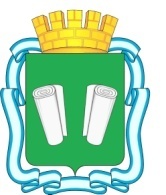 городская Думагородского округа Кинешмашестого созываРЕШЕНИЕот 21.12.2016 № 30/208О внесении изменений в решение городской Думыгородского округа Кинешма от 23.12.2015 № 8/77«О бюджете городского округа Кинешма на 2016 год»В соответствии с Бюджетным кодексом Российской Федерации, Федеральным законом от 06.10.2003 № 131–ФЗ «Об общих принципах организации местного самоуправления в Российской Федерации», Уставом муниципального образования «Городской округ Кинешма», в целях урегулирования бюджетных отношений,городская Дума городского округа Кинешма решила:	1. Внести следующие изменения в решение городской Думы городского округа Кинешма от 23.12.2015 № 8/77 «О бюджете городского округа Кинешма на 2016 год»:1.1. В пункте 1 решения в подпункте 1 число «1 171 303,4» заменить числом «1 171 722,8», число «1 212 406,7» заменить числом «1 212 826,1».1.2. В пункте 8 решения число «613,0» заменить числом «571,0».1.3. В пункте 9 решения число «741 068,9» заменить числом «740 379,3».1.4. В пункте 13 решения число «101 337,5» заменить числом «101 363,9».1.5. В пункте 14 решения число «431 408,4» заменить числом «432 517,4».1.6. В пункте 15 решения число «17 092,4» заменить числом «16 697,7».1.7. Приложение 1 к решению от 23.12.2015 № 8/77 «О бюджете городского округа Кинешма на 2016 год» изложить в новой редакции (Приложение 1).1.8. Приложение 2 к решению от 23.12.2015 № 8/77 «О бюджете городского округа Кинешма на 2016 год» изложить в новой редакции (Приложение 2).1.9. Приложение 3 к решению 23.12.2015 № 8/77 «О бюджете городского округа Кинешма на 2016 год» изложить в новой редакции (Приложение 3).1.10. Приложение 4 к решению от 23.12.2015 № 8/77 «О бюджете городского округа Кинешма на 2016 год» изложить в новой редакции (Приложение 4).1.11. Приложение 5 к решению от 23.12.2015 № 8/77 «О бюджете городского округа Кинешма на 2016 год» изложить в новой редакции (Приложение 5).1.12. Приложение 6 к решению от 23.12.2015 № 8/77 «О бюджете городского округа Кинешма на 2016 год»» изложить в новой редакции (Приложение 6).2. Опубликовать настоящее решение в официальном источнике опубликования муниципальных правовых актов городского округа Кинешма «Вестник органов местного самоуправления городского округа Кинешма».3. Настоящее решение вступает в силу после его официального опубликования.4. Контроль за исполнением настоящего решения возложить на постоянную комиссию по бюджету, экономике, финансовой и налоговой политике городской Думы городского округа Кинешма (Ю.А. Смирнов), на исполняющего обязанности главы городского округа Кинешма (А.В.Пахолков).Исполняющий обязанностиглавы городского округа Кинешма__________________А.В. Пахолков             Председатель городской Думы городского округа Кинешма_____________М.А. БатинПриложение 1
к  решению городской Думы 
городского округа Кинешма  
"О внесении изменений в решение городской Думы 
городского округа Кинешма от 23.12.2015 № 8/77
 "О бюджете городского округа Кинешма на 2016 год" 
от 21.12.2016 № 30/208     Приложение 1
к  решению городской Думы 
городского округа Кинешма  
"О внесении изменений в решение городской Думы 
городского округа Кинешма от 23.12.2015 № 8/77
 "О бюджете городского округа Кинешма на 2016 год" 
от 21.12.2016 № 30/208     Приложение 1
к  решению городской Думы 
городского округа Кинешма  
"О внесении изменений в решение городской Думы 
городского округа Кинешма от 23.12.2015 № 8/77
 "О бюджете городского округа Кинешма на 2016 год" 
от 21.12.2016 № 30/208     Приложение 1
к решению городской Думы 
городского округа Кинешма  
"О бюджете городского округа 
 Кинешма на 2016 год" 
от _23.12.2015_№__8/77__     Приложение 1
к решению городской Думы 
городского округа Кинешма  
"О бюджете городского округа 
 Кинешма на 2016 год" 
от _23.12.2015_№__8/77__     Приложение 1
к решению городской Думы 
городского округа Кинешма  
"О бюджете городского округа 
 Кинешма на 2016 год" 
от _23.12.2015_№__8/77__     Показатели  доходов бюджета городского округа Кинешма 
по кодам бюджетной классификации доходов на 2016 годПоказатели  доходов бюджета городского округа Кинешма 
по кодам бюджетной классификации доходов на 2016 годПоказатели  доходов бюджета городского округа Кинешма 
по кодам бюджетной классификации доходов на 2016 год(тыс.руб.)Код бюджетной классификации Российской ФедерацииНаименование доходовСумма на 2016 годКод бюджетной классификации Российской ФедерацииНаименование доходовСумма на 2016 годКод бюджетной классификации Российской ФедерацииНаименование доходовСумма на 2016 год 1 00 00000 00 0000 000НАЛОГОВЫЕ И НЕНАЛОГОВЫЕ ДОХОДЫ432 517,40 1 01 00000 00 0000 000НАЛОГИ НА ПРИБЫЛЬ, ДОХОДЫ134 841,70 1 01 02000 01 0000 110Налог на доходы физических лиц134 841,70 1 01 02010 01 0000 110Налог на доходы физических лиц с доходов, источником которых является налоговый агент, за исключением доходов, в отношении которых исчисление и уплата налога осуществляются в соответствии со статьями 227, 227.1 и 228 Налогового кодекса Российской Федерации132 761,00 1 01 02020 01 0000 110Налог на доходы физических лиц с доходов, полученных от осуществления деятельности физическими лицами, зарегистрированными в качестве индивидуальных предпринимателей, нотариусов, занимающихся частной практикой, адвокатов, учредивших адвокатские кабинеты, и других лиц, занимающих частной практикой в соответствии со статьей 227 Налогового кодекса Российской Федерации796,901 01 02030 01 0000 110Налог на доходы физических лиц с доходов, полученных физическими лицами в соответствии со статьей 228 Налогового Кодекса Российской Федерации575,501 01 02040 01 0000 110Налог на доходы физических лиц в виде фиксированных авансовых платежей с доходов, полученных физическими лицами, являющимися иностранными гражданами, осуществляющими трудовую деятельность по найму на основании патента в соответствии со статьей 227.1 Налогового кодекса Российской Федерации708,301 03 00000 00 0000 000НАЛОГИ НА ТОВАРЫ (РАБОТЫ, УСЛУГИ), РЕАЛИЗУЕМЫЕ НА ТЕРРИТОРИИ РОССИЙСКОЙ ФЕДЕРАЦИИ11 881,401 03 02000 01 0000 110Акцизы по подакцизным товарам (продукции), производимым на территории Российской Федерации11 881,40 1 03 02230 01 0000 110Доходы от уплаты акцизов на дизельное топливо, подлежащие распределению между бюджетами субъектов Российской Федерации и местными бюджетами с учетом установленных дифференцированных нормативов отчислений в местные бюджеты3 959,60 1 03 02240 01 0000 110Доходы от уплаты акцизов на моторные масла для дизельных и (или) карбюраторных (инжекторных) двигателей, подлежащие распределению между бюджетами субъектов Российской Федерации и местными бюджетами с учетом установленных дифференцированных нормативов отчислений в местные бюджеты77,201 03 02250 01 0000 110Доходы от уплаты акцизов на автомобильный бензин, подлежащие распределению между бюджетами субъектов Российской Федерации и местными бюджетами с учетом установленных дифференцированных нормативов отчислений в местные бюджеты7 844,60 1 05 00000 00 0000 000НАЛОГИ НА СОВОКУПНЫЙ ДОХОД70 956,70 1 05 02000 00 0000 110Единый налог на вмененный доход для отдельных видов деятельности63 917,70 1 05 02010 02 0000 110Единый налог на вмененный доход для отдельных видов деятельности63 917,70 1 05 03000 00 0000 110Единый сельскохозяйственный налог39,00 1 05 03010 01 0000 110Единый сельскохозяйственный налог39,001 05 04000 02 0000 110Налог, взимаемый в связи с применением патентной системы налогообложения7 000,001 05 04010 02 0000 110Налог, взимаемый в связи с применением патентной системы налогообложения, зачисляемый в бюджеты городских округов7 000,00 1 06 00000 00 0000 000НАЛОГИ НА ИМУЩЕСТВО124 920,00 1 06 01000 00 0000 110Налог на имущество физических лиц15 003,30 1 06 01020 04 0000 110Налог на имущество физических лиц, взимаемый по ставкам, применяемым к объектам налогообложения, расположенным в границах городских округов15 003,30 1 06 06000 00 0000 110Земельный налог109 916,70 1 06 06032 04 0000 110Земельный налог с организаций, обладающих земельным участком, расположенным в границах городских округов89 486,80 1 06 06042 04 0000 110Земельный налог с физических лиц, обладающих земельным участком, расположенным в границах городских округов20 429,90 1 08 00000 00 0000 000ГОСУДАРСТВЕННАЯ ПОШЛИНА7 995,80 1 08 03000 01 0000 110Государственная пошлина по делам, рассматриваемым в судах общей юрисдикции, мировыми судьями7 895,80 1 08 03010 01 0000 110Государственная пошлина по делам, рассматриваемым в судах общей юрисдикции, мировыми судьями (за исключением Верховного Суда Российской Федерации)7 875,80 1 08 07000 01 0000 110Государственная пошлина за государственную регистрацию, а также за совершение прочих юридически значимых действий120,00 1 08 07150 01 0000 110Государственная пошлина за выдачу разрешения на установку рекламной конструкции120,001 09 00000 00 0000 000ЗАДОЛЖЕННОСТЬ И ПЕРЕРАСЧЕТЫ ПО ОТМЕНЕННЫМ НАЛОГАМ, СБОРАМ И ИНЫМ ОБЯЗАТЕЛЬНЫМ ПЛАТЕЖАМ13,701 09 01000 00 0000 110Налог на прибыль организаций, зачислявшийся до 1 января 2005 года в местные бюджеты3,801 09 01020 04 0000 110Налог на прибыль организаций, зачислявшийся до 1 января 2005 года в местные бюджеты, мобилизуемый на территориях городских округов3,801 09 04000 00 0000 110Налоги на имущество-1,001 09 04010 02 0000 110Налог на имущество предприятий0,101 09 04050 00 0000 110Земельный налог (по обязательствам, возникшим до 1 января 2006 года)-1,101 09 04052 04 0000 110Земельный налог (по обязательствам, возникшим до 1 января 2006 года), мобилизуемый на территориях городских округов-1,101 09 06000 02 0000 110Прочие налоги и сборы (по отмененным налогам и сборам субъектов Российской Федерации)10,801 09 06010 02 0000 110Налог с продаж10,801 09 07000 00 0000 110Прочие налоги и сборы (по отмененным местным налогам и сборам)0,101 09 07050 00 0000 110Прочие местные налоги и сборы0,101 09 07052 04 0000 110Прочие местные налоги и сборы, мобилизуемые на территориях городских округов0,10 1 11 00000 00 0000 000ДОХОДЫ ОТ ИСПОЛЬЗОВАНИЯ ИМУЩЕСТВА, НАХОДЯЩЕГОСЯ В ГОСУДАРСТВЕННОЙ И МУНИЦИПАЛЬНОЙ СОБСТВЕННОСТИ37 552,60 1 11 05000 00 0000 120Доходы, получаемые в виде арендной либо иной платы за передачу в возмездное пользование государственного и муниципального имущества (за исключением имущества бюджетных и автономных учреждений, а также имущества государственных и муниципальных унитарных предприятий, в том числе казенных)34 000,001 11 05010 00 0000 120Доходы, получаемые в виде арендной платы за земельные участки, государственная собственность на которые не разграничена, а также средства от продажи права на заключение договоров аренды указанных земельных участков31 000,00 1 11 05012 04 0000 120Доходы, получаемые в виде арендной платы за земельные участки, государственная собственность на которые не разграничена и которые расположены в границах городских округов, а также средства от продажи права на заключение договоров аренды указанных земельных участков31 000,001 11 05030 00 0000 120Доходы от сдачи в аренду имущества, находящегося в оперативном управлении органов государственной власти, органов местного самоуправления, государственных внебюджетных фондов и созданных ими учреждений (за исключением имущества бюджетных и автономных учреждений)3 000,00 1 11 05034 04 0000 120Доходы от сдачи в аренду имущества, находящегося в оперативном управлении органов управления городских округов и созданных ими учреждений (за исключением имущества муниципальных бюджетных и автономных учреждений)3 000,00 1 11 07000 00 0000 120Платежи от государственных и муниципальных унитарных предприятий1 318,501 11 07010 00 0000 120Доходы от перечисления части прибыли государственных и муниципальных унитарных предприятий, остающейся после уплаты налогов и обязательных платежей1 318,50 1 11 07014 04 0000 120Доходы от перечисления части прибыли, остающейся после уплаты налогов и иных обязательных платежей муниципальных унитарных предприятий, созданных городскими округами1 318,50 1 11 09000 00 0000 120Прочие доходы от использования имущества и прав, находящихся в государственной и муниципальной собственности (за исключением имущества бюджетных и автономных учреждений, а также имущества государственных и муниципальных унитарных предприятий, в том числе казенных)2 234,10 1 11 09044 04 0000 120Прочие поступления от использования имущества, находящегося в собственности городских округов (за исключением имущества муниципальных бюджетных и автономных учреждений, а также имущества муниципальных унитарных предприятий, в том числе казенных)2 234,10 1 12 00000 00 0000 000ПЛАТЕЖИ ПРИ ПОЛЬЗОВАНИИ ПРИРОДНЫМИ РЕСУРСАМИ1 183,10 1 12 01000 01 0000 120Плата за негативное воздействие на окружающую среду1 183,101 12 01010 01 0000 120Плата  за   выбросы   загрязняющих   веществ   в   атмосферный воздух стационарными объектами66,401 12 01020 01 0000 120Плата за выбросы загрязняющих веществ в атмосферный воздух передвижными объектами0,901 12 01030 01 0000 120Плата за сбросы загрязняющих  веществ  в  водные объекты133,40 1 12 01040 01 0000 120Плата за размещение отходов производства и потребления982,40 1 13 00000 00 0000 000ДОХОДЫ ОТ ОКАЗАНИЯ ПЛАТНЫХ УСЛУГ (РАБОТ) И КОМПЕНСАЦИИ ЗАТРАТ ГОСУДАРСТВА1 893,50 1 13 01000 00 0000 000Доходы от оказания платных услуг (работ)1 893,50 1 13 01994 04 0000 130Прочие доходы от оказания платных услуг (работ) получателями средств бюджетов городских округов1 893,50 1 14 00000 00 0000 000ДОХОДЫ ОТ ПРОДАЖИ МАТЕРИАЛЬНЫХ И НЕМАТЕРИАЛЬНЫХ АКТИВОВ32 579,40 1 14 02000 00 0000 000Доходы от реализации имущества, находящегося в государственной и муниципальной собственности (за исключением имущества бюджетных и автономных учреждений, а также имущества государственных и муниципальных унитарных предприятий, в том числе казенных)25 879,40 1 14 02043 04 0000 410Доходы от реализации иного имущества, находящегося в собственности городских округов (за исключением имущества муниципальных бюджетных и автономных учреждений, а также имущества муниципальных унитарных предприятий, в том числе казенных), в части реализации основных  средств по указанному имуществу25 879,40 1 14 06000 00 0000 430Доходы от продажи земельных участков, находящихся в государственной и муниципальной собственности6 700,00 1 14 06012 04 0000 430Доходы от продажи земельных участков, государственная собственность на которые не разграничена и которые расположены в границах городских округов6 700,00 1 16 00000 00 0000 000ШТРАФЫ, САНКЦИИ, ВОЗМЕЩЕНИЕ УЩЕРБА3 953,10 1 16 03000 00 0000 140Денежные взыскания (штрафы) за нарушение законодательства о налогах и сборах152,50 1 16 03010 01 0000 140Денежные взыскания (штрафы) за нарушение законодательства о налогах и сборах, предусмотренные статьями 116, 118, статьей 119.1, пунктами 1 и 2 статьи 120, статьями 125, 126, 128, 129, 129.1, 132, 133, 134, 135, 135.1 Налогового кодекса Российской Федерации110,00 1 16 03030 01 0000 140Денежные взыскания (штрафы) за административные правонарушения в области налогов и сборов, предусмотренные Кодексом Российской Федерации об административных правонарушениях42,501 16 06000 01 0000 140Денежные взыскания (штрафы) за нарушение законодательства о применении контрольно-кассовой техники при осуществлении наличных денежных расчетов и (или) расчетов с использованием платежных карт118,001 16 08000 01 0000 140Денежные взыскания (штрафы) за административные правонарушения в области государственного регулирования производства и оборота этилового спирта, алкогольной, спиртосодержащей и табачной продукции185,001 16 08010 01 0000 140Денежные взыскания (штрафы) за административные правонарушения в области государственного регулирования производства и оборота этилового спирта, алкогольной, спиртосодержащей продукции135,001 16 08020 01 0000 140Денежные взыскания (штрафы) за административные правонарушения в области государственного регулирования производства и оборота табачной продукции50,001 16 21040 04 0000 140Денежные взыскания (штрафы) и иные суммы, взыскиваемые с лиц, виновных в совершении преступлений, и в возмещение ущерба имуществу, зачисляемые в бюджеты городских округов182,30 1 16 25000 00 0000 140Денежные взыскания (штрафы) за нарушение законодательства Российской Федерации о недрах, об особо охраняемых природных территориях, об охране и использовании животного мира, об экологической экспертизе, в области охраны окружающей среды, о рыболовстве и сохранении водных биологических ресурсов, земельного законодательства, лесного законодательства, водного законодательства154,801 16 25030 01 0000 140Денежные взыскания (штрафы) за нарушение законодательства Российской Федерации об охране и использовании животного мира 47,301 16 25060 01 0000 140Денежные взыскания (штрафы) за нарушение земельного законодательства107,50 1 16 28000 01 0000 140Денежные взыскания (штрафы) за нарушение законодательства в области обеспечения санитарно-эпидемиологического благополучия человека и законодательства в сфере защиты прав потребителей140,101 16 33000 00 0000 140 Денежные взыскания (штрафы) за нарушение законодательства Российской Федерации о контрактной системе в сфере закупок товаров, работ, услуг для обеспечения государственных и муниципальных нужд84,001 16 33040 04 0000 140 Денежные взыскания (штрафы) за нарушение законодательства Российской Федерации о контрактной системе в сфере закупок товаров, работ, услуг для обеспечения государственных и муниципальных нужд для нужд городских округов84,001 16 43000 01 0000 140Денежные взыскания (штрафы) за нарушение законодательства Российской Федерации об административных правонарушениях, предусмотренные статьей 20.25 Кодекса Российской Федерации об административных правонарушениях134,001 16 51020 02 0000 140Денежные взыскания (штрафы), установленные законами субъектов Российской Федерации за несоблюдение муниципальных правовых актов, зачисляемые в бюджеты городских округов125,40 1 16 90000 00 0000 140Прочие поступления от денежных взысканий (штрафов) и иных сумм в возмещение ущерба2 677,00 1 16 90040 04 0000 140Прочие поступления от денежных взысканий (штрафов) и иных сумм в возмещение ущерба, зачисляемые в бюджеты городских округов2 677,00 1 17 00000 00 0000 000ПРОЧИЕ НЕНАЛОГОВЫЕ ДОХОДЫ4 746,40 1 17 05000 00 0000 180Прочие неналоговые доходы4 746,40 1 17 05040 04 0002 180Плата по договорам на установку и эксплуатацию рекламной конструкции для учета прочих неналоговых доходов бюджетов городских округов2 203,50 1 17 05040 04 0003 180Взносы от погашения ипотечных кредитов для учета прочих неналоговых доходов бюджетов городских округов739,20 1 17 05040 04 0004 180Прочие неналоговые доходы бюджетов городских округов789,10 1 17 05040 04 0005 180Плата за право заключения договора на размещение нестационарного объекта для осуществления торговли и оказания услуг на территории городского округа Кинешма для учета прочих неналоговых доходов бюджетов городских округов120,70 1 17 05040 04 0006 180Плата по договорам на размещение нестационарного объекта для осуществления торговли и оказания услуг на территории городского округа Кинешма для учета прочих неналоговых доходов бюджетов городских округов893,90 2 00 00000 00 0000 000БЕЗВОЗМЕЗДНЫЕ ПОСТУПЛЕНИЯ739 205,40 2 02 00000 00 0000 000Безвозмездные поступления от других бюджетов бюджетной системы Российской Федерации740 379,30 2 02 01000 00 0000 151Дотации бюджетам субъектов Российской Федерации и муниципальных образований342 324,70 2 02 01001 04 0000 151Дотации бюджетам городских округов на выравнивание бюджетной обеспеченности335 342,502 02 01003 04 0000 151Дотация на поддержку мер по обеспечению сбалансированности местных бюджетов 6 982,20 2 02 02000 00 0000 151Субсидии бюджетам бюджетной системы Российской Федерации (межбюджетные субсидии)38 199,902 02 02008 04 0000 151Субсидии бюджетам городских округов на обеспечение жильем молодых семей236,002 02 02051 04 0000 151Субсидии бюджетам городских округов на реализацию федеральных целевых программ237,402 02 02216 04 0000 151Субсидии бюджетам муниципальных образований на строительство (реконструкцию) капитальный ремонт, ремонт и содержание автомобильных дорог общего пользования местного значения, в том числе на формирование муниципальных дорожных фондов18 205,00 2 02 02999 04 0000 151Прочие субсидии бюджетам городских округов19 521,50 2 02 03000 00 0000 151Субвенции бюджетам субъектов Российской Федерации и муниципальных образований336 043,102 02 03007 04 0000 151Субвенции бюджетам городских округов на составление (изменение) списков кандидатов в присяжные заседатели федеральных судов общей юрисдикции в Российской Федерации32,80 2 02 03024 04 0000 151Субвенции бюджетам городских округов на выполнение передаваемых полномочий субъектов Российской Федерации14 093,202 02 03119 04 0000 151Субвенции бюджетам городских округов на предоставление жилых помещений детям-сиротам и детям, оставшимся без попечения родителей, лицам из их числа по договорам найма специализированных жилых помещений589,602 02 03121 04 0000 151Субвенции бюджетам городских округов на проведение Всероссийской сельскохозяйственной переписи в 2016 году264,102 02 03999 04 0000 151Прочие субвенции бюджетам городских округов321 063,40 2 02 04000 00 0000 151Иные межбюджетные трансферты23 811,60 2 02 04025 04 0000 151Межбюджетные трансферты, передаваемые бюджетам городских округов на комплектование книжных фондов библиотек муниципальных образований13,00 2 02 04999 04 0000 151Прочие межбюджетные трансферты, передаваемые бюджетам городских округов23 798,602 08 00000 00 0000 000ПЕРЕЧИСЛЕНИЯ ДЛЯ ОСУЩЕСТВЛЕНИЯ ВОЗВРАТА (ЗАЧЕТА) ИЗЛИШНЕ УПЛАЧЕННЫХ ИЛИ ИЗЛИШНЕ ВЗЫСКАННЫХ СУММ НАЛОГОВ, СБОРОВ И ИНЫХ ПЛАТЕЖЕЙ, А ТАКЖЕ СУММ ПРОЦЕНТОВ ЗА НЕСВОЕВРЕМЕННОЕ ОСУЩЕСТВЛЕНИЕ ТАКОГО ВОЗВРАТА И ПРОЦЕНТОВ, НАЧИСЛЕННЫХ НА ИЗЛИШНЕ ВЗЫСКАННЫЕ СУММЫ0,002 08 04000 04 0000 180Перечисления из бюджетов городских округов (в бюджеты городских округов) для осуществления возврата (зачета) излишне уплаченных или излишне взысканных сумм налогов, сборов и иных платежей, а также сумм процентов за несвоевременное осуществление такого возврата и процентов, начисленных на излишне взысканные суммы0,002 19 00000 00 0000 000ВОЗВРАТ ОСТАТКОВ СУБСИДИЙ, СУБВЕНЦИЙ И ИНЫХ МЕЖБЮДЖЕТНЫХ ТРАНСФЕРТОВ, ИМЕЮЩИХ ЦЕЛЕВОЕ НАЗНАЧЕНИЕ, ПРОШЛЫХ ЛЕТ-1 173,902 19 04000 04 0000 151Возврат остатков субсидий, субвенций и иных межбюджетных трансфертов, имеющих целевое назначение, прошлых лет из бюджетов городских округов-1 173,90В С Е Г О:1 171 722,80Приложение 2
к  решению городской Думы 
городского округа Кинешма  
"О внесении изменений в решение городской Думы 
городского округа Кинешма от 23.12.2015 № 8/77
"О бюджете городского округа Кинешма на 2016 год»" 
от 21.12.2016 №30/208     Приложение 2
к  решению городской Думы 
городского округа Кинешма  
"О внесении изменений в решение городской Думы 
городского округа Кинешма от 23.12.2015 № 8/77
"О бюджете городского округа Кинешма на 2016 год»" 
от 21.12.2016 №30/208     Приложение 2
к  решению городской Думы 
городского округа Кинешма  
"О внесении изменений в решение городской Думы 
городского округа Кинешма от 23.12.2015 № 8/77
"О бюджете городского округа Кинешма на 2016 год»" 
от 21.12.2016 №30/208     Приложение 2
к решению городской Думы 
городского округа Кинешма  
"О бюджете городского округа 
 Кинешма на 2016 год" 
от _23.12.2015_№__8/77__     Приложение 2
к решению городской Думы 
городского округа Кинешма  
"О бюджете городского округа 
 Кинешма на 2016 год" 
от _23.12.2015_№__8/77__     Приложение 2
к решению городской Думы 
городского округа Кинешма  
"О бюджете городского округа 
 Кинешма на 2016 год" 
от _23.12.2015_№__8/77__     Перечень главных администраторов доходов бюджета городского округа Кинешма
 с указанием объема закрепленных за ними доходов
 бюджета городского округа Кинешма
в разрезе кодов классификации доходов бюджета на 2016 годПеречень главных администраторов доходов бюджета городского округа Кинешма
 с указанием объема закрепленных за ними доходов
 бюджета городского округа Кинешма
в разрезе кодов классификации доходов бюджета на 2016 годПеречень главных администраторов доходов бюджета городского округа Кинешма
 с указанием объема закрепленных за ними доходов
 бюджета городского округа Кинешма
в разрезе кодов классификации доходов бюджета на 2016 год(тыс. руб.)Наименование доходовКод бюджетной классификации Российской ФедерацииСумма 
на 2016 годНаименование доходовКод бюджетной классификации Российской ФедерацииСумма 
на 2016 годНаименование доходовКод бюджетной классификации Российской ФедерацииСумма 
на 2016 годДепартамент природных ресурсов и экологии Ивановской области0411,20Денежные взыскания (штрафы) за нарушение законодательства Российской Федерации об охране и использовании животного мира 1 16 25030 01 0000 1401,20Административный Департамент Ивановской области04245,00Денежные взыскания (штрафы) за нарушение законодательства Российской Федерации о контрактной системе в сфере закупок товаров, работ, услуг для обеспечения государственных и муниципальных нужд для нужд городских округов 1 16 33040 04 0000 14045,00Управление Федеральной службы по надзору в сфере природопользования (Росприроднадзора) по Ивановской области0481 183,10Плата  за   выбросы   загрязняющих   веществ   в   атмосферный воздух стационарными объектами1 12 01010 01 0000 12066,40Плата за выбросы загрязняющих веществ в атмосферный воздух передвижными объектами1 12 01020 01 0000 1200,90Плата за сбросы загрязняющих  веществ  в  водные объекты1 12 01030 01 0000 120133,40Плата за размещение отходов производства и потребления1 12 01040 01 0000 120982,40Верхневолжское территориальное управление Федерального агентства по рыболовству076287,30Денежные взыскания (штрафы) за нарушение законодательства об охране и использовании животного мира 1 16 25030 01 6000 14046,10Денежные взыскания (штрафы) за нарушение законодательства Российской Федерации об административных правонарушениях, предусмотренные статьей 20.25 Кодекса Российской Федерации об административных правонарушениях1 16 43000 01 0000 1404,00Прочие поступления от денежных взысканий (штрафов) и иных сумм в возмещение ущерба, зачисляемые в бюджеты городских округов 1 16 90040 04 6000 140237,20Управление Федерального казначейства по Ивановской области10011 881,40Доходы от уплаты акцизов на дизельное топливо, подлежащие распределению между бюджетами субъектов Российской Федерации и местными бюджетами с учетом установленных дифференцированных нормативов отчислений в местные бюджеты1 03 02230 01 0000 1103 959,60Доходы от уплаты акцизов на моторные масла для дизельных и (или) карбюраторных (инжекторных) двигателей, подлежащие распределению между бюджетами субъектов Российской Федерации и местными бюджетами с учетом установленных дифференцированных нормативов отчислений в местные бюджеты1 03 02240 01 0000 11077,20Доходы от уплаты акцизов на автомобильный бензин, подлежащие распределению между бюджетами субъектов Российской Федерации и местными бюджетами с учетом установленных дифференцированных нормативов отчислений в местные бюджеты1 03 02250 01 0000 1107 844,60Управление государственного автодорожного надзора по Ивановской области Федеральной службы по надзору в сфере транспорта10613,00Прочие поступления от денежных взысканий (штрафов) и иных сумм в возмещение ущерба, зачисляемые в бюджеты городских округов 1 16 90040 04 0000 14013,00Управление Федеральной службы по надзору в сфере защиты прав потребителей и благополучия человека по Ивановской области14113,00Денежные взыскания (штрафы) за нарушение законодательства в области обеспечения санитарно-эпидемиологического благополучия человека и законодательства в сфере защиты прав потребителей 1 16 28000 01 0000 14012,00Прочие поступления от денежных взысканий (штрафов) и иных сумм в возмещение ущерба, зачисляемые в бюджеты городских округов 1 16 90040 04 0000 1401,00Управление Федеральной антимонопольной службы по Ивановской области16139,00Денежные взыскания (штрафы) за нарушение законодательства Российской Федерации о контрактной системе в сфере закупок товаров, работ, услуг для обеспечения государственных и муниципальных нужд для нужд городских округов1 16 33040 04 0000 14039,00Федеральное казенное учреждение "Центр Государственной инспекции по маломерным судам Министерства Российской Федерации по делам гражданской обороны, чрезвычайным ситуациям и ликвидации последствий стихийных бедствий по Ивановской области"17729,30Прочие поступления от денежных взысканий (штрафов) и иных сумм в возмещение ущерба, зачисляемые в бюджеты городских округов 1 16 90040 04 0000 14029,30Межрайонная инспекция Федеральной налоговой службы №5 по Ивановской области182338 958,40Налог на доходы физических лиц с доходов, источником которых является налоговый агент, за исключением доходов, в отношении которых исчисление и уплата налога осуществляются в соответствии со статьями 227, 227.1 и 228 Налогового кодекса Российской Федерации 1 01 02010 01 0000 110132 761,00Налог на доходы физических лиц с доходов, полученных от осуществления деятельности физическими лицами, зарегистрированными в качестве индивидуальных предпринимателей, нотариусов, занимающихся частной практикой, адвокатов, учредивших адвокатские кабинеты, и других лиц, занимающих частной практикой в соответствии со статьей 227 Налогового кодекса Российской Федерации 1 01 02020 01 0000 110796,90Налог на доходы физических лиц с доходов, полученных физическими лицами в соответствии со статьей 228 Налогового Кодекса Российской Федерации1 01 02030 01 0000 110575,50Налог на доходы физических лиц в виде фиксированных авансовых платежей с доходов, полученных физическими лицами, являющимися иностранными гражданами, осуществляющими трудовую деятельность по найму на основании патента в соответствии со статьей 227.1 Налогового кодекса Российской Федерации1 01 02040 01 0000 110708,30Единый налог на вмененный доход для отдельных видов деятельности 1 05 02010 02 0000 11063 912,70Единые налог на вмененный доход для отдельных видов деятельности (за налоговые периоды, истекшие до 1 января 2011 года)1 05 02020 02 0000 1105,00Единый сельскохозяйственный налог 1 05 03010 01 0000 11039,00Налог, взимаемый в связи с применением патентной системы налогообложения, зачисляемый в бюджеты городских округов1 05 04010 02 0000 1107 000,00Налог на имущество физических лиц, взимаемый по ставкам, применяемым к объектам налогообложения, расположенным в границах городских округов 1 06 01020 04 0000 11015 003,30Земельный налог с организаций, обладающих земельным участком, расположенным в границах городских округов 1 06 06032 04 0000 11089 486,80Земельный налог с физических лиц, обладающих земельным участком, расположенным в границах городских округов 1 06 06042 04 0000 11020 429,90Государственная пошлина по делам, рассматриваемым в судах общей юрисдикции, мировыми судьями (за исключением Верховного Суда Российской Федерации) 1 08 03010 01 0000 1107 875,80Налог на прибыль организаций, зачислявшийся до 1 января 2005 года в местные бюджеты, мобилизуемый на территориях городских округов1 09 01020 04 0000 1103,80Налог на имущество предприятий1 09 04010 02 0000 1100,10Земельный налог (по обязательствам, возникшим до 1 января 2006 года), мобилизуемый на территориях городских округов1 09 04052 04 0000 110-1,10Налог с продаж1 09 06010 02 0000 11010,80Прочие местные налоги и сборы, мобилизуемые на территориях городских округов1 09 07052 04 0000 1100,10Денежные взыскания (штрафы) за нарушение законодательства о налогах и сборах, предусмотренные статьями 116, 118, статьей 119.1, пунктами 1 и 2 статьи 120, статьями 125, 126, 128, 129, 129.1, 132, 133, 134, 135, 135.1 Налогового кодекса Российской Федерации 1 16 03010 01 0000 140110,00Денежные взыскания (штрафы) за административные правонарушения в области налогов и сборов, предусмотренные Кодексом Российской Федерации об административных правонарушениях 1 16 03030 01 0000 14042,50Денежные взыскания (штрафы) за нарушение законодательства о применении контрольно-кассовой техники при осуществлении наличных денежных расчетов и (или) расчетов с использованием платежных карт1 16 06000 01 0000 140118,00Денежные взыскания (штрафы) за нарушение законодательства Российской федерации об административных правонарушениях, предусмотренные статьей 20.25 Кодекса Российской Федерации об административных правонарушениях1 16 43000 01 0000 14080,00Управление Министерства внутренних дел Российской Федерации по Ивановской области1882 502,60Денежные взыскания (штрафы) за административные правонарушения в области государственного регулирования производства и оборота этилового спирта, алкогольной, спиртосодержащей и табачной продукции1 16 08000 01 0000 14055,00Денежные взыскания (штрафы) за административные правонарушения в области государственного регулирования производства и оборота этилового спирта, алкогольной, спиртосодержащей продукции1 16 08010 01 0000 14080,00Денежные взыскания (штрафы) за административные правонарушения в области государственного регулирования производства и оборота табачной продукции1 16 08020 01 0000 14050,00Денежные взыскания (штрафы) и иные суммы, взыскиваемые с лиц, виновных в соверешении преступлений, и в возмещение ущерба имуществу, зачисляемые в бюджеты городских округов116 21040 04 0000 140182,30Денежные взыскания (штрафы) за нарушение законодательства в области обеспечения санитарно-эпидемиологического благополучия человека и законодательства в сфере защиты прав потребителей1 16 28000 01 0000 140128,10Денежные взыскания (штрафы) за нарушение законодательства Российской Федерации об административных правонарушениях, предусмотренные статьей 20.25 Кодекса Российской Федерации об административных правонарушениях1 16 43000 01 0000 14044,00Прочие поступления от денежных взысканий (штрафов) и иных сумм в возмещение ущерба, зачисляемые в бюджеты городских округов 1 16 90040 04 0000 1401 963,20Управление Федеральной службы государственной регистрации, кадастра и картографии по Ивановской области321107,50Денежные взыскания (штрафы) за нарушение земельного законодательства1 16 25060 01 0000 1400,00Денежные взыскания (штрафы) за нарушение земельного законодательства1 16 25060 01 6000 140107,50Управление Федеральной службы судебных приставов по Ивановской области3226,00Денежные взыскания (штрафы) за нарушение законодательства Российской Федерации об административных правонарушениях, предусмотренные статьей 20.25 Кодекса Российской Федерации об административных правонарушениях 1 16 43000 01 6000 1406,00Прокуратура Ивановской области415194,20Прочие поступления от денежных взысканий (штрафов) и иных сумм в возмещение ущерба, зачисляемые в бюджеты городских округов 1 16 90040 04 0000 1400,00Прочие поступления от денежных взысканий (штрафов) и иных сумм в возмещение ущерба, зачисляемые в бюджеты городских округов 1 16 90040 04 6000 140194,20"Комитет по культуре и туризму администрации городского округа Кинешма"951360,10Прочие доходы от оказания платных услуг (работ) получателями средств бюджетов городских округов 1 13 01994 04 0000 130115,60Невыясненные поступления, зачисляемые в бюджеты городских округов1 17 01040 04 0000 1800,00Прочие неналоговые доходы бюджетов городских округов 1 17 05040 04 0004 180244,50Управление образования администрации городского округа Кинешма953246,20Невыясненные поступления, зачисляемые в бюджеты городских округов1 17 01040 04 0000 1800,00Прочие неналоговые доходы бюджетов городских округов 1 17 05040 04 0004 180246,20Финансовое управление администрации городского округа Кинешма954739 205,40Невыясненные поступления, зачисляемые в бюджеты городских округов1 17 01040 04 0000 1800,00Дотации бюджетам городских округов на выравнивание бюджетной обеспеченности 2 02 01001 04 0000 151335 342,50Дотация на поддержку мер по обеспечению сбалансированности местных бюджетов 2 02 01003 04 0000 1516 982,20Субсидии бюджетам городских округов на обеспечение жильем молодых семей2 02 02008 04 0000 151236,00Субсидии бюджетам городских округов на реализацию федеральных целевых программ2 02 02051 04 0000 151237,40Субсидии бюджетам муниципальных образований на строительство (реконструкцию) капитальный ремонт, ремонт и содержание автомобильных дорог общего пользования местного значения, в том числе на формирование муниципальных дорожных фондов2 02 02216 04 0000 15118 205,00Прочие субсидии бюджетам городских округов 2 02 02999 04 0000 15119 521,50Субвенции бюджетам городских округов на составление (изменение) списков кандидатов в присяжные заседатели федеральных судов общей юрисдикции в Российской Федерации2 02 03007 04 0000 15132,80Субвенции бюджетам городских округов на выполнение передаваемых полномочий субъектов Российской Федерации 2 02 03024 04 0000 15113 787,10Субвенции бюджетам городских округов на предоставление жилых помещений детям-сиротам и детям, оставшимся без попечения родителей, лицам из их числа по договорам найма специализированных жилых помещений2 02 03119 04 0000 151589,60Субвенции бюджетам городских округов на проведение Всероссийской сельскохозяйственной переписи в 2016 году2 02 03121 04 0000 151264,10Прочие субвенции бюджетам городских округов2 02 03999 04 0000 151321 369,50Межбюджетные трансферты, передаваемые бюджетам городских округов на комплектование книжных фондов библиотек муниципальных образований2 02 04025 04 0000 15113,00Прочие межбюджетные трансферты, передаваемые бюджетам городских округов2 02 04999 04 0000 15123 798,60Перечисления из бюджетов городских округов (в бюджеты городских округов) для осуществления возврата (зачета) излишне уплаченных или излишне взысканных сумм налогов, сборов и иных платежей, а также сумм процентов за несвоевременное осуществление такого возврата и процентов, начисленных на излишне взысканные суммы2 08 04000 04 0000 1800,00Возврат остатков субсидий, субвенций и иных межбюджетных трансфертов, имеющих целевое назначение, прошлых лет из бюджетов городских округов2 19 04000 04 0000 151-1 173,90Управление жилищно-коммунального хозяйства администрации городского округа Кинешма9552 276,90Прочие поступления от использования имущества, находящегося в собственности городских округов (за исключением имущества муниципальных бюджетных и автономных учреждений, а также имущества муниципальных унитарных предприятий, в том числе казенных) 1 11 09044 04 0000 1202 234,10Невыясненные поступления, зачисляемые в бюджеты городских округов1 17 01040 04 0000 1800,00Прочие неналоговые доходы бюджетов городских округов 1 17 05040 04 0004 18042,80Администрация городского округа Кинешма9617 667,10Государственная пошлина за выдачу разрешения на установку рекламной конструкции 1 08 07150 01 0000 110120,00Доходы от перечисления части прибыли, остающейся после уплаты налогов и иных обязательных платежей муниципальных унитарных предприятий, созданных городскими округами 1 11 07014 04 0000 1201 318,50Прочие доходы от оказания платных услуг (работ) получателями средств бюджетов городских округов 1 13 01994 04 0000 1301 803,00Денежные взыскания (штрафы), установленные законами субъектов Российской Федерации за несоблюдение муниципальных правовых актов, зачисляемые в бюджеты городских округов1 16 51020 02 0000 140125,40Прочие поступления от денежных взысканий (штрафов) и иных сумм в возмещение ущерба, зачисляемые в бюджеты городских округов 1 16 90040 04 0000 140212,40Невыясненные поступления, зачисляемые в бюджеты городских округов1 17 01040 04 0000 1800,00Плата по договорам на установку и эксплуатацию рекламной конструкции для учета прочих неналоговых доходов бюджетов городских округов 1 17 05040 04 0002 1802 203,50Взносы от погашения ипотечных кредитов для учета прочих неналоговых доходов бюджетов городских округов 1 17 05040 04 0003 180739,20Прочие неналоговые доход бюджетов городских округов1 17 05040 04 0004 180632,60Плата за право заключения договора на размещение нестационарного объекта для осуществления торговли и оказания услуг на территории городского округа Кинешма для учета прочих неналоговых доходов бюджетов городских округов1 17 05040 04 0005 180120,70Плата по договорам на размещение нестационарного объекта для осуществления торговли и оказания услуг на территории городского округа Кинешма для учета прочих неналоговых доходов бюджетов городских округов1 17 05040 04 0006 180391,80Комитет имущественных и земельных отношений администрации городского округа Кинешма96566 706,10Доходы, получаемые в виде арендной платы за земельные участки, государственная собственность на которые не разграничена и которые расположены в границах городских округов, а также средства от продажи права на заключение договоров аренды указанных земельных участков 1 11 05012 04 0000 12031 000,00Доходы от сдачи в аренду имущества, находящегося в оперативном управлении органов управления городских округов и созданных ими учреждений (за исключением имущества муниципальных бюджетных и автономных учреждений) 1 11 05034 04 0000 1203 000,00Прочие доходы от компенсации затрат бюджетов городских округов1 13 02994 04 0000 1306,00Доходы от реализации иного имущества, находящегося в собственности городских округов (за исключением имущества муниципальных бюджетных и автономных учреждений, а также имущества муниципальных унитарных предприятий, в том числе казенных), в части реализации основных средств по указанному имуществу 1 14 02043 04 0000 41025 879,40Доходы от продажи земельных участков, государственная собственность на которые не разграничена и которые расположены в границах городских округов 1 14 06012 04 0000 4306 700,00Прочие поступления отденеженых взысканий (штрафов) и иных сумм в возмещение ущерба, зачисляемые в бюджеты городских округов1 16 90040 04 0000 14026,70Невыясненные поступления, зачисляемые в бюджеты городских округов1 17 01040 04 0000 1800,00Прочие неналоговые доход бюджетов городских округов1 17 05040 04 0004 18094,00В С Е Г О:В С Е Г О:1 171 722,80Приложение 3
к  решению городской Думы 
городского округа Кинешма  
"О внесении изменений в решение городской Думы 
городского округа Кинешма от 23.12.2015 № 8/77
 "О бюджете городского округа Кинешма на 2016 год»" 
от 21.12.2016  № 30/208     Приложение 3
к  решению городской Думы 
городского округа Кинешма  
"О внесении изменений в решение городской Думы 
городского округа Кинешма от 23.12.2015 № 8/77
 "О бюджете городского округа Кинешма на 2016 год»" 
от 21.12.2016  № 30/208     Приложение 3
к  решению городской Думы 
городского округа Кинешма  
"О внесении изменений в решение городской Думы 
городского округа Кинешма от 23.12.2015 № 8/77
 "О бюджете городского округа Кинешма на 2016 год»" 
от 21.12.2016  № 30/208     Приложение 3
к  решению городской Думы 
городского округа Кинешма  
"О внесении изменений в решение городской Думы 
городского округа Кинешма от 23.12.2015 № 8/77
 "О бюджете городского округа Кинешма на 2016 год»" 
от 21.12.2016  № 30/208     Приложение 3
к решению городской Думы 
городского округа Кинешма  
"О бюджете городского округа 
 Кинешма на 2016 год" 
от 23.12.2015 № 8/77     Приложение 3
к решению городской Думы 
городского округа Кинешма  
"О бюджете городского округа 
 Кинешма на 2016 год" 
от 23.12.2015 № 8/77     Перечень  главных администраторов источников финансирования
 дефицита бюджета городского округа Кинешма и объемов администрируемых
 источников финансирования дефицита бюджета  городского округа Кинешма по кодам классификации источников финансирования дефицита бюджета на 2016 год Перечень  главных администраторов источников финансирования
 дефицита бюджета городского округа Кинешма и объемов администрируемых
 источников финансирования дефицита бюджета  городского округа Кинешма по кодам классификации источников финансирования дефицита бюджета на 2016 год Перечень  главных администраторов источников финансирования
 дефицита бюджета городского округа Кинешма и объемов администрируемых
 источников финансирования дефицита бюджета  городского округа Кинешма по кодам классификации источников финансирования дефицита бюджета на 2016 год Перечень  главных администраторов источников финансирования
 дефицита бюджета городского округа Кинешма и объемов администрируемых
 источников финансирования дефицита бюджета  городского округа Кинешма по кодам классификации источников финансирования дефицита бюджета на 2016 год Перечень  главных администраторов источников финансирования
 дефицита бюджета городского округа Кинешма и объемов администрируемых
 источников финансирования дефицита бюджета  городского округа Кинешма по кодам классификации источников финансирования дефицита бюджета на 2016 год Перечень  главных администраторов источников финансирования
 дефицита бюджета городского округа Кинешма и объемов администрируемых
 источников финансирования дефицита бюджета  городского округа Кинешма по кодам классификации источников финансирования дефицита бюджета на 2016 год Перечень  главных администраторов источников финансирования
 дефицита бюджета городского округа Кинешма и объемов администрируемых
 источников финансирования дефицита бюджета  городского округа Кинешма по кодам классификации источников финансирования дефицита бюджета на 2016 год Перечень  главных администраторов источников финансирования
 дефицита бюджета городского округа Кинешма и объемов администрируемых
 источников финансирования дефицита бюджета  городского округа Кинешма по кодам классификации источников финансирования дефицита бюджета на 2016 год Перечень  главных администраторов источников финансирования
 дефицита бюджета городского округа Кинешма и объемов администрируемых
 источников финансирования дефицита бюджета  городского округа Кинешма по кодам классификации источников финансирования дефицита бюджета на 2016 год Перечень  главных администраторов источников финансирования
 дефицита бюджета городского округа Кинешма и объемов администрируемых
 источников финансирования дефицита бюджета  городского округа Кинешма по кодам классификации источников финансирования дефицита бюджета на 2016 год Перечень  главных администраторов источников финансирования
 дефицита бюджета городского округа Кинешма и объемов администрируемых
 источников финансирования дефицита бюджета  городского округа Кинешма по кодам классификации источников финансирования дефицита бюджета на 2016 год Перечень  главных администраторов источников финансирования
 дефицита бюджета городского округа Кинешма и объемов администрируемых
 источников финансирования дефицита бюджета  городского округа Кинешма по кодам классификации источников финансирования дефицита бюджета на 2016 год Перечень  главных администраторов источников финансирования
 дефицита бюджета городского округа Кинешма и объемов администрируемых
 источников финансирования дефицита бюджета  городского округа Кинешма по кодам классификации источников финансирования дефицита бюджета на 2016 год Перечень  главных администраторов источников финансирования
 дефицита бюджета городского округа Кинешма и объемов администрируемых
 источников финансирования дефицита бюджета  городского округа Кинешма по кодам классификации источников финансирования дефицита бюджета на 2016 год Перечень  главных администраторов источников финансирования
 дефицита бюджета городского округа Кинешма и объемов администрируемых
 источников финансирования дефицита бюджета  городского округа Кинешма по кодам классификации источников финансирования дефицита бюджета на 2016 год Перечень  главных администраторов источников финансирования
 дефицита бюджета городского округа Кинешма и объемов администрируемых
 источников финансирования дефицита бюджета  городского округа Кинешма по кодам классификации источников финансирования дефицита бюджета на 2016 год Перечень  главных администраторов источников финансирования
 дефицита бюджета городского округа Кинешма и объемов администрируемых
 источников финансирования дефицита бюджета  городского округа Кинешма по кодам классификации источников финансирования дефицита бюджета на 2016 год Перечень  главных администраторов источников финансирования
 дефицита бюджета городского округа Кинешма и объемов администрируемых
 источников финансирования дефицита бюджета  городского округа Кинешма по кодам классификации источников финансирования дефицита бюджета на 2016 год (тыс. руб.)(тыс. руб.)(тыс. руб.)(тыс. руб.)(тыс. руб.)Код бюджетной классификации
Российской ФедерацииКод бюджетной классификации
Российской ФедерацииНаименование администратора Наименование администратора Наименование администратора 2016 годглавного
 администратора 
источников
финансирования
дефицитаисточников финансирования дефицита бюджета городского округаНаименование администратора Наименование администратора Наименование администратора 2016 годглавного
 администратора 
источников
финансирования
дефицитаисточников финансирования дефицита бюджета городского округаНаименование администратора Наименование администратора Наименование администратора 2016 год954Финансовое управление  администрации
 городского округа КинешмаФинансовое управление  администрации
 городского округа КинешмаФинансовое управление  администрации
 городского округа Кинешма41 103,3095401 02 00 00 04 0000 710Получение кредитов от кредитных организаций бюджетами городских округов в валюте Российской ФедерацииПолучение кредитов от кредитных организаций бюджетами городских округов в валюте Российской ФедерацииПолучение кредитов от кредитных организаций бюджетами городских округов в валюте Российской Федерации153 400,8095401 02 00 00 04 0000 810Погашение бюджетами городских округов кредитов от кредитных организаций в валюте Российской ФедерацииПогашение бюджетами городских округов кредитов от кредитных организаций в валюте Российской ФедерацииПогашение бюджетами городских округов кредитов от кредитных организаций в валюте Российской Федерации-124 000,0095401 05 00 00 00 0000 000Изменение остатков средств на счетах  по учету средств бюджетаИзменение остатков средств на счетах  по учету средств бюджетаИзменение остатков средств на счетах  по учету средств бюджета11 702,5095401 05 02 01 04 0000 510Увеличение прочих остатков денежных средств бюджетов городских округовУвеличение прочих остатков денежных средств бюджетов городских округовУвеличение прочих остатков денежных средств бюджетов городских округов-1 385 123,6095401 05 02 01 04 0000 610Уменьшение прочих остатков денежных средств бюджетов городских округовУменьшение прочих остатков денежных средств бюджетов городских округовУменьшение прочих остатков денежных средств бюджетов городских округов1 396 826,10961Администрация городского округа КинешмаАдминистрация городского округа КинешмаАдминистрация городского округа Кинешма0,0096101 03 01 00 04 0000 710Получение кредитов от других бюджетов бюджетной системы Российской Федерации бюджетами городских округов в валюте Российской Федерации: бюджетные кредиты на пополнение остатков средств на счете бюджета городского округа КинешмаПолучение кредитов от других бюджетов бюджетной системы Российской Федерации бюджетами городских округов в валюте Российской Федерации: бюджетные кредиты на пополнение остатков средств на счете бюджета городского округа КинешмаПолучение кредитов от других бюджетов бюджетной системы Российской Федерации бюджетами городских округов в валюте Российской Федерации: бюджетные кредиты на пополнение остатков средств на счете бюджета городского округа Кинешма60 000,0096101 03 01 00 04 0000 810Погашение бюджетами городских округов кредитов от других бюджетов бюджетной системы Российской Федерации в валюте Российской Федерации: бюджетные кредиты на пополнение остатков средств на счете бюджета городского округа КинешмаПогашение бюджетами городских округов кредитов от других бюджетов бюджетной системы Российской Федерации в валюте Российской Федерации: бюджетные кредиты на пополнение остатков средств на счете бюджета городского округа КинешмаПогашение бюджетами городских округов кредитов от других бюджетов бюджетной системы Российской Федерации в валюте Российской Федерации: бюджетные кредиты на пополнение остатков средств на счете бюджета городского округа Кинешма-60 000,00Приложение 4
к  решению городской Думы 
городского округа Кинешма  
"О внесении изменений в решение городской Думы 
городского округа Кинешма от 23.12.2015 №8/77
 "О бюджете городского округа Кинешма на 2016 год»" 
от 21.12.2016  №30/208     Приложение 4
к  решению городской Думы 
городского округа Кинешма  
"О внесении изменений в решение городской Думы 
городского округа Кинешма от 23.12.2015 №8/77
 "О бюджете городского округа Кинешма на 2016 год»" 
от 21.12.2016  №30/208     Приложение 4
к  решению городской Думы 
городского округа Кинешма  
"О внесении изменений в решение городской Думы 
городского округа Кинешма от 23.12.2015 №8/77
 "О бюджете городского округа Кинешма на 2016 год»" 
от 21.12.2016  №30/208     Приложение 4
к  решению городской Думы 
городского округа Кинешма  
"О внесении изменений в решение городской Думы 
городского округа Кинешма от 23.12.2015 №8/77
 "О бюджете городского округа Кинешма на 2016 год»" 
от 21.12.2016  №30/208     Приложение 4
к  решению городской Думы 
городского округа Кинешма  
"О внесении изменений в решение городской Думы 
городского округа Кинешма от 23.12.2015 №8/77
 "О бюджете городского округа Кинешма на 2016 год»" 
от 21.12.2016  №30/208     Приложение 4
к  решению городской Думы 
городского округа Кинешма  
"О внесении изменений в решение городской Думы 
городского округа Кинешма от 23.12.2015 №8/77
 "О бюджете городского округа Кинешма на 2016 год»" 
от 21.12.2016  №30/208     Приложение 4
к решению городской Думы 
городского округа Кинешма  
"О бюджете городского округа 
 Кинешма на 2016 год" 
от 23.12.2015 № 8/77     Приложение 4
к решению городской Думы 
городского округа Кинешма  
"О бюджете городского округа 
 Кинешма на 2016 год" 
от 23.12.2015 № 8/77     Приложение 4
к решению городской Думы 
городского округа Кинешма  
"О бюджете городского округа 
 Кинешма на 2016 год" 
от 23.12.2015 № 8/77     Приложение 4
к решению городской Думы 
городского округа Кинешма  
"О бюджете городского округа 
 Кинешма на 2016 год" 
от 23.12.2015 № 8/77     Приложение 4
к решению городской Думы 
городского округа Кинешма  
"О бюджете городского округа 
 Кинешма на 2016 год" 
от 23.12.2015 № 8/77     Приложение 4
к решению городской Думы 
городского округа Кинешма  
"О бюджете городского округа 
 Кинешма на 2016 год" 
от 23.12.2015 № 8/77     Распределение бюджетных ассигнований по разделам, подразделам и целевым статьям муниципальных программ и непрограммным направлениям деятельности, группам видов расходов классификации расходов бюджета городского округа Кинешма на 2016 год Распределение бюджетных ассигнований по разделам, подразделам и целевым статьям муниципальных программ и непрограммным направлениям деятельности, группам видов расходов классификации расходов бюджета городского округа Кинешма на 2016 год Распределение бюджетных ассигнований по разделам, подразделам и целевым статьям муниципальных программ и непрограммным направлениям деятельности, группам видов расходов классификации расходов бюджета городского округа Кинешма на 2016 год Распределение бюджетных ассигнований по разделам, подразделам и целевым статьям муниципальных программ и непрограммным направлениям деятельности, группам видов расходов классификации расходов бюджета городского округа Кинешма на 2016 год Распределение бюджетных ассигнований по разделам, подразделам и целевым статьям муниципальных программ и непрограммным направлениям деятельности, группам видов расходов классификации расходов бюджета городского округа Кинешма на 2016 год Распределение бюджетных ассигнований по разделам, подразделам и целевым статьям муниципальных программ и непрограммным направлениям деятельности, группам видов расходов классификации расходов бюджета городского округа Кинешма на 2016 год (тыс.рублей)(тыс.рублей)(тыс.рублей)(тыс.рублей)(тыс.рублей)(тыс.рублей)НаименованиеРазделПодразделЦелевая статьяВид расходовБюджетные ассигнования 2016 годНаименованиеРазделПодразделЦелевая статьяВид расходовБюджетные ассигнования 2016 год123456Муниципальная программа городского округа Кинешма "Развитие образования городского округа Кинешма"4100000000738 693,86  Подпрограмма "Дошкольное образование детей в муниципальных организациях городского округа Кинешма"4110000000323 382,23    Основное мероприятие "Дошкольное образование. Присмотр и уход за детьми"4110100000323 382,23      Дошкольное образование07014110100000323 382,23        Организация дошкольного образования и обеспечение функционирования муниципальных организаций07014110100030188 860,66          Расходы на выплаты персоналу в целях обеспечения выполнения функций государственными (муниципальными) органами, казенными учреждениями, органами управления государственными внебюджетными фондами070141101000301002 392,68          Закупка товаров, работ и услуг для обеспечения государственных (муниципальных) нужд070141101000302001 581,63          Предоставление субсидий бюджетным, автономным учреждениям и иным некоммерческим организациям07014110100030600184 659,66          Иные бюджетные ассигнования07014110100030800226,69        Осуществление переданных органам местного самоуправления государственных полномочий Ивановской области по присмотру и уходу за детьми-сиротами и детьми, оставшимися без попечения родителей, детьми-инвалидами в муниципальных дошкольных образовательных организациях и детьми, нуждающимися в длительном лечении, в муниципальных дошкольных образовательных организациях, осуществляющих оздоровление070141101801002 572,26          Закупка товаров, работ и услуг для обеспечения государственных (муниципальных) нужд07014110180100200649,46          Предоставление субсидий бюджетным, автономным учреждениям и иным некоммерческим организациям070141101801006001 922,80        Финансовое обеспечение государственных гарантий реализации прав на получение общедоступного и бесплатного дошкольного образования в муниципальных дошкольных образовательных организациях и возмещение затрат на финансовое обеспечение получения дошкольного образования в частных дошкольных образовательных организациях, включая расходы на оплату труда, на учебники и учебные, учебно-наглядные пособия, технические средства обучения, игры, игрушки (за исключением расходов на содержание зданий и оплату коммунальных услуг)07014110180170131 949,30          Расходы на выплаты персоналу в целях обеспечения выполнения функций государственными (муниципальными) органами, казенными учреждениями, органами управления государственными внебюджетными фондами070141101801701004 724,58          Закупка товаров, работ и услуг для обеспечения государственных (муниципальных) нужд070141101801702006,93          Предоставление субсидий бюджетным, автономным учреждениям и иным некоммерческим организациям07014110180170600127 217,79  Подпрограмма "Поддержка развития системы дошкольного образования городского округа Кинешма"412000000014 700,06    Основное мероприятие "Содействие развитию дошкольного образования"41202000004 654,72      Дошкольное образование070141202000004 654,72        Обеспечение пожарной безопасности муниципальных организаций дошкольного образования070141202100401 135,49          Закупка товаров, работ и услуг для обеспечения государственных (муниципальных) нужд0701412021004020094,80          Предоставление субсидий бюджетным, автономным учреждениям и иным некоммерческим организациям070141202100406001 040,69        Укрепление материально-технической базы муниципальных организаций дошкольного образования070141202105603 519,23          Предоставление субсидий бюджетным, автономным учреждениям и иным некоммерческим организациям070141202105606003 519,23    Основное мероприятие "Финансовое обеспечение предоставления мер социальной поддержки в сфере дошкольного образования"41203000009 785,34      Охрана семьи и детства100441203000009 785,34        Осуществление переданных органам местного самоуправления государственных полномочий Ивановской области по выплате компенсации части родительской платы за присмотр и уход за детьми в образовательных организациях, реализующих образовательную программу дошкольного образования100441203801109 785,34          Закупка товаров, работ и услуг для обеспечения государственных (муниципальных) нужд10044120380110200243,80          Социальное обеспечение и иные выплаты населению100441203801103009 541,53    Основное мероприятие "Исполнение судебных актов Российской Федерации и мировых соглашений по возмещению вреда4120400000260,00      Дошкольное образование07014120400000260,00        Компенсация морального вреда по гражданскому делу № 2-545/2016 по иску Смирновой Натальи Валентиновны к муниципальному бюджетному дошкольному образовательному учреждению детскому саду № 27 городского округа Кинешма и оплату судебных расходов услуг представителя07014120411000260,00          Предоставление субсидий бюджетным, автономным учреждениям и иным некоммерческим организациям07014120411000600260,00  Подпрограмма "Общее образование в муниципальных организациях городского округа Кинешма"4130000000279 660,62    Основное мероприятие "Реализация программ начального общего, основного общего и среднего общего образования"4130100000269 691,93      Общее образование07024130100000269 691,93        Повышение средней заработной платы отдельным категориям работников организаций и учреждений бюджетной сферы до средней заработной платы в Ивановской области в соответствии с указами Президента Российской Федерации070241301000101 799,00          Расходы на выплаты персоналу в целях обеспечения выполнения функций государственными (муниципальными) органами, казенными учреждениями, органами управления государственными внебюджетными фондами070241301000101001 799,00        Организация общего образования и обеспечение функционирования муниципальных  общеобразовательных организаций0702413010004078 778,76          Расходы на выплаты персоналу в целях обеспечения выполнения функций государственными (муниципальными) органами, казенными учреждениями, органами управления государственными внебюджетными фондами070241301000401004 025,87          Закупка товаров, работ и услуг для обеспечения государственных (муниципальных) нужд070241301000402006 280,78          Предоставление субсидий бюджетным, автономным учреждениям и иным некоммерческим организациям0702413010004060067 839,96          Иные бюджетные ассигнования07024130100040800632,16        Финансовое обеспечение государственных гарантий реализации прав на получение общедоступного и бесплатного дошкольного, начального общего, основного общего, среднего общего образования в муниципальных общеобразовательных организациях, обеспечение дополнительного образования в общеобразовательных организациях, включая расходы на оплату труда, приобретение учебников и учебных пособий средств обучения, игр и игрушек (за исключением расходов на содержание зданий и оплату коммунальных услуг)07024130180150187 263,15          Расходы на выплаты персоналу в целях обеспечения выполнения функций государственными (муниципальными) органами, казенными учреждениями, органами управления государственными внебюджетными фондами070241301801501005 092,85          Закупка товаров, работ и услуг для обеспечения государственных (муниципальных) нужд0702413018015020065,69          Предоставление субсидий бюджетным, автономным учреждениям и иным некоммерческим организациям07024130180150600182 104,60        Возмещения затрат на финансовое обеспечение получения дошкольного, начального общего, основного общего, среднего общего образования в частных общеобразовательных организациях, осуществляющих образовательную деятельность по имеющим государственную аккредитацию основным общеобразовательным программам, включая расходы на оплату труда, приобретение учебников и учебных пособий, средств обучения, игр и игрушек (за исключением расходов на содержание зданий и оплату коммунальных услуг)070241301801601 851,02          Иные бюджетные ассигнования070241301801608001 851,02    Основное мероприятие "Финансовое обеспечение предоставления мер социальной поддержки в сфере общего образования"41302000009 968,69      Общее образование070241302000009 968,69        Организация питания обучающихся 1-4 классов муниципальных общеобразовательных организаций070241302004809 968,69          Закупка товаров, работ и услуг для обеспечения государственных (муниципальных) нужд07024130200480200276,60          Предоставление субсидий бюджетным, автономным учреждениям и иным некоммерческим организациям070241302004806009 692,09  Подпрограмма "Дополнительное образование в муниципальных организациях городского округа Кинешма"414000000094 384,69    Основное мероприятие "Реализация образовательных программ дополнительного образования детей и мероприятия по их реализации в сфере образования"414010000018 490,00      Общее образование0702414010000018 490,00        Повышение средней заработной платы отдельным категориям работников организаций и учреждений бюджетной сферы до средней заработной платы в Ивановской области в соответствии с указами Президента Российской Федерации070241401000103 248,90          Предоставление субсидий бюджетным, автономным учреждениям и иным некоммерческим организациям070241401000106003 248,90        Организация дополнительного образования и обеспечение функционирования муниципальных организаций в сфере образования0702414010006014 929,20          Предоставление субсидий бюджетным, автономным учреждениям и иным некоммерческим организациям0702414010006060014 929,20        Софинансирование расходов, связанных с поэтапным доведением средней заработной платы педагогическим работникам иных муниципальных организаций дополнительного образования детей до средней заработной платы учителей в Ивановской области07024140181420311,90          Предоставление субсидий бюджетным, автономным учреждениям и иным некоммерческим организациям07024140181420600311,90    Основное мероприятие "Реализация образовательных программ дополнительного образования детей и мероприятия по их реализации в области физической культуры и спорта"414020000045 378,52      Общее образование0702414020000045 378,52        Организация дополнительного образования и обеспечение функционирования муниципальных организаций в области физической культуры и спорта0702414020007045 378,52          Предоставление субсидий бюджетным, автономным учреждениям и иным некоммерческим организациям0702414020007060045 378,52    Основное мероприятие "Реализация образовательных программ дополнительного образования детей и мероприятия по их реализации в сфере культуры и искусства"414030000030 516,17      Общее образование0702414030000030 516,17        Повышение средней заработной платы отдельным категориям работников организаций и учреждений бюджетной сферы до средней заработной платы в Ивановской области в соответствии с указами Президента Российской Федерации070241403000101 778,80          Предоставление субсидий бюджетным, автономным учреждениям и иным некоммерческим организациям070241403000106001 778,80        Организация дополнительного образования и обеспечение функционирования муниципальных организаций в сфере культуры и искусства0702414030008028 737,37          Предоставление субсидий бюджетным, автономным учреждениям и иным некоммерческим организациям0702414030008060028 737,37  Подпрограмма "Поддержка развития системы дополнительного образования городского округа Кинешма"4150000000689,50    Основное мероприятие "Содействие развитию дополнительного образования"4150100000689,50      Общее образование07024150100000689,50        Обеспечение пожарной безопасности муниципальных организаций дополнительного образования в сфере образования0702415011037030,00          Предоставление субсидий бюджетным, автономным учреждениям и иным некоммерческим организациям0702415011037060030,00        Мероприятия в рамках подготовки и участия в Спартакиаде школьников07024150110380250,00          Предоставление субсидий бюджетным, автономным учреждениям и иным некоммерческим организациям07024150110380600250,00        Укрепление материально-технической базы муниципальных организаций дополнительного образования в сфере культуры и искусства07024150110510209,72          Предоставление субсидий бюджетным, автономным учреждениям и иным некоммерческим организациям07024150110510600209,72        Укрепление материально-технической базы организаций дополнительного образования в области образования07024150110610199,78          Предоставление субсидий бюджетным, автономным учреждениям и иным некоммерческим организациям07024150110610600199,78  Подпрограмма "Обеспечение деятельности муниципальных организаций"416000000017 214,35    Основное мероприятие "Информационно-методическое и бухгалтерское сопровождение"416010000017 214,35      Другие вопросы в области образования0709416010000017 214,35        Обеспечение деятельности централизованных бухгалтерий по осуществлению бухгалтерского обслуживания0709416010009014 345,65          Расходы на выплаты персоналу в целях обеспечения выполнения функций государственными (муниципальными) органами, казенными учреждениями, органами управления государственными внебюджетными фондами0709416010009010012 777,95          Закупка товаров, работ и услуг для обеспечения государственных (муниципальных) нужд070941601000902001 534,24          Иные бюджетные ассигнования0709416010009080033,47        Обеспечение деятельности муниципального учреждения "Информационно-методический центр"070941601001002 868,70          Расходы на выплаты персоналу в целях обеспечения выполнения функций государственными (муниципальными) органами, казенными учреждениями, органами управления государственными внебюджетными фондами070941601001001002 501,30          Закупка товаров, работ и услуг для обеспечения государственных (муниципальных) нужд07094160100100200366,21          Иные бюджетные ассигнования070941601001008001,19  Подпрограмма "Поддержка развития системы общего образования городского округа Кинешма"41700000008 662,41    Основное мероприятие "Содействие развитию общего образования"41702000008 563,41      Общее образование070241702000008 563,41        Обеспечение пожарной безопасности муниципальных организаций общего образования070241702102901 701,71          Закупка товаров, работ и услуг для обеспечения государственных (муниципальных) нужд0702417021029020063,10          Предоставление субсидий бюджетным, автономным учреждениям и иным некоммерческим организациям070241702102906001 638,62        Укрепление материально-технической базы организаций общего образования070241702105706 861,70          Закупка товаров, работ и услуг для обеспечения государственных (муниципальных) нужд07024170210570200873,39          Предоставление субсидий бюджетным, автономным учреждениям и иным некоммерческим организациям070241702105706005 988,31    Основное мероприятие "Развитие интеллектуального и творческого потенциала обучающихся"417030000099,00      Общее образование0702417030000099,00        Мероприятия в рамках подготовки и участия во Всероссийской олимпиаде школьников0702417031060099,00          Закупка товаров, работ и услуг для обеспечения государственных (муниципальных) нужд0702417031060020099,00Муниципальная программа городского округа Кинешма "Культура городского округа Кинешма"420000000048 944,95  Подпрограмма "Наследие"421000000021 907,72    Основное мероприятие "Библиотечное обслуживание населения"421010000018 204,38      Культура0801421010000018 204,38        Повышение средней заработной платы отдельным категориям работников организаций и учреждений бюджетной сферы до средней заработной платы в Ивановской области в соответствии с указами Президента Российской Федерации080142101000101 106,60          Предоставление субсидий бюджетным, автономным учреждениям и иным некоммерческим организациям080142101000106001 106,60        Осуществление библиотечного, библиографического и информационного обслуживания пользователей библиотеки0801421010018015 827,29          Предоставление субсидий бюджетным, автономным учреждениям и иным некоммерческим организациям0801421010018060015 827,29        Работы по формированию, учету, изучению, обеспечению физического сохранения и безопасности фондов библиотеки08014210100280534,10          Предоставление субсидий бюджетным, автономным учреждениям и иным некоммерческим организациям08014210100280600534,10        Комплектование книжных фондов библиотек муниципальных образований и государственных библиотек городов Москвы и Санкт-Петербурга0801421015144013,00          Предоставление субсидий бюджетным, автономным учреждениям и иным некоммерческим организациям0801421015144060013,00        Софинансирование расходов, связанных с поэтапным доведением средней заработной платы работникам культуры муниципальных учреждений культуры Ивановской области до средней заработной платы в Ивановской области08014210180340723,39          Предоставление субсидий бюджетным, автономным учреждениям и иным некоммерческим организациям08014210180340600723,39    Основное мероприятие "Формирование и содержание муниципального архива"42102000003 555,90      Другие общегосударственные вопросы011342102000003 555,90        Оказание информационных услуг на основе архивных документов и обеспечение доступа к архивным документам (копиям) и справочно-поисковым средствам к ним011342102001303 481,57          Расходы на выплаты персоналу в целях обеспечения выполнения функций государственными (муниципальными) органами, казенными учреждениями, органами управления государственными внебюджетными фондами01134210200130100849,54          Закупка товаров, работ и услуг для обеспечения государственных (муниципальных) нужд01134210200130200271,99          Предоставление субсидий бюджетным, автономным учреждениям и иным некоммерческим организациям011342102001306002 346,38          Иные бюджетные ассигнования0113421020013080013,66        Комплектование архивными документами, обеспечение сохранности и учет архивных документов0113421020029074,33          Закупка товаров, работ и услуг для обеспечения государственных (муниципальных) нужд0113421020029020025,50          Предоставление субсидий бюджетным, автономным учреждениям и иным некоммерческим организациям0113421020029060048,83    Основное мероприятие "Охрана, сохранение и популяризация культурного и исторического наследия городского округа Кинешма"4210300000147,45      Благоустройство0503421030000048,45        Сохранение, использование, популяризация и охрана объектов культурного наследия, находящихся в собственности городского округа Кинешма, охрана объектов культурного наследия местного (муниципального) значения, популяризация культурного и исторического наследия городского округа Кинешма0503421031008048,45          Предоставление субсидий бюджетным, автономным учреждениям и иным некоммерческим организациям0503421031008060048,45      Культура0801421030000099,00        Сохранение, использование, популяризация и охрана объектов культурного наследия, находящихся в собственности городского округа Кинешма, охрана объектов культурного наследия местного (муниципального) значения, популяризация культурного и исторического наследия городского округа Кинешма0801421031008099,00          Закупка товаров, работ и услуг для обеспечения государственных (муниципальных) нужд0801421031008020099,00  Подпрограмма "Культурно-досуговая деятельность"422000000023 957,23    Основное мероприятие "Организация культурного досуга и отдыха населения городского округа Кинешма"422010000023 485,23      Молодежная политика и оздоровление детей0707422010000017,50        Организация проведения массовых мероприятий0707422010050017,50          Закупка товаров, работ и услуг для обеспечения государственных (муниципальных) нужд0707422010050020017,50      Культура0801422010000023 467,73        Повышение средней заработной платы отдельным категориям работников организаций и учреждений бюджетной сферы до средней заработной платы в Ивановской области в соответствии с указами Президента Российской Федерации080142201000101 347,98          Предоставление субсидий бюджетным, автономным учреждениям и иным некоммерческим организациям080142201000106001 347,98        Создание условий для обеспечения доступа различных социальных групп граждан к культурным благам, развитие самодеятельного народного творчества, поддержка учреждений культуры0801422010011021 131,98          Предоставление субсидий бюджетным, автономным учреждениям и иным некоммерческим организациям0801422010011060021 131,98        Организация проведения массовых мероприятий08014220100500525,30          Закупка товаров, работ и услуг для обеспечения государственных (муниципальных) нужд08014220100500200495,30          Социальное обеспечение и иные выплаты населению0801422010050030030,00        Софинансирование расходов, связанных с поэтапным доведением средней заработной платы работникам культуры муниципальных учреждений культуры Ивановской области до средней заработной платы в Ивановской области08014220180340462,47          Предоставление субсидий бюджетным, автономным учреждениям и иным некоммерческим организациям08014220180340600462,47    Основное мероприятие "Укрепление материально-технической базы муниципальных учреждений культуры городского округа Кинешма"4220300000472,00      Культура08014220300000472,00        Укрепление материально-технической базы учреждений культурно-досугового типа08014220310410472,00          Предоставление субсидий бюджетным, автономным учреждениям и иным некоммерческим организациям08014220310410600472,00  Подпрограмма "Развитие туризма в городском округе Кинешма"42300000003 080,00    Основное мероприятие "Создание благоприятных условий для устойчивого развития сферы туризма в городском округе Кинешма и повышение потребительского спроса на туристские услуги"4230100000620,00      Другие вопросы в области национальной экономики04124230100000620,00        Содействие развитию внутреннего и въездного туризма в городском округе Кинешма04124230100140620,00          Закупка товаров, работ и услуг для обеспечения государственных (муниципальных) нужд04124230100140200120,00          Предоставление субсидий бюджетным, автономным учреждениям и иным некоммерческим организациям04124230100140600500,00    Основное мероприятие "Развитие туристской инфраструктуры"42302000002 460,00      Другие вопросы в области национальной экономики041242302000002 460,00        Разработка проектно-сметной документации по созданию обеспечивающей инфраструктуры Волжского бульвара в г. Кинешма в рамках туристского кластера "Кинешма купеческая"041242302821002 460,00          Закупка товаров, работ и услуг для обеспечения государственных (муниципальных) нужд041242302821002002 460,00Муниципальная программа городского округа Кинешма "Развитие физической культуры и спорта в городском округе Кинешма"43000000003 966,82  Подпрограмма "Развитие физической культуры и массового спорта"43100000001 143,72    Основное мероприятие "Внедрение и реализация "Всероссийского физкультурно-спортивного комплекса "Готов к труду и обороне" (ГТО)"43101000001 143,72      Массовый спорт110243101000001 143,72        Организация проведения физкультурных и спортивных мероприятий, обеспечение участия спортсменов городского округа Кинешма в физкультурных и спортивных мероприятиях110243101001501 143,72          Закупка товаров, работ и услуг для обеспечения государственных (муниципальных) нужд110243101001502001 143,72  Подпрограмма "Развитие инфраструктуры и материально-техническое обеспечение сферы физической культуры и спорта"43200000002 823,10    Основное мероприятие "Развитие инфраструктуры сферы физической культуры и спорта"43201000002 805,76      Массовый спорт110243201000002 805,76        Реконструкция и ремонт спортивных площадок по месту жительства, подготовка, заливка и содержание катков в зимний период11024320110100393,51          Закупка товаров, работ и услуг для обеспечения государственных (муниципальных) нужд1102432011010020081,60          Предоставление субсидий бюджетным, автономным учреждениям и иным некоммерческим организациям11024320110100600311,91        Укладка резинового покрытия спортивной площадки, расположенной по адресу ул. 50-летия Комсомола д. 2411024320110300368,71          Предоставление субсидий бюджетным, автономным учреждениям и иным некоммерческим организациям11024320110300600368,71        Текущий ремонт кровли здания МБУДО ДЮСШ Волжанин г.о. Кинешма, расположенного по адресу: ул. Завокзальная, д.29а11024320110990299,94          Предоставление субсидий бюджетным, автономным учреждениям и иным некоммерческим организациям11024320110990600299,94        Выполнение проекта по усилению строительных конструкций угла здания спортивного комплекса МБУДО "СДЮШОР им. Олимпийского чемпиона С. Клюгина"1102432011101045,00          Предоставление субсидий бюджетным, автономным учреждениям и иным некоммерческим организациям1102432011101060045,00        Работы по усилению строительных конструкций угла здания спортивного комплекса МБУДО "СДЮШОР им. Олимпийского чемпиона С. Клюгина"11024320111020169,00          Предоставление субсидий бюджетным, автономным учреждениям и иным некоммерческим организациям11024320111020600169,00        Выполнение работ по устройству санузлов в подвальном помещении МБУДО ДЮСШ "Арена г. о. Кинешма",расположенного по адресу ул. 2-я Шуйская д. 1б11024320111040496,30          Закупка товаров, работ и услуг для обеспечения государственных (муниципальных) нужд11024320111040200496,30        Укрепление материально-технической базы учреждений сферы физической культуры и спорта11024320111110826,01          Предоставление субсидий бюджетным, автономным учреждениям и иным некоммерческим организациям11024320111110600826,01        Реконструкция футбольного газона стадиона МОУ ДОД ДЮСШ "Волжанин" г. о. Кинешма по ул. Завокзальная, д. 29а11024320182190207,29          Предоставление субсидий бюджетным, автономным учреждениям и иным некоммерческим организациям11024320182190600207,29    Основное мероприятие "Материально-техническое обеспечение сферы физической культуры и спорта"432020000017,34      Массовый спорт1102432020000017,34        Приобретение спортивного инвентаря и оборудования для лиц с ограниченными возможностями здоровья и инвалидов1102432021012017,34          Закупка товаров, работ и услуг для обеспечения государственных (муниципальных) нужд1102432021012020017,34Муниципальная программа городского округа Кинешма "Поддержка населения городского округа Кинешма"440000000015 473,19  Подпрограмма "Обеспечение жильем молодых семей городского округа Кинешма"44100000001 182,84    Основное мероприятие "Предоставление мер поддержки молодым семьям"44101000001 182,84      Социальное обеспечение населения100344101000001 182,84        Реализация мероприятий подпрограммы "Обеспечение жильем молодых семей" федеральной целевой программы "Жилище" на 2015-2020 годы10034410150200237,36          Социальное обеспечение и иные выплаты населению10034410150200300237,36        Обеспечение жильем молодых семей городского округа Кинешма100344101L0200709,51          Социальное обеспечение и иные выплаты населению100344101L0200300709,51        Предоставление социальных выплат молодым семьям на приобретение (строительство) жилого помещения100344101R0200235,98          Социальное обеспечение и иные выплаты населению100344101R0200300235,98  Подпрограмма "Поддержка молодых специалистов работающих в учреждениях социальной сферы городского округа Кинешма"4420000000681,00    Предоставление мер поддержки отдельным категориям работников учреждений социальной сферы4420100000681,00      Жилищное хозяйство05014420100000124,00        Ремонт жилых помещений специализированного жилищного фонда05014420115020124,00          Закупка товаров, работ и услуг для обеспечения государственных (муниципальных) нужд05014420115020200124,00      Другие вопросы в области социальной политики10064420100000557,00        Предоставление молодому специалисту единовременной денежной выплаты10064420140020300,00          Иные бюджетные ассигнования10064420140020800300,00        Оплата найма жилых помещений, снимаемых молодыми специалистами10064420140030257,00          Иные бюджетные ассигнования10064420140030800257,00  Подпрограмма "Содействие занятости населения городского округа Кинешма"44300000002 275,39    Основное мероприятие "Реализация мероприятий по содействию занятости населения"44301000002 275,39      Другие вопросы в области жилищно-коммунального хозяйства0505443010000018,08        Организация общественных работ на территории городского округа Кинешма0505443011014018,08          Предоставление субсидий бюджетным, автономным учреждениям и иным некоммерческим организациям0505443011014060018,08      Молодежная политика и оздоровление детей070744301000001 888,76        Организация временного трудоустройства несовершеннолетних граждан в возрасте от 14 до 18 лет070744301101301 452,06          Предоставление субсидий бюджетным, автономным учреждениям и иным некоммерческим организациям070744301101306001 452,06        Организация общественных работ на территории городского округа Кинешма07074430110140436,70          Предоставление субсидий бюджетным, автономным учреждениям и иным некоммерческим организациям07074430110140600436,70      Другие вопросы в области образования07094430100000127,15        Организация общественных работ на территории городского округа Кинешма07094430110140127,15          Предоставление субсидий бюджетным, автономным учреждениям и иным некоммерческим организациям07094430110140600127,15      Культура08014430100000241,40        Организация общественных работ на территории городского округа Кинешма08014430110140241,40          Предоставление субсидий бюджетным, автономным учреждениям и иным некоммерческим организациям08014430110140600241,40  Подпрограмма "Дети города Кинешма"44400000002 595,10    Основное мероприятие "Предоставление мер поддержки детям и семьям, имеющим детей"44401000002 595,10      Жилищное хозяйство05014440100000298,26        Содействие в решении жилищных вопросов детей-сирот и детей, оставшихся без попечения родителей05014440140040298,26          Закупка товаров, работ и услуг для обеспечения государственных (муниципальных) нужд05014440140040200298,26      Дошкольное образование07014440100000229,99        Новогодние и рождественские праздники (обеспечение новогодними подарками детей в возрасте от 1 до 14 лет из малоимущих и многодетных семей-учащихся общеобразовательных учреждений, воспитанников дошкольных общеобразовательных учреждений, детей в возрасте до 14 лет, обучающихся в Муниципальном казенном общеобразовательном учреждении школа-интернат городского округа Кинешма)07014440140100229,99          Закупка товаров, работ и услуг для обеспечения государственных (муниципальных) нужд070144401401002001,99          Предоставление субсидий бюджетным, автономным учреждениям и иным некоммерческим организациям07014440140100600228,00      Общее образование070244401000001 324,01        Поддержка способных и талантливых детей0702444014005030,00          Предоставление субсидий бюджетным, автономным учреждениям и иным некоммерческим организациям0702444014005060030,00        Поддержка кадетских классов в общеобразовательных учреждениях07024440140060400,00          Закупка товаров, работ и услуг для обеспечения государственных (муниципальных) нужд07024440140060200100,00          Предоставление субсидий бюджетным, автономным учреждениям и иным некоммерческим организациям07024440140060600300,00        Организация экскурсий и обеспечение проездными билетами детей из малообеспеченных семей (учащихся школы – интерната, детей, находящихся в социально – реабилитационном центре, учащихся, посещающих учреждения дополнительного образования07024440140080299,00          Закупка товаров, работ и услуг для обеспечения государственных (муниципальных) нужд07024440140080200299,00        Организация благотворительной акции "Поможем собрать детей в школу"07024440140090300,00          Закупка товаров, работ и услуг для обеспечения государственных (муниципальных) нужд0702444014009020050,00          Предоставление субсидий бюджетным, автономным учреждениям и иным некоммерческим организациям07024440140090600250,00        Новогодние и рождественские праздники (обеспечение новогодними подарками детей в возрасте от 1 до 14 лет из малоимущих и многодетных семей-учащихся общеобразовательных учреждений, воспитанников дошкольных общеобразовательных учреждений, детей в возрасте до 14 лет, обучающихся в Муниципальном казенном общеобразовательном учреждении школа-интернат городского округа Кинешма)07024440140100295,01          Закупка товаров, работ и услуг для обеспечения государственных (муниципальных) нужд0702444014010020033,75          Предоставление субсидий бюджетным, автономным учреждениям и иным некоммерческим организациям07024440140100600261,26      Охрана семьи и детства10044440100000589,54        Предоставление жилых помещений детям-сиротам и детям, оставшимся без попечения родителей, лицам из их числа по договорам найма специализированных жилых помещений10044440150820589,54          Капитальные вложения в объекты государственной (муниципальной) собственности10044440150820400589,54      Другие вопросы в области социальной политики10064440100000153,30        Оказание адресной социальной помощи семьям, воспитывающих детей до 18 лет, находящихся в трудной жизненной ситуации10064440110150140,00          Социальное обеспечение и иные выплаты населению10064440110150300140,00        Содействие в решении жилищных вопросов детей-сирот и детей, оставшихся без попечения родителей1006444014004013,30          Закупка товаров, работ и услуг для обеспечения государственных (муниципальных) нужд1006444014004020013,30  Подпрограмма "Поддержка отдельных категорий жителей городского округа Кинешма"44500000002 904,57    Основное мероприятие "Предоставление мер поддержки отдельным категориям жителей"44501000002 904,57      Пенсионное обеспечение100144501000002 213,57        Пенсионное обеспечение лиц, замещающих выборные муниципальные должности и муниципальные должности муниципальной службы городского округа Кинешма100144501401202 213,57          Закупка товаров, работ и услуг для обеспечения государственных (муниципальных) нужд1001445014012020020,00          Социальное обеспечение и иные выплаты населению100144501401203002 193,57      Социальное обеспечение населения10034450100000691,00        Оказание материальной помощи гражданам, оказавшимся в трудной жизненной ситуации10034450140110120,00          Социальное обеспечение и иные выплаты населению10034450140110300120,00        Материальное обеспечение граждан, удостоенных звания "Почетный гражданин города Кинешма"10034450140130571,00          Социальное обеспечение и иные выплаты населению10034450140130300571,00  Подпрограмма "Поддержка социально ориентированных некоммерческих организаций"4460000000425,00    Основное мероприятие "Предоставление мер поддержки социально ориентированным некоммерческим организациям"4460100000425,00      Социальное обеспечение населения10034460100000425,00        Субсидирование социально ориентированных некоммерческих организаций10034460120010425,00          Предоставление субсидий бюджетным, автономным учреждениям и иным некоммерческим организациям10034460120010600425,00  Подпрограмма "Финансирование из бюджета городского округа расходов на погребение"447000000083,40    Основное мероприятие "Оказание поддержки в связи с погребением умерших"447010000083,40      Другие вопросы в области жилищно-коммунального хозяйства0505447010000083,40        Компенсация затрат по оказанию услуг на погребение неизвестных и невостребованных трупов, в целях возмещения недополученных доходов, возникающих из-за разницы стоимости услуг, определенных органом местного самоуправления городского округа Кинешма и социального пособия на погребение0505447012004083,40          Иные бюджетные ассигнования0505447012004080083,40  Подпрограмма "Организация отдыха и оздоровления детей"44800000004 345,83    Основное мероприятие "Отдых и оздоровление детей"44801000004 345,83      Молодежная политика и оздоровление детей070744801000004 345,83        Организация отдыха и оздоровления детей070744801100602 087,93          Предоставление субсидий бюджетным, автономным учреждениям и иным некоммерческим организациям070744801100606002 087,93        Обеспечение оздоровления детей (транспортные расходы)07074480140070198,00          Закупка товаров, работ и услуг для обеспечения государственных (муниципальных) нужд07074480140070200198,00        Софинансирование расходов по организации отдыха детей в каникулярное время в части организации двухразового питания в лагерях дневного пребывания070744801801901 891,90          Закупка товаров, работ и услуг для обеспечения государственных (муниципальных) нужд07074480180190200133,98          Предоставление субсидий бюджетным, автономным учреждениям и иным некоммерческим организациям070744801801906001 757,92        Осуществление переданных государственных полномочий по организации двухразового питания в лагерях дневного пребывания детей-сирот и детей, находящихся в трудной жизненной ситуации07074480180200168,00          Закупка товаров, работ и услуг для обеспечения государственных (муниципальных) нужд070744801802002004,62          Предоставление субсидий бюджетным, автономным учреждениям и иным некоммерческим организациям07074480180200600163,38  Подпрограмма "Повышение качества жизни граждан пожилого возраста"44А000000065,42    Основное мероприятие "Оказание мер поддержки гражданам пожилого возраста"44А010000065,42      Социальное обеспечение населения100344А010000065,42        Проведение ремонта жилых помещений, в которых проживают инвалиды и ветераны Великой Отечественной войны100344А014018065,42          Закупка товаров, работ и услуг для обеспечения государственных (муниципальных) нужд100344А014018020065,42  Подпрограмма "Развитие территориального общественного самоуправления"44Б0000000200,00    Основное мероприятие "Предоставление мер поддержки территориальным общественным самоуправлениям"44Б0100000200,00      Другие общегосударственные вопросы011344Б0100000200,00        Оказание финансовой поддержки территориальным общественным самоуправлениям011344Б0160070200,00          Предоставление субсидий бюджетным, автономным учреждениям и иным некоммерческим организациям011344Б0160070600164,00          Иные бюджетные ассигнования011344Б016007080036,00  Подпрограмма "Оказание поддержки гражданам, участвующим в охране общественного порядка, создание условий для деятельности народных дружин"44В000000029,64    Основное мероприятие "Оказание мер поддержки гражданам, участвующим в охране общественного порядка"44В010000029,64      Другие общегосударственные вопросы011344В010000029,64        Оказание поддержки гражданам, участвующим в охране общественного порядка, создание условий для деятельности народных дружин011344В016008029,64          Расходы на выплаты персоналу в целях обеспечения выполнения функций государственными (муниципальными) органами, казенными учреждениями, органами управления государственными внебюджетными фондами011344В016008010026,04          Закупка товаров, работ и услуг для обеспечения государственных (муниципальных) нужд011344В01600802003,60  Подпрограмма "Формирование доступной среды жизнедеятельности для инвалидов"44Г0000000685,00    Основное мероприятие "Адаптация объектов социальной инфраструктуры городского округа Кинешма к обслуживанию инвалидов и других маломобильных групп населения"44Г0100000685,00      Дорожное хозяйство (дорожные фонды)040944Г0100000685,00        Установка устройства звуковой сигнализации УЗС-1 (триоли) на светофорных объектах040944Г0110670320,30          Предоставление субсидий бюджетным, автономным учреждениям и иным некоммерческим организациям040944Г0110670600320,30        Разметка пешеходных переходов в желтом цвете040944Г0110680364,70          Предоставление субсидий бюджетным, автономным учреждениям и иным некоммерческим организациям040944Г0110680600364,70Муниципальная программа городского округа Кинешма "Обеспечение качественным жильем, услугами жилищно-коммунального хозяйства населения городского округа Кинешма"450000000021 365,88  Подпрограмма "Жилище"451000000021 252,78    Основное мероприятие "Создание безопасности и благоприятных условий проживания граждан, организационное и финансовое обеспечение проведения капитального ремонта общего имущества в многоквартирных домах и улучшение эксплуатационных характеристик общего имущества в многоквартирных домах, снижение социальной напряженности среди населения по оплате коммунальных услуг"451010000020 865,27      Другие общегосударственные вопросы0113451010000011,95        Услуги по технической инвентаризации зданий муниципального жилищного фонда городского округа Кинешма0113451011016011,95          Закупка товаров, работ и услуг для обеспечения государственных (муниципальных) нужд0113451011016020011,95      Жилищное хозяйство0501451010000020 853,31        Установка общедомовых приборов учета, благоустройство придомовых территорий, газификация многоквартирных домов, капитальный ремонт многоквартирных домов в доле муниципального жилищного фонда05014510110330385,02          Закупка товаров, работ и услуг для обеспечения государственных (муниципальных) нужд05014510110330200385,02        Оказание услуг по изготовлению технических заключений о состоянии строительных конструкций многоквартирных домов0501451011034068,54          Закупка товаров, работ и услуг для обеспечения государственных (муниципальных) нужд0501451011034020068,54        Муниципальная поддержка капитального ремонта общего имущества в многоквартирных домах050145101105505 825,40          Закупка товаров, работ и услуг для обеспечения государственных (муниципальных) нужд050145101105502005 825,40        Ремонт и благоустройство придомовой территории, согласно реестра наказов избирателей депутатам городской Думы городского округа Кинешма050145101107008 539,08          Иные бюджетные ассигнования050145101107008008 539,08        Проведение экспертизы об установлении размера платы за содержание общего имущества в многоквартирном доме для нанимателей жилых помещений по договорам социального найма и договорам найма жилых помещений государственного или муниципального жилищного фонда0501451011088085,00          Закупка товаров, работ и услуг для обеспечения государственных (муниципальных) нужд0501451011088020085,00        Проведение экспертизы об установлении платы за пользование жилым помещением (платы за наем) для нанимателей жилых помещений по договорам социального найма жилых помещений муниципального жилищного фонда городского округа Кинешма0501451011089025,00          Закупка товаров, работ и услуг для обеспечения государственных (муниципальных) нужд0501451011089020025,00        Капитальный ремонт муниципального жилищного фонда0501451012007027,00          Закупка товаров, работ и услуг для обеспечения государственных (муниципальных) нужд0501451012007020027,00        Субсидии из бюджета городского округа Кинешма на возмещение затрат, связанных с устранением и предотвращением аварийных ситуаций на системах коммунальной инфраструктуры050145101200901 458,53          Иные бюджетные ассигнования050145101200908001 458,53        Оплата коммунальных услуг, содержание, текущий ремонт жилых помещений, относящихся к свободному жилищному фонду05014510120100420,00          Закупка товаров, работ и услуг для обеспечения государственных (муниципальных) нужд05014510120100200420,00        Замена и установка индивидуальных приборов учета (электроэнергии, холодного и горячего водоснабжения, газоснабжения) муниципальных жилых помещениях05014510120110100,64          Закупка товаров, работ и услуг для обеспечения государственных (муниципальных) нужд05014510120110200100,64        Субсидии организациям, осуществляющим управление муниципальными общежитиями050145101201203 919,10          Иные бюджетные ассигнования050145101201208003 919,10    Основное мероприятие "Реконструкция вводного и внутридомового газопровода в жилом доме"4510200000387,52      Коммунальное хозяйство05024510200000387,52        Субсидия для проведения работ по внутреннему газоснабжению и вводного газопровода в доле муниципального жилищного фонда05024510210770387,52          Иные бюджетные ассигнования05024510210770800387,52  Подпрограмма "Развитие инженерных инфраструктур"4530000000103,00    Основное мероприятие "Снабжение жителей питьевой водой"4530100000103,00      Коммунальное хозяйство05024530100000103,00        Разработка проектно-сметной документации по прокладке водопровода диаметром от 100 мм по ул. Устининская и пер. Устининский05024530110980103,00          Закупка товаров, работ и услуг для обеспечения государственных (муниципальных) нужд05024530110980200103,00  Подпрограмма "Развитие жилищно-коммунальной сферы"454000000010,10    Основное мероприятие "Модернизация объектов коммунальной инфраструктуры и обеспечение функционирования систем жизнеобеспечения"454010000010,10      Коммунальное хозяйство0502454010000010,10        Расходные обязательства на обеспечение функционирования систем жизнеобеспечения050245401S121010,10          Иные бюджетные ассигнования050245401S121080010,10Муниципальная программа городского округа Кинешма "Развитие транспортной системы в городском округе Кинешма"4600000000102 594,58  Подпрограмма "Содержание автомобильных дорог общего пользования местного значения, мостов и иных транспортных инженерных сооружений в границах городского округа Кинешма"461000000021 508,33    Основное мероприятие "Организация содержания закрепленных автомобильных дорог общего пользования и искусственных дорожных сооружений в их составе» в границах городского округа Кинешма"461010000021 508,33      Дорожное хозяйство (дорожные фонды)0409461010000021 508,33        Содержание автомобильных дорог общего пользования местного значения, мостов и иных транспортных инженерных сооружений в границах городского округа Кинешма0409461010016019 097,70          Предоставление субсидий бюджетным, автономным учреждениям и иным некоммерческим организациям0409461010016060019 097,70        Обеспечение безопасности дорожного движения04094610100170984,20          Предоставление субсидий бюджетным, автономным учреждениям и иным некоммерческим организациям04094610100170600984,20        Устройство светофорного объекта на перекрестке ул. 50-летия Комсомола - ул. Маршала Василевского города Кинешма Ивановской области040946101005701 183,10          Предоставление субсидий бюджетным, автономным учреждениям и иным некоммерческим организациям040946101005706001 183,10        Разработка проектно-сметной документации и проведение экспертизы сметы по ремонту Кузнецкого моста через реку Кинешемка по ул. Подгорная в г. Кинешма04094610100590243,33          Закупка товаров, работ и услуг для обеспечения государственных (муниципальных) нужд04094610100590200243,33  Подпрограмма "Ремонт автомобильных дорог общего пользования местного значения, внутриквартальных проездов и придомовых территорий городского округа Кинешма"462000000081 086,25    Основное мероприятие "Организация ремонта закрепленных автомобильных дорог общего пользования и искусственных дорожных сооружений в их составе, внутриквартальных проездов и придомовых территорий городского округа Кинешма"462010000079 165,73      Дорожное хозяйство (дорожные фонды)0409462010000079 165,73        Ремонт асфальтобетонного покрытия автомобильных дорог общего пользования в границах городского округа Кинешма0409462011017033 400,00          Предоставление субсидий бюджетным, автономным учреждениям и иным некоммерческим организациям0409462011017060033 400,00        Ремонт автомобильных дорог местного значения, внутриквартальных проездов к многоквартирным домам040946201101802 803,94          Предоставление субсидий бюджетным, автономным учреждениям и иным некоммерческим организациям040946201101806002 803,94        Софинансирование расходных обязательств на строительство (реконструкцию), капитальный ремонт, ремонт и содержание автомобильных дорог общего пользования местного значения, в том числе на формирование муниципальных дорожных фондов04094620110970958,20          Предоставление субсидий бюджетным, автономным учреждениям и иным некоммерческим организациям04094620110970600958,20        Реализация мероприятий региональных программ в сфере дорожного хозяйства, включая проекты, реализуемые с применением механизмов государственно-частного партнерства, и строительство, реконструкцию и ремонт уникальных искусственных дорожных сооружений по решениям Правительства Российской Федерации0409462015420023 798,59          Предоставление субсидий бюджетным, автономным учреждениям и иным некоммерческим организациям0409462015420060023 798,59        Строительство (реконструкция), капитальный ремонт, ремонт и содержание автомобильных дорог общего пользования местного значения, в том числе на формирование муниципальных дорожных фондов0409462018051018 205,00          Предоставление субсидий бюджетным, автономным учреждениям и иным некоммерческим организациям0409462018051060018 205,00    Основное мероприятие "Организация ремонта закрепленных автомобильных дорог общего пользования и искусственных дорожных сооружений в их составе, внутриквартальных проездов и придомовых территорий городского округа Кинешма"46202000001 920,52      Дорожное хозяйство (дорожные фонды)040946202000001 920,52        Ремонт автомобильных дорог местного значения, внутриквартальных проездов к многоквартирным домам, тротуаров, согласно реестра наказов избирателей депутатам городской Думы городского округа Кинешма040946202107101 920,52          Предоставление субсидий бюджетным, автономным учреждениям и иным некоммерческим организациям040946202107106001 920,52Муниципальная программа городского округа Кинешма "Экономическое развитие и инновационная экономика городского округа Кинешма"4700000000200,00  Подпрограмма "Поддержка и развитие малого предпринимательства в городском округе Кинешма"4710000000200,00    Основное мероприятие "Создание благоприятных условий для устойчивого развития и поддержки малого предпринимательства в городском округа Кинешма"4710100000200,00      Другие вопросы в области национальной экономики04124710100000200,00        Предоставление субсидии субъектам малого предпринимательства на предоставление грантов на целевые расходы, связанные с расширением предпринимательской деятельности04124710120160200,00          Иные бюджетные ассигнования04124710120160800200,00Муниципальная программа городского округа Кинешма "Защита населения и территорий от чрезвычайных ситуаций, обеспечение пожарной безопасности и безопасность людей"480000000019 314,11  Подпрограмма "Предупреждение и ликвидация последствий чрезвычайных ситуаций в границах городского округа Кинешма"481000000016 621,53    Основное мероприятие "Организация мероприятий по предупреждению, ликвидации последствий чрезвычайных ситуаций, оказанию помощи при происшествиях и чрезвычайных ситуациях на территории городского округа Кинешма и обучению населения городского округа Кинешма в области гражданской обороны, защиты населения и территорий от чрезвычайных ситуаций природного и техногенного характера"481010000016 621,53      Защита населения и территории от чрезвычайных ситуаций природного и техногенного характера, гражданская оборона0309481010000016 621,53        Предупреждение и ликвидация последствий чрезвычайных ситуаций в границах городского округа Кинешма0309481010019016 499,24          Расходы на выплаты персоналу в целях обеспечения выполнения функций государственными (муниципальными) органами, казенными учреждениями, органами управления государственными внебюджетными фондами0309481010019010014 619,30          Закупка товаров, работ и услуг для обеспечения государственных (муниципальных) нужд030948101001902001 759,06          Иные бюджетные ассигнования03094810100190800120,88        Организация обучения населения в области гражданской обороны, защиты от чрезвычайных ситуаций природного и техногенного характера, обеспечения пожарной безопасности и безопасности людей на водных объектах03094810100200122,29          Закупка товаров, работ и услуг для обеспечения государственных (муниципальных) нужд03094810100200200122,29  Подпрограмма "Противопожарное водоснабжение городского округа Кинешма"4820000000183,09    Основное мероприятие "Приведение в рабочее состояние пожарных гидрантов и очистка противопожарных водоемов на территории городского округа Кинешма"4820100000183,09      Защита населения и территории от чрезвычайных ситуаций природного и техногенного характера, гражданская оборона03094820100000183,09        Создание необходимых условий для улучшения состояния противопожарного водоснабжения03094820110190183,09          Закупка товаров, работ и услуг для обеспечения государственных (муниципальных) нужд03094820110190200183,09  Подпрограмма "Внедрение и развитие аппаратно-программного комплекса "Безопасный город" на территории городского округа Кинешма"4830000000611,89    Основное мероприятие "Совершенствование системы видеонаблюдения и видеофиксации происшествий и чрезвычайных ситуаций на базе МУ "Управление по делам гражданской обороны и чрезвычайным ситуациям городского округа Кинешма"4830100000611,89      Защита населения и территории от чрезвычайных ситуаций природного и техногенного характера, гражданская оборона03094830100000611,89        Снижение рисков возникновения происшествий и чрезвычайных ситуаций на основных транспортных развязках, повышение безопасности населения и защищенности от угроз природного и техногенного характера03094830110200611,89          Закупка товаров, работ и услуг для обеспечения государственных (муниципальных) нужд03094830110200200611,89  Подпрограмма "Снижение рисков и смягчение последствий чрезвычайных ситуаций природного и техногенного характера"48400000001 897,60    Основное мероприятие "Снижение рисков чрезвычайных ситуаций и повышение безопасности населения"48401000001 897,60      Защита населения и территории от чрезвычайных ситуаций природного и техногенного характера, гражданская оборона030948401000001 897,60        Последовательное снижение рисков чрезвычайных ситуаций от угроз природного и техногенного характера030948401102101 897,60          Закупка товаров, работ и услуг для обеспечения государственных (муниципальных) нужд030948401102102001 897,60Муниципальная программа городского округа Кинешма "Информационное общество городского округа Кинешма"49000000009 450,85  Подпрограмма "Открытая информационная политика"49100000009 450,85    Основное мероприятие "Производство и распространение радиопрограмм"4910100000762,58      Телевидение и радиовещание12014910100000762,58        Обеспечение деятельности подведомственного учреждения муниципального учреждения "Редакция - Радио Кинешма"12014910100210762,58          Предоставление субсидий бюджетным, автономным учреждениям и иным некоммерческим организациям12014910100210600762,58    Основное мероприятие "Организация предоставления государственных и муниципальных услуг"49102000008 688,27      Другие общегосударственные вопросы011349102000008 688,27        Обеспечение деятельности подведомственного учреждения муниципального учреждения "Многофункциональный центр предоставления государственных и муниципальных услуг городского округа Кинешма"011349102002208 688,27          Предоставление субсидий бюджетным, автономным учреждениям и иным некоммерческим организациям011349102002206008 688,27Муниципальная программа городского округа Кинешма "Управление муниципальным имуществом в городском округе Кинешма"500000000011 332,80  Подпрограмма "Обеспечение деятельности комитета имущественных и земельных отношений администрации городского округа Кинешма"50100000005 077,91    Основное мероприятие "Финансовое обеспечение комитета имущественных и земельных отношений администрации городского округа Кинешма"50101000005 077,91      Другие общегосударственные вопросы011350101000005 077,91        Обеспечение деятельности комитета имущественных и земельных отношений администрации городского округа Кинешма011350101002305 077,91          Расходы на выплаты персоналу в целях обеспечения выполнения функций государственными (муниципальными) органами, казенными учреждениями, органами управления государственными внебюджетными фондами011350101002301004 607,02          Закупка товаров, работ и услуг для обеспечения государственных (муниципальных) нужд01135010100230200470,74          Иные бюджетные ассигнования011350101002308000,15  Подпрограмма "Обеспечение приватизации и содержание имущества муниципальной казны"50200000006 254,89    Основное мероприятие "Управление и распоряжение муниципальным имуществом городского округа Кинешма"50201000006 254,89      Другие общегосударственные вопросы011350201000006 254,89        Обеспечение приватизации и проведение предпродажной подготовки объектов недвижимости01135020110220478,57          Закупка товаров, работ и услуг для обеспечения государственных (муниципальных) нужд01135020110220200478,57        Содержание объектов недвижимости, входящих в состав имущества муниципальной казны011350201102304 575,97          Закупка товаров, работ и услуг для обеспечения государственных (муниципальных) нужд011350201102302004 575,97        Выполнение иных мероприятий в отношении имущества, входящего в состав имущества муниципальной казны011350201102401 200,35          Закупка товаров, работ и услуг для обеспечения государственных (муниципальных) нужд011350201102402001 200,35Муниципальная программа городского округа Кинешма "Благоустройство городского округа Кинешма"5100000000107 901,73  Подпрограмма "Организация уличного освещения в границах городского округа Кинешма"511000000021 361,80    Основное мероприятие "Уличное освещение"511010000021 361,80      Благоустройство0503511010000021 361,80        Организация уличного освещения в границах городского округа Кинешма0503511010024021 361,80          Предоставление субсидий бюджетным, автономным учреждениям и иным некоммерческим организациям0503511010024060021 361,80  Подпрограмма "Озеленение территорий общего пользования"5120000000254,46    Основное мероприятие "Улучшение и поддержание состояния зеленых насаждений на территории городского округа Кинешма"5120100000254,46      Благоустройство05035120100000254,46        Озеленение территорий общего пользования05035120100250254,46          Предоставление субсидий бюджетным, автономным учреждениям и иным некоммерческим организациям05035120100250600254,46  Подпрограмма "Организация и содержание мест захоронения"51300000004 779,70    Основное мероприятие "Содержание территорий общего пользования городских кладбищ"51301000004 779,70      Благоустройство050351301000004 779,70        Организация и содержание мест захоронений050351301003004 779,70          Предоставление субсидий бюджетным, автономным учреждениям и иным некоммерческим организациям050351301003006004 779,70  Подпрограмма "Обеспечение деятельности муниципального учреждения Управление городского хозяйства г. Кинешма"514000000059 105,20    Основное мероприятие "Обеспечение деятельности муниципальных учреждений функционирующих в сфере внешнего благоустройства"514010000059 105,20      Другие вопросы в области жилищно-коммунального хозяйства0505514010000059 105,20        Обеспечение деятельности муниципального учреждения Управление городского хозяйства г. Кинешма0505514010031059 105,20          Предоставление субсидий бюджетным, автономным учреждениям и иным некоммерческим организациям0505514010031060059 105,20  Подпрограмма "Благоустройство территории городского округа Кинешма"51500000002 203,30    Основное мероприятие "Благоустройство территорий общего пользования"51501000002 095,30      Благоустройство050351501000002 095,30        Обеспечение экологической безопасности населения городского округа Кинешма05035150100260988,50          Предоставление субсидий бюджетным, автономным учреждениям и иным некоммерческим организациям05035150100260600988,50        Содержание городского пляжа05035150100270409,00          Предоставление субсидий бюджетным, автономным учреждениям и иным некоммерческим организациям05035150100270600409,00        Прочие работы по благоустройству05035150160020697,80          Закупка товаров, работ и услуг для обеспечения государственных (муниципальных) нужд0503515016002020075,00          Предоставление субсидий бюджетным, автономным учреждениям и иным некоммерческим организациям05035150160020600622,80    Основное мероприятие "Регулирование численности безнадзорных животных на территории городского округа Кинешма"5150200000108,00      Сельское хозяйство и рыболовство04055150200000108,00        Осуществление отдельных государственных полномочий по организации проведения на территории Ивановской области мероприятий по предупреждению и ликвидации болезней животных, их лечению, защите населения от болезней, общих для человека и животных, в части организации проведения мероприятий по отлову и содержанию безнадзорных животных04055150280370108,00          Предоставление субсидий бюджетным, автономным учреждениям и иным некоммерческим организациям04055150280370600108,00  Подпрограмма "Текущее содержание инженерной (дамбы, дренажные системы водоперекачивающие станции)"51600000004 812,70    Основное мероприятие "Текущее содержание гидротехнических сооружений"51601000004 812,70      Коммунальное хозяйство050251601000004 812,70        Текущее содержание инженерной защиты (дамбы, дренажные системы, водоперекачивающие станции)050251601805404 764,50          Предоставление субсидий бюджетным, автономным учреждениям и иным некоммерческим организациям050251601805406004 764,50        Расходные обязательства на текущее содержание инженерной защиты (дамбы, дренажные системы, водоперекачивающие станции)050251601S054048,20          Предоставление субсидий бюджетным, автономным учреждениям и иным некоммерческим организациям050251601S054060048,20  Подпрограмма "Устройство, восстановление и ремонт сетей уличного освещения в границах городского округа Кинешма"517000000015 384,57    Основное мероприятие "Организация наружного освещения вдоль автомобильных дорог в границах городского округа Кинешма"517020000015 384,57      Благоустройство0503517020000015 384,57        Устройство, восстановление и ремонт сетей уличного освещения в границах городского округа Кинешма, в том числе разработка проектно-сметной документации, согласно реестра наказов избирателей депутатам городской Думы городского округа Кинешма0503517021072015 384,57          Предоставление субсидий бюджетным, автономным учреждениям и иным некоммерческим организациям0503517021072060015 384,57Муниципальная программа городского округа Кинешма "Повышение эффективности реализации молодежной политики и организация общегородских мероприятий в городском округе Кинешма"52000000007 607,05  Подпрограмма "Молодежь города Кинешма"5210000000405,00    Основное мероприятие "Реализация молодежной политики и организация общегородских мероприятий"5210100000405,00      Молодежная политика и оздоровление детей07075210100000405,00        Организация работы с молодежью07075210110260405,00          Закупка товаров, работ и услуг для обеспечения государственных (муниципальных) нужд07075210110260200405,00  Подпрограмма "Психолого-педагогическая и социальная помощь подросткам и молодёжи городского округа Кинешма"52200000002 468,66    Основное мероприятие "Предоставление консультационных и методических услуг"52201000002 468,66      Молодежная политика и оздоровление детей070752201000002 468,66        Психолого-педагогическая и социальная помощь подросткам и молодёжи городского округа Кинешма070752201003202 468,66          Предоставление субсидий бюджетным, автономным учреждениям и иным некоммерческим организациям070752201003206002 468,66  Подпрограмма "Сохранение, развитие и улучшение качества отдыха и оздоровление детей"52300000003 236,56    Основное мероприятие "Организация отдыха детей в каникулярное время"52301000003 236,56      Молодежная политика и оздоровление детей070752301000003 236,56        Обеспечение деятельности МУ ДБО "Радуга"070752301003303 236,56          Предоставление субсидий бюджетным, автономным учреждениям и иным некоммерческим организациям070752301003306003 236,56  Подпрограмма "Укрепление материально-технической базы муниципального учреждения городского округа Кинешма "Детская база отдыха "Радуга""52400000001 496,83    Основное мероприятие "Повышение качества отдыха детей в каникулярное время"52401000001 496,83      Молодежная политика и оздоровление детей070752401000001 496,83        Укрепление материально-технической базы МУ ДБО "Радуга"070752401106901 496,83          Предоставление субсидий бюджетным, автономным учреждениям и иным некоммерческим организациям070752401106906001 496,83Муниципальная программа городского округа Кинешма "Управление муниципальными финансами и муниципальным долгом"530000000025 601,71  Подпрограмма "Составление и организация исполнения бюджета городского округа Кинешма"53100000008 903,96    Основное мероприятие "Обеспечение сбалансированности и устойчивости бюджета городского округа Кинешма, повышения качества управления муниципальными финансами"53101000008 903,96      Обеспечение деятельности финансовых, налоговых и таможенных органов и органов финансового (финансово-бюджетного) надзора010653101000008 903,96        Содержание финансового управления администрации городского округа Кинешма010653101003408 903,96          Расходы на выплаты персоналу в целях обеспечения выполнения функций государственными (муниципальными) органами, казенными учреждениями, органами управления государственными внебюджетными фондами010653101003401007 506,50          Закупка товаров, работ и услуг для обеспечения государственных (муниципальных) нужд010653101003402001 373,00          Иные бюджетные ассигнования0106531010034080024,46  Подпрограмма "Управление муниципальным долгом городского округа Кинешма"532000000016 697,75    Основное мероприятие "Муниципальный долг городского округа Кинешма"532010000016 697,75      Обслуживание государственного внутреннего и муниципального долга1301532010000016 697,75        Эффективное управление муниципальным долгом и обеспечение своевременного исполнения долговых обязательств городского округа Кинешма1301532011027016 697,75          Обслуживание государственного (муниципального) долга1301532011027070016 697,75Муниципальная программа городского округа Кинешма "Совершенствование местного самоуправления городского округа Кинешма"540000000058 549,15  Подпрограмма "Обеспечение деятельности главы администрации городского округа Кинешма, отраслевых (функциональных) органов администрации городского округа Кинешма"541000000052 040,99    Основное мероприятие "Повышение эффективности деятельности администрации городского округа Кинешма, отраслевых (функциональных) органов администрации городского округа Кинешма"541010000050 581,36      Функционирование высшего должностного лица субъекта Российской Федерации и муниципального образования01025410100000587,07        Обеспечение деятельности главы городского округа Кинешма01025410100350587,07          Расходы на выплаты персоналу в целях обеспечения выполнения функций государственными (муниципальными) органами, казенными учреждениями, органами управления государственными внебюджетными фондами01025410100350100587,07      Функционирование Правительства Российской Федерации, высших исполнительных органов государственной власти субъектов Российской Федерации, местных администраций0104541010000029 825,09        Обеспечение деятельности администрации городского округа Кинешма0104541010036029 825,09          Расходы на выплаты персоналу в целях обеспечения выполнения функций государственными (муниципальными) органами, казенными учреждениями, органами управления государственными внебюджетными фондами0104541010036010023 519,88          Закупка товаров, работ и услуг для обеспечения государственных (муниципальных) нужд010454101003602006 056,57          Иные бюджетные ассигнования01045410100360800248,63      Другие вопросы в области жилищно-коммунального хозяйства050554101000005 214,78        Обеспечение деятельности Управления жилищно-коммунального хозяйства администрации городского округа Кинешма050554101003905 214,78          Расходы на выплаты персоналу в целях обеспечения выполнения функций государственными (муниципальными) органами, казенными учреждениями, органами управления государственными внебюджетными фондами050554101003901004 545,00          Закупка товаров, работ и услуг для обеспечения государственных (муниципальных) нужд05055410100390200656,01          Иные бюджетные ассигнования0505541010039080013,77      Другие вопросы в области образования070954101000008 701,26        Обеспечение деятельности Управления образования администрации городского округа Кинешма070954101003805 450,96          Расходы на выплаты персоналу в целях обеспечения выполнения функций государственными (муниципальными) органами, казенными учреждениями, органами управления государственными внебюджетными фондами070954101003801004 749,15          Закупка товаров, работ и услуг для обеспечения государственных (муниципальных) нужд07095410100380200690,04          Иные бюджетные ассигнования0709541010038080011,78        Обеспечение деятельности Комитета по социальной и молодежной политике администрации городского округа Кинешма070954101004103 250,30          Расходы на выплаты персоналу в целях обеспечения выполнения функций государственными (муниципальными) органами, казенными учреждениями, органами управления государственными внебюджетными фондами070954101004101002 754,38          Закупка товаров, работ и услуг для обеспечения государственных (муниципальных) нужд07095410100410200479,82          Иные бюджетные ассигнования0709541010041080016,10      Другие вопросы в области культуры, кинематографии080454101000003 470,87        Обеспечение деятельности Комитета по культуре и туризму администрации городского округа Кинешма080454101003703 470,87          Расходы на выплаты персоналу в целях обеспечения выполнения функций государственными (муниципальными) органами, казенными учреждениями, органами управления государственными внебюджетными фондами080454101003701002 891,90          Закупка товаров, работ и услуг для обеспечения государственных (муниципальных) нужд08045410100370200563,21          Иные бюджетные ассигнования0804541010037080015,76      Другие вопросы в области физической культуры и спорта110554101000002 782,28        Обеспечение деятельности Комитета по физической культуре и спорту администрации городского округа Кинешма110554101004002 782,28          Расходы на выплаты персоналу в целях обеспечения выполнения функций государственными (муниципальными) органами, казенными учреждениями, органами управления государственными внебюджетными фондами110554101004001002 302,29          Закупка товаров, работ и услуг для обеспечения государственных (муниципальных) нужд11055410100400200477,46          Иные бюджетные ассигнования110554101004008002,53    Основное мероприятие "Создание условий для решения вопросов местного значения, иных отдельных государственных полномочий"54102000001 459,63      Функционирование Правительства Российской Федерации, высших исполнительных органов государственной власти субъектов Российской Федерации, местных администраций010454102000001 459,63        Осуществление отдельных государственных полномочий в сфере административных правонарушений0104541028035034,14          Закупка товаров, работ и услуг для обеспечения государственных (муниципальных) нужд0104541028035020034,14        Осуществление полномочий по созданию и организации деятельности комиссий по делам несовершеннолетних и защите их прав010454102803601 425,49          Расходы на выплаты персоналу в целях обеспечения выполнения функций государственными (муниципальными) органами, казенными учреждениями, органами управления государственными внебюджетными фондами01045410280360100993,80          Закупка товаров, работ и услуг для обеспечения государственных (муниципальных) нужд01045410280360200431,69  Подпрограмма "Обеспечение деятельности муниципального учреждения города Кинешмы "Управления капитального строительства"54200000006 094,06    Основное мероприятие "Обеспечение полномочий городского округа Кинешма в сфере  строительства, реконструкции, капитального и текущего ремонта объектов капитального строительства"54201000006 094,06      Другие общегосударственные вопросы011354201000006 094,06        Обеспечение деятельности муниципального учреждения города Кинешмы "Управления капитального строительства"011354201004206 094,06          Расходы на выплаты персоналу в целях обеспечения выполнения функций государственными (муниципальными) органами, казенными учреждениями, органами управления государственными внебюджетными фондами011354201004201004 441,20          Закупка товаров, работ и услуг для обеспечения государственных (муниципальных) нужд011354201004202001 482,27          Иные бюджетные ассигнования01135420100420800170,59  Подпрограмма "Улучшение условий и охраны труда в администрации городского округа Кинешма, отраслевых (функциональных) орнанах администрации городского округа Кинешма"5430000000414,10    Основное мероприятие "Улучшение условий труда муниципальных служащих"5430100000414,10      Функционирование Правительства Российской Федерации, высших исполнительных органов государственной власти субъектов Российской Федерации, местных администраций01045430100000163,50        Проведение диспансеризации работников администрации городского округа Кинешма, отраслевых (функциональных) органов администрации городского округа Кинешма01045430100540129,85          Закупка товаров, работ и услуг для обеспечения государственных (муниципальных) нужд01045430100540200129,85        Проведение специальной оценки условий труда работников администрации городского округа Кинешма, отраслевых (функциональных) органов администрации городского округа Кинешма0104543010055033,65          Закупка товаров, работ и услуг для обеспечения государственных (муниципальных) нужд0104543010055020033,65      Обеспечение деятельности финансовых, налоговых и таможенных органов и органов финансового (финансово-бюджетного) надзора0106543010000079,58        Проведение диспансеризации работников администрации городского округа Кинешма, отраслевых (функциональных) органов администрации городского округа Кинешма0106543010054060,28          Закупка товаров, работ и услуг для обеспечения государственных (муниципальных) нужд0106543010054020060,28        Проведение специальной оценки условий труда работников администрации городского округа Кинешма, отраслевых (функциональных) органов администрации городского округа Кинешма0106543010055019,30          Закупка товаров, работ и услуг для обеспечения государственных (муниципальных) нужд0106543010055020019,30      Другие общегосударственные вопросы0113543010000057,37        Проведение диспансеризации работников администрации городского округа Кинешма, отраслевых (функциональных) органов администрации городского округа Кинешма0113543010054039,17          Закупка товаров, работ и услуг для обеспечения государственных (муниципальных) нужд0113543010054020039,17        Проведение специальной оценки условий труда работников администрации городского округа Кинешма, отраслевых (функциональных) органов администрации городского округа Кинешма0113543010055018,20          Закупка товаров, работ и услуг для обеспечения государственных (муниципальных) нужд0113543010055020018,20      Другие вопросы в области жилищно-коммунального хозяйства0505543010000030,93        Проведение диспансеризации работников администрации городского округа Кинешма, отраслевых (функциональных) органов администрации городского округа Кинешма0505543010054030,93          Закупка товаров, работ и услуг для обеспечения государственных (муниципальных) нужд0505543010054020030,93      Другие вопросы в области образования0709543010000047,34        Проведение диспансеризации работников администрации городского округа Кинешма, отраслевых (функциональных) органов администрации городского округа Кинешма0709543010054047,34          Закупка товаров, работ и услуг для обеспечения государственных (муниципальных) нужд0709543010054020047,34      Другие вопросы в области культуры, кинематографии0804543010000020,00        Проведение диспансеризации работников администрации городского округа Кинешма, отраслевых (функциональных) органов администрации городского округа Кинешма0804543010054020,00          Закупка товаров, работ и услуг для обеспечения государственных (муниципальных) нужд0804543010054020020,00      Другие вопросы в области физической культуры и спорта1105543010000015,39        Проведение диспансеризации работников администрации городского округа Кинешма, отраслевых (функциональных) органов администрации городского округа Кинешма1105543010054015,39          Закупка товаров, работ и услуг для обеспечения государственных (муниципальных) нужд1105543010054020015,39Непрограммные направления деятельности бюджета городского округа Кинешма городской Думы городского округа Кинешма70000000007 699,70  городская Дума городского округа Кинешма70100000007 630,75      Функционирование законодательных (представительных) органов государственной власти и представительных органов муниципальных образований010370100000007 630,75        Обеспечение функционирования председателя городского округа Кинешма010370100004301 094,20          Расходы на выплаты персоналу в целях обеспечения выполнения функций государственными (муниципальными) органами, казенными учреждениями, органами управления государственными внебюджетными фондами010370100004301001 094,20        Обеспечение функционирования аппарата городской Думы городского округа Кинешма010370100004405 675,45          Расходы на выплаты персоналу в целях обеспечения выполнения функций государственными (муниципальными) органами, казенными учреждениями, органами управления государственными внебюджетными фондами010370100004401003 486,10          Закупка товаров, работ и услуг для обеспечения государственных (муниципальных) нужд010370100004402002 170,05          Иные бюджетные ассигнования0103701000044080019,30        Обеспечение функционирования депутатов городской Думы городского округа Кинешма01037010000450861,10          Расходы на выплаты персоналу в целях обеспечения выполнения функций государственными (муниципальными) органами, казенными учреждениями, органами управления государственными внебюджетными фондами01037010000450100861,10  Иные непрограммные направления709000000068,95      Функционирование законодательных (представительных) органов государственной власти и представительных органов муниципальных образований0103709000000068,95        Выполнение других обязательств городского округа Кинешма0103709006003068,95          Закупка товаров, работ и услуг для обеспечения государственных (муниципальных) нужд0103709006003020068,95Непрограммные направления деятельности бюджета городского округа Кинешма Контрольно-счетной комиссии городского округа Кинешма71000000002 119,84  Контрольно-счетной комиссии городского округа Кинешма71100000002 119,84      Обеспечение деятельности финансовых, налоговых и таможенных органов и органов финансового (финансово-бюджетного) надзора010671100000002 119,84        Обеспечение функционирования Председателя Контрольно-счетной комиссии городского округа Кинешма01067110000460672,60          Расходы на выплаты персоналу в целях обеспечения выполнения функций государственными (муниципальными) органами, казенными учреждениями, органами управления государственными внебюджетными фондами01067110000460100672,60        Обеспечение функционирования членов и аппарата Контрольно-счетной комиссии городского округа Кинешма010671100004701 447,24          Расходы на выплаты персоналу в целях обеспечения выполнения функций государственными (муниципальными) органами, казенными учреждениями, органами управления государственными внебюджетными фондами010671100004701001 087,51          Закупка товаров, работ и услуг для обеспечения государственных (муниципальных) нужд01067110000470200337,52          Иные бюджетные ассигнования0106711000047080022,21Непрограммные направления деятельности бюджета городского округа Кинешма резервного фонда администрации городского округа Кинешма72000000002 000,00  Резервный фонд администрации городского округа Кинешма72100000002 000,00      Резервные фонды0111721000000036,16        Резервный фонд администрации городского округа Кинешма0111721001029036,16          Иные бюджетные ассигнования0111721001029080036,16      Дорожное хозяйство (дорожные фонды)0409721000000065,84        Резервный фонд администрации городского округа Кинешма0409721001029065,84          Предоставление субсидий бюджетным, автономным учреждениям и иным некоммерческим организациям0409721001029060065,84      Коммунальное хозяйство050272100000001 898,00        Резервный фонд администрации городского округа Кинешма050272100102901 898,00          Иные бюджетные ассигнования050272100102908001 898,00Непрограммные направления деятельности бюджета городского округа Кинешма на исполнение судебных актов7400000000304,00  Иные непрограммные направления7490000000304,00      Другие общегосударственные вопросы01137490000000304,00        Исполнение судебных актов Российской Федерации и мировых соглашений по возмещению вреда, причиненного в результате незаконных действий (бездействия) органов государственной власти (государственных органов), органов местного самоуправления либо должностных лиц этих органов, а также в результате деятельности казенных учреждений01137490060050304,00          Иные бюджетные ассигнования01137490060050800304,00Осуществление полномочий по составлению (изменению) списков кандидатов присяжные заседатели федеральных судов общей юрисдикции в Российской Федерации750000000032,80  Иные непрограммные направления759000000032,80      Судебная система0105759000000032,80        Составление (изменение) списков кандидатов в присяжные заседатели федеральных судов общей юрисдикции в Российской Федерации0105759005120032,80          Закупка товаров, работ и услуг для обеспечения государственных (муниципальных) нужд0105759005120020032,80Наказы избирателей депутатам Ивановской областной Думы78000000009 075,87  Иные непрограммные направления78900000009 075,87      Дорожное хозяйство (дорожные фонды)040978900000002 502,50        Ремонт автомобильных дорог и искусственных сооружений на них040978900819902 500,00          Предоставление субсидий бюджетным, автономным учреждениям и иным некоммерческим организациям040978900819906002 500,00        Расходные обязательства на ремонт автомобильных дорог и искусственных сооружений на них040978900S19902,50          Предоставление субсидий бюджетным, автономным учреждениям и иным некоммерческим организациям040978900S19906002,50      Другие вопросы в области жилищно-коммунального хозяйства05057890000000534,00        Ремонт муниципальных помещений05057890082030504,00          Закупка товаров, работ и услуг для обеспечения государственных (муниципальных) нужд05057890082030200504,00        Расходные обязательства на ремонт муниципальных помещений050578900S203030,00          Закупка товаров, работ и услуг для обеспечения государственных (муниципальных) нужд050578900S203020030,00      Дошкольное образование070178900000002 105,50        Укрепление материально-технической базы муниципальных образовательных организаций Ивановской области070178900819502 000,00          Закупка товаров, работ и услуг для обеспечения государственных (муниципальных) нужд07017890081950200200,00          Предоставление субсидий бюджетным, автономным учреждениям и иным некоммерческим организациям070178900819506001 800,00        Расходные обязательства на укрепление материально-технической базы муниципальных образовательных организаций Ивановской области070178900S1950105,50          Закупка товаров, работ и услуг для обеспечения государственных (муниципальных) нужд070178900S195020010,60          Предоставление субсидий бюджетным, автономным учреждениям и иным некоммерческим организациям070178900S195060094,90      Общее образование070278900000003 933,87        Укрепление материально-технической базы муниципальных образовательных организаций Ивановской области070278900819503 696,00          Предоставление субсидий бюджетным, автономным учреждениям и иным некоммерческим организациям070278900819506003 696,00        Расходные обязательства на укрепление материально-технической базы муниципальных образовательных организаций Ивановской области070278900S1950237,87          Предоставление субсидий бюджетным, автономным учреждениям и иным некоммерческим организациям070278900S1950600237,87Непрограммные направления деятельности бюджета городского округа Кинешма на погашение кредиторской задолженности7900000000585,70  Иные непрограммные направления7990000000585,70      Благоустройство05037990000000585,70        Оплата услуг по транспортировке отходов с территорий городского округа Кинешма (кредиторская задолженность 2015 год)05037990010940585,70          Предоставление субсидий бюджетным, автономным учреждениям и иным некоммерческим организациям05037990010940600585,70Непрограммные направления деятельности бюджета городского округа Кинешма по прочим расходам800000000019 747,47  Иные непрограммные направления809000000019 747,47      Функционирование Правительства Российской Федерации, высших исполнительных органов государственной власти субъектов Российской Федерации, местных администраций01048090000000102,13        Погашение кредиторской задолженности прошлых лет01048090010950102,13          Закупка товаров, работ и услуг для обеспечения государственных (муниципальных) нужд01048090010950200102,13      Обеспечение деятельности финансовых, налоговых и таможенных органов и органов финансового (финансово-бюджетного) надзора0106809000000043,11        Погашение кредиторской задолженности прошлых лет0106809001095043,11          Закупка товаров, работ и услуг для обеспечения государственных (муниципальных) нужд0106809001095020040,07          Иные бюджетные ассигнования010680900109508003,04      Другие общегосударственные вопросы011380900000001 481,28        Погашение кредиторской задолженности прошлых лет011380900109501 481,28          Расходы на выплаты персоналу в целях обеспечения выполнения функций государственными (муниципальными) органами, казенными учреждениями, органами управления государственными внебюджетными фондами0113809001095010082,95          Закупка товаров, работ и услуг для обеспечения государственных (муниципальных) нужд011380900109502001 276,96          Предоставление субсидий бюджетным, автономным учреждениям и иным некоммерческим организациям01138090010950600121,38      Дорожное хозяйство (дорожные фонды)040980900000005 911,89        Погашение кредиторской задолженности прошлых лет040980900109505 911,89          Предоставление субсидий бюджетным, автономным учреждениям и иным некоммерческим организациям040980900109506005 911,89      Благоустройство050380900000003 045,86        Погашение кредиторской задолженности прошлых лет050380900109503 045,86          Предоставление субсидий бюджетным, автономным учреждениям и иным некоммерческим организациям050380900109506003 045,86      Дошкольное образование070180900000004 305,18        Погашение кредиторской задолженности прошлых лет070180900109504 305,18          Закупка товаров, работ и услуг для обеспечения государственных (муниципальных) нужд07018090010950200216,30          Предоставление субсидий бюджетным, автономным учреждениям и иным некоммерческим организациям070180900109506004 088,87      Общее образование070280900000002 582,28        Погашение кредиторской задолженности прошлых лет070280900109502 582,28          Предоставление субсидий бюджетным, автономным учреждениям и иным некоммерческим организациям070280900109506002 582,28      Молодежная политика и оздоровление детей07078090000000846,28        Погашение кредиторской задолженности прошлых лет07078090010950846,28          Предоставление субсидий бюджетным, автономным учреждениям и иным некоммерческим организациям07078090010950600846,28      Другие вопросы в области образования0709809000000082,23        Погашение кредиторской задолженности прошлых лет0709809001095082,23          Расходы на выплаты персоналу в целях обеспечения выполнения функций государственными (муниципальными) органами, казенными учреждениями, органами управления государственными внебюджетными фондами0709809001095010043,95          Закупка товаров, работ и услуг для обеспечения государственных (муниципальных) нужд0709809001095020038,28      Культура08018090000000810,45        Погашение кредиторской задолженности прошлых лет08018090010950810,45          Предоставление субсидий бюджетным, автономным учреждениям и иным некоммерческим организациям08018090010950600810,45      Другие вопросы в области культуры, кинематографии08048090000000106,53        Погашение кредиторской задолженности прошлых лет08048090010950106,53          Расходы на выплаты персоналу в целях обеспечения выполнения функций государственными (муниципальными) органами, казенными учреждениями, органами управления государственными внебюджетными фондами0804809001095010051,03          Закупка товаров, работ и услуг для обеспечения государственных (муниципальных) нужд0804809001095020055,49      Массовый спорт11028090000000351,26        Погашение кредиторской задолженности прошлых лет11028090010950351,26          Закупка товаров, работ и услуг для обеспечения государственных (муниципальных) нужд110280900109502000,20          Предоставление субсидий бюджетным, автономным учреждениям и иным некоммерческим организациям11028090010950600351,06      Другие вопросы в области физической культуры и спорта1105809000000055,36        Погашение кредиторской задолженности прошлых лет1105809001095055,36          Закупка товаров, работ и услуг для обеспечения государственных (муниципальных) нужд1105809001095020055,30          Иные бюджетные ассигнования110580900109508000,06      Телевидение и радиовещание1201809000000023,62        Погашение кредиторской задолженности прошлых лет1201809001095023,62          Предоставление субсидий бюджетным, автономным учреждениям и иным некоммерческим организациям1201809001095060023,62Непрограммные направления деятельности бюджета городского округа Кинешма по проведению Всероссийской сельскохозяйственной переписи в 2016 году8100000000264,13  Иные непрограммные направления8190000000264,13      Другие общегосударственные вопросы01138190000000264,13        Проведение Всероссийской сельскохозяйственной переписи в 2016 году01138190053910264,13          Закупка товаров, работ и услуг для обеспечения государственных (муниципальных) нужд01138190053910200264,13Итого1 212 826,17Приложение 5
к  решению городской Думы 
городского округа Кинешма  
"О внесении изменений в решение городской Думы 
городского округа Кинешма от 23.12.2015 №8/77
 "О бюджете городского округа Кинешма на 2016 год»" 
от 21.12.2016  № 30/208 Приложение 5
к  решению городской Думы 
городского округа Кинешма  
"О внесении изменений в решение городской Думы 
городского округа Кинешма от 23.12.2015 №8/77
 "О бюджете городского округа Кинешма на 2016 год»" 
от 21.12.2016  № 30/208 Приложение 5
к  решению городской Думы 
городского округа Кинешма  
"О внесении изменений в решение городской Думы 
городского округа Кинешма от 23.12.2015 №8/77
 "О бюджете городского округа Кинешма на 2016 год»" 
от 21.12.2016  № 30/208 Приложение 5
к  решению городской Думы 
городского округа Кинешма  
"О внесении изменений в решение городской Думы 
городского округа Кинешма от 23.12.2015 №8/77
 "О бюджете городского округа Кинешма на 2016 год»" 
от 21.12.2016  № 30/208 Приложение 5
к  решению городской Думы 
городского округа Кинешма  
"О внесении изменений в решение городской Думы 
городского округа Кинешма от 23.12.2015 №8/77
 "О бюджете городского округа Кинешма на 2016 год»" 
от 21.12.2016  № 30/208 Приложение 5
к  решению городской Думы 
городского округа Кинешма  
"О внесении изменений в решение городской Думы 
городского округа Кинешма от 23.12.2015 №8/77
 "О бюджете городского округа Кинешма на 2016 год»" 
от 21.12.2016  № 30/208 Приложение 5
к  решению городской Думы 
городского округа Кинешма  
"О внесении изменений в решение городской Думы 
городского округа Кинешма от 23.12.2015 №8/77
 "О бюджете городского округа Кинешма на 2016 год»" 
от 21.12.2016  № 30/208 Приложение 5
к решению городской Думы 
городского округа Кинешма  
"О бюджете городского округа 
 Кинешма на 2016 год" 
от 23.12.2015 № 8/77 Приложение 5
к решению городской Думы 
городского округа Кинешма  
"О бюджете городского округа 
 Кинешма на 2016 год" 
от 23.12.2015 № 8/77 Приложение 5
к решению городской Думы 
городского округа Кинешма  
"О бюджете городского округа 
 Кинешма на 2016 год" 
от 23.12.2015 № 8/77 Приложение 5
к решению городской Думы 
городского округа Кинешма  
"О бюджете городского округа 
 Кинешма на 2016 год" 
от 23.12.2015 № 8/77 Приложение 5
к решению городской Думы 
городского округа Кинешма  
"О бюджете городского округа 
 Кинешма на 2016 год" 
от 23.12.2015 № 8/77 Приложение 5
к решению городской Думы 
городского округа Кинешма  
"О бюджете городского округа 
 Кинешма на 2016 год" 
от 23.12.2015 № 8/77 Приложение 5
к решению городской Думы 
городского округа Кинешма  
"О бюджете городского округа 
 Кинешма на 2016 год" 
от 23.12.2015 № 8/77  Ведомственная структура расходов бюджета городского округа Кинешма по главным  распорядителям бюджетных средств, разделам, подразделам и целевым статьям  (муниципальным программам и непрограммным направлениям деятельности),  группам видов расходов классификации расходов бюджета городского округа Кинешма на 2016 год Ведомственная структура расходов бюджета городского округа Кинешма по главным  распорядителям бюджетных средств, разделам, подразделам и целевым статьям  (муниципальным программам и непрограммным направлениям деятельности),  группам видов расходов классификации расходов бюджета городского округа Кинешма на 2016 год Ведомственная структура расходов бюджета городского округа Кинешма по главным  распорядителям бюджетных средств, разделам, подразделам и целевым статьям  (муниципальным программам и непрограммным направлениям деятельности),  группам видов расходов классификации расходов бюджета городского округа Кинешма на 2016 год Ведомственная структура расходов бюджета городского округа Кинешма по главным  распорядителям бюджетных средств, разделам, подразделам и целевым статьям  (муниципальным программам и непрограммным направлениям деятельности),  группам видов расходов классификации расходов бюджета городского округа Кинешма на 2016 год Ведомственная структура расходов бюджета городского округа Кинешма по главным  распорядителям бюджетных средств, разделам, подразделам и целевым статьям  (муниципальным программам и непрограммным направлениям деятельности),  группам видов расходов классификации расходов бюджета городского округа Кинешма на 2016 год Ведомственная структура расходов бюджета городского округа Кинешма по главным  распорядителям бюджетных средств, разделам, подразделам и целевым статьям  (муниципальным программам и непрограммным направлениям деятельности),  группам видов расходов классификации расходов бюджета городского округа Кинешма на 2016 год Ведомственная структура расходов бюджета городского округа Кинешма по главным  распорядителям бюджетных средств, разделам, подразделам и целевым статьям  (муниципальным программам и непрограммным направлениям деятельности),  группам видов расходов классификации расходов бюджета городского округа Кинешма на 2016 год(тыс.рублей)(тыс.рублей)(тыс.рублей)(тыс.рублей)(тыс.рублей)(тыс.рублей)(тыс.рублей)Наименование показателяКВСРРзПРЦСРВрБюджетные ассигнования 2016 годНаименование показателяКВСРРзПРЦСРВрБюджетные ассигнования 2016 год1234567"Комитет по культуре и туризму администрации городского округа Кинешма"95183 316,79  ОБЩЕГОСУДАРСТВЕННЫЕ ВОПРОСЫ951013 933,40    Другие общегосударственные вопросы95101133 933,40      Муниципальная программа городского округа Кинешма "Культура городского округа Кинешма"951011342000000003 555,90        Подпрограмма "Наследие"951011342100000003 555,90          Основное мероприятие "Формирование и содержание муниципального архива"951011342102000003 555,90            Оказание информационных услуг на основе архивных документов и обеспечение доступа к архивным документам (копиям) и справочно-поисковым средствам к ним951011342102001303 481,57              Расходы на выплаты персоналу в целях обеспечения выполнения функций государственными (муниципальными) органами, казенными учреждениями, органами управления государственными внебюджетными фондами95101134210200130100849,54              Закупка товаров, работ и услуг для обеспечения государственных (муниципальных) нужд95101134210200130200271,99              Предоставление субсидий бюджетным, автономным учреждениям и иным некоммерческим организациям951011342102001306002 346,38              Иные бюджетные ассигнования9510113421020013080013,66            Комплектование архивными документами, обеспечение сохранности и учет архивных документов9510113421020029074,33              Закупка товаров, работ и услуг для обеспечения государственных (муниципальных) нужд9510113421020029020025,50              Предоставление субсидий бюджетным, автономным учреждениям и иным некоммерческим организациям9510113421020029060048,83      Непрограммные направления деятельности бюджета городского округа Кинешма по прочим расходам95101138000000000377,50        Иные непрограммные направления95101138090000000377,50            Погашение кредиторской задолженности прошлых лет95101138090010950377,50              Расходы на выплаты персоналу в целях обеспечения выполнения функций государственными (муниципальными) органами, казенными учреждениями, органами управления государственными внебюджетными фондами9510113809001095010015,63              Закупка товаров, работ и услуг для обеспечения государственных (муниципальных) нужд95101138090010950200361,87  НАЦИОНАЛЬНАЯ ЭКОНОМИКА95104620,00    Другие вопросы в области национальной экономики9510412620,00      Муниципальная программа городского округа Кинешма "Культура городского округа Кинешма"95104124200000000620,00        Подпрограмма "Развитие туризма в городском округе Кинешма"95104124230000000620,00          Основное мероприятие "Создание благоприятных условий для устойчивого развития сферы туризма в городском округе Кинешма и повышение потребительского спроса на туристские услуги"95104124230100000620,00            Содействие развитию внутреннего и въездного туризма в городском округе Кинешма95104124230100140620,00              Закупка товаров, работ и услуг для обеспечения государственных (муниципальных) нужд95104124230100140200120,00              Предоставление субсидий бюджетным, автономным учреждениям и иным некоммерческим организациям95104124230100140600500,00  ОБРАЗОВАНИЕ9510731 871,03    Общее образование951070231 803,83      Муниципальная программа городского округа Кинешма "Развитие образования городского округа Кинешма"9510702410000000030 725,90        Подпрограмма "Дополнительное образование в муниципальных организациях городского округа Кинешма"9510702414000000030 516,17          Основное мероприятие "Реализация образовательных программ дополнительного образования детей и мероприятия по их реализации в сфере культуры и искусства"9510702414030000030 516,17            Повышение средней заработной платы отдельным категориям работников организаций и учреждений бюджетной сферы до средней заработной платы в Ивановской области в соответствии с указами Президента Российской Федерации951070241403000101 778,80              Предоставление субсидий бюджетным, автономным учреждениям и иным некоммерческим организациям951070241403000106001 778,80            Организация дополнительного образования и обеспечение функционирования муниципальных организаций в сфере культуры и искусства9510702414030008028 737,37              Предоставление субсидий бюджетным, автономным учреждениям и иным некоммерческим организациям9510702414030008060028 737,37        Подпрограмма "Поддержка развития системы дополнительного образования городского округа Кинешма"95107024150000000209,72          Основное мероприятие "Содействие развитию дополнительного образования"95107024150100000209,72            Укрепление материально-технической базы муниципальных организаций дополнительного образования в сфере культуры и искусства95107024150110510209,72              Предоставление субсидий бюджетным, автономным учреждениям и иным некоммерческим организациям95107024150110510600209,72      Муниципальная программа городского округа Кинешма "Поддержка населения городского округа Кинешма"9510702440000000030,00        Подпрограмма "Дети города Кинешма"9510702444000000030,00          Основное мероприятие "Предоставление мер поддержки детям и семьям, имеющим детей"9510702444010000030,00            Поддержка способных и талантливых детей9510702444014005030,00              Предоставление субсидий бюджетным, автономным учреждениям и иным некоммерческим организациям9510702444014005060030,00      Непрограммные направления деятельности бюджета городского округа Кинешма по прочим расходам951070280000000001 047,93        Иные непрограммные направления951070280900000001 047,93            Погашение кредиторской задолженности прошлых лет951070280900109501 047,93              Предоставление субсидий бюджетным, автономным учреждениям и иным некоммерческим организациям951070280900109506001 047,93    Молодежная политика и оздоровление детей951070767,20      Муниципальная программа городского округа Кинешма "Поддержка населения городского округа Кинешма"9510707440000000067,20        Подпрограмма "Организация отдыха и оздоровления детей"9510707448000000067,20          Основное мероприятие "Отдых и оздоровление детей"9510707448010000067,20            Организация отдыха и оздоровления детей9510707448011006067,20              Предоставление субсидий бюджетным, автономным учреждениям и иным некоммерческим организациям9510707448011006060067,20  КУЛЬТУРА, КИНЕМАТОГРАФИЯ9510846 892,36    Культура951080143 294,96      Муниципальная программа городского округа Кинешма "Культура городского округа Кинешма"9510801420000000042 243,11        Подпрограмма "Наследие"9510801421000000018 303,38          Основное мероприятие "Библиотечное обслуживание населения"9510801421010000018 204,38            Повышение средней заработной платы отдельным категориям работников организаций и учреждений бюджетной сферы до средней заработной платы в Ивановской области в соответствии с указами Президента Российской Федерации951080142101000101 106,60              Предоставление субсидий бюджетным, автономным учреждениям и иным некоммерческим организациям951080142101000106001 106,60            Осуществление библиотечного, библиографического и информационного обслуживания пользователей библиотеки9510801421010018015 827,29              Предоставление субсидий бюджетным, автономным учреждениям и иным некоммерческим организациям9510801421010018060015 827,29            Работы по формированию, учету, изучению, обеспечению физического сохранения и безопасности фондов библиотеки95108014210100280534,10              Предоставление субсидий бюджетным, автономным учреждениям и иным некоммерческим организациям95108014210100280600534,10            Комплектование книжных фондов библиотек муниципальных образований и государственных библиотек городов Москвы и Санкт-Петербурга9510801421015144013,00              Предоставление субсидий бюджетным, автономным учреждениям и иным некоммерческим организациям9510801421015144060013,00            Софинансирование расходов, связанных с поэтапным доведением средней заработной платы работникам культуры муниципальных учреждений культуры Ивановской области до средней заработной платы в Ивановской области95108014210180340723,39              Предоставление субсидий бюджетным, автономным учреждениям и иным некоммерческим организациям95108014210180340600723,39          Основное мероприятие "Охрана, сохранение и популяризация культурного и исторического наследия городского округа Кинешма"9510801421030000099,00            Сохранение, использование, популяризация и охрана объектов культурного наследия, находящихся в собственности городского округа Кинешма, охрана объектов культурного наследия местного (муниципального) значения, популяризация культурного и исторического наследия городского округа Кинешма9510801421031008099,00              Закупка товаров, работ и услуг для обеспечения государственных (муниципальных) нужд9510801421031008020099,00        Подпрограмма "Культурно-досуговая деятельность"9510801422000000023 939,73          Основное мероприятие "Организация культурного досуга и отдыха населения городского округа Кинешма"9510801422010000023 467,73            Повышение средней заработной платы отдельным категориям работников организаций и учреждений бюджетной сферы до средней заработной платы в Ивановской области в соответствии с указами Президента Российской Федерации951080142201000101 347,98              Предоставление субсидий бюджетным, автономным учреждениям и иным некоммерческим организациям951080142201000106001 347,98            Создание условий для обеспечения доступа различных социальных групп граждан к культурным благам, развитие самодеятельного народного творчества, поддержка учреждений культуры9510801422010011021 131,98              Предоставление субсидий бюджетным, автономным учреждениям и иным некоммерческим организациям9510801422010011060021 131,98            Организация проведения массовых мероприятий95108014220100500525,30              Закупка товаров, работ и услуг для обеспечения государственных (муниципальных) нужд95108014220100500200495,30              Социальное обеспечение и иные выплаты населению9510801422010050030030,00            Софинансирование расходов, связанных с поэтапным доведением средней заработной платы работникам культуры муниципальных учреждений культуры Ивановской области до средней заработной платы в Ивановской области95108014220180340462,47              Предоставление субсидий бюджетным, автономным учреждениям и иным некоммерческим организациям95108014220180340600462,47          Основное мероприятие "Укрепление материально-технической базы муниципальных учреждений культуры городского округа Кинешма"95108014220300000472,00            Укрепление материально-технической базы учреждений культурно-досугового типа95108014220310410472,00              Предоставление субсидий бюджетным, автономным учреждениям и иным некоммерческим организациям95108014220310410600472,00      Муниципальная программа городского округа Кинешма "Поддержка населения городского округа Кинешма"95108014400000000241,40        Подпрограмма "Содействие занятости населения городского округа Кинешма"95108014430000000241,40          Основное мероприятие "Реализация мероприятий по содействию занятости населения"95108014430100000241,40            Организация общественных работ на территории городского округа Кинешма95108014430110140241,40              Предоставление субсидий бюджетным, автономным учреждениям и иным некоммерческим организациям95108014430110140600241,40      Непрограммные направления деятельности бюджета городского округа Кинешма по прочим расходам95108018000000000810,45        Иные непрограммные направления95108018090000000810,45            Погашение кредиторской задолженности прошлых лет95108018090010950810,45              Предоставление субсидий бюджетным, автономным учреждениям и иным некоммерческим организациям95108018090010950600810,45    Другие вопросы в области культуры, кинематографии95108043 597,40      Муниципальная программа городского округа Кинешма "Совершенствование местного самоуправления городского округа Кинешма"951080454000000003 490,87        Подпрограмма "Обеспечение деятельности главы администрации городского округа Кинешма, отраслевых (функциональных) органов администрации городского округа Кинешма"951080454100000003 470,87          Основное мероприятие "Повышение эффективности деятельности администрации городского округа Кинешма, отраслевых (функциональных) органов администрации городского округа Кинешма"951080454101000003 470,87            Обеспечение деятельности Комитета по культуре и туризму администрации городского округа Кинешма951080454101003703 470,87              Расходы на выплаты персоналу в целях обеспечения выполнения функций государственными (муниципальными) органами, казенными учреждениями, органами управления государственными внебюджетными фондами951080454101003701002 891,90              Закупка товаров, работ и услуг для обеспечения государственных (муниципальных) нужд95108045410100370200563,21              Иные бюджетные ассигнования9510804541010037080015,76        Подпрограмма "Улучшение условий и охраны труда в администрации городского округа Кинешма, отраслевых (функциональных) орнанах администрации городского округа Кинешма"9510804543000000020,00          Основное мероприятие "Улучшение условий труда муниципальных служащих"9510804543010000020,00            Проведение диспансеризации работников администрации городского округа Кинешма, отраслевых (функциональных) органов администрации городского округа Кинешма9510804543010054020,00              Закупка товаров, работ и услуг для обеспечения государственных (муниципальных) нужд9510804543010054020020,00      Непрограммные направления деятельности бюджета городского округа Кинешма по прочим расходам95108048000000000106,53        Иные непрограммные направления95108048090000000106,53            Погашение кредиторской задолженности прошлых лет95108048090010950106,53              Расходы на выплаты персоналу в целях обеспечения выполнения функций государственными (муниципальными) органами, казенными учреждениями, органами управления государственными внебюджетными фондами9510804809001095010051,03              Закупка товаров, работ и услуг для обеспечения государственных (муниципальных) нужд9510804809001095020055,49Управление образования администрации городского округа Кинешма953682 229,31  ОБРАЗОВАНИЕ95307672 443,98    Дошкольное образование9530701334 726,51      Муниципальная программа городского округа Кинешма "Развитие образования городского округа Кинешма"95307014100000000328 296,95        Подпрограмма "Дошкольное образование детей в муниципальных организациях городского округа Кинешма"95307014110000000323 382,23          Основное мероприятие "Дошкольное образование. Присмотр и уход за детьми"95307014110100000323 382,23            Организация дошкольного образования и обеспечение функционирования муниципальных организаций95307014110100030188 860,66              Расходы на выплаты персоналу в целях обеспечения выполнения функций государственными (муниципальными) органами, казенными учреждениями, органами управления государственными внебюджетными фондами953070141101000301002 392,68              Закупка товаров, работ и услуг для обеспечения государственных (муниципальных) нужд953070141101000302001 581,63              Предоставление субсидий бюджетным, автономным учреждениям и иным некоммерческим организациям95307014110100030600184 659,66              Иные бюджетные ассигнования95307014110100030800226,69            Осуществление переданных органам местного самоуправления государственных полномочий Ивановской области по присмотру и уходу за детьми-сиротами и детьми, оставшимися без попечения родителей, детьми-инвалидами в муниципальных дошкольных образовательных организациях и детьми, нуждающимися в длительном лечении, в муниципальных дошкольных образовательных организациях, осуществляющих оздоровление953070141101801002 572,26              Закупка товаров, работ и услуг для обеспечения государственных (муниципальных) нужд95307014110180100200649,46              Предоставление субсидий бюджетным, автономным учреждениям и иным некоммерческим организациям953070141101801006001 922,80            Финансовое обеспечение государственных гарантий реализации прав на получение общедоступного и бесплатного дошкольного образования в муниципальных дошкольных образовательных организациях и возмещение затрат на финансовое обеспечение получения дошкольного образования в частных дошкольных образовательных организациях, включая расходы на оплату труда, на учебники и учебные, учебно-наглядные пособия, технические средства обучения, игры, игрушки (за исключением расходов на содержание зданий и оплату коммунальных услуг)95307014110180170131 949,30              Расходы на выплаты персоналу в целях обеспечения выполнения функций государственными (муниципальными) органами, казенными учреждениями, органами управления государственными внебюджетными фондами953070141101801701004 724,58              Закупка товаров, работ и услуг для обеспечения государственных (муниципальных) нужд953070141101801702006,93              Предоставление субсидий бюджетным, автономным учреждениям и иным некоммерческим организациям95307014110180170600127 217,79        Подпрограмма "Поддержка развития системы дошкольного образования городского округа Кинешма"953070141200000004 914,72          Основное мероприятие "Содействие развитию дошкольного образования"953070141202000004 654,72            Обеспечение пожарной безопасности муниципальных организаций дошкольного образования953070141202100401 135,49              Закупка товаров, работ и услуг для обеспечения государственных (муниципальных) нужд9530701412021004020094,80              Предоставление субсидий бюджетным, автономным учреждениям и иным некоммерческим организациям953070141202100406001 040,69            Укрепление материально-технической базы муниципальных организаций дошкольного образования953070141202105603 519,23              Предоставление субсидий бюджетным, автономным учреждениям и иным некоммерческим организациям953070141202105606003 519,23          Основное мероприятие "Исполнение судебных актов Российской Федерации и мировых соглашений по возмещению вреда95307014120400000260,00            Компенсация морального вреда по гражданскому делу № 2-545/2016 по иску Смирновой Натальи Валентиновны к муниципальному бюджетному дошкольному образовательному учреждению детскому саду № 27 городского округа Кинешма и оплату судебных расходов услуг представителя95307014120411000260,00              Предоставление субсидий бюджетным, автономным учреждениям и иным некоммерческим организациям95307014120411000600260,00      Муниципальная программа городского округа Кинешма "Поддержка населения городского округа Кинешма"95307014400000000229,99        Подпрограмма "Дети города Кинешма"95307014440000000229,99          Основное мероприятие "Предоставление мер поддержки детям и семьям, имеющим детей"95307014440100000229,99            Новогодние и рождественские праздники (обеспечение новогодними подарками детей в возрасте от 1 до 14 лет из малоимущих и многодетных семей-учащихся общеобразовательных учреждений, воспитанников дошкольных общеобразовательных учреждений, детей в возрасте до 14 лет, обучающихся в Муниципальном казенном общеобразовательном учреждении школа-интернат городского округа Кинешма)95307014440140100229,99              Закупка товаров, работ и услуг для обеспечения государственных (муниципальных) нужд953070144401401002001,99              Предоставление субсидий бюджетным, автономным учреждениям и иным некоммерческим организациям95307014440140100600228,00      Наказы избирателей депутатам Ивановской областной Думы953070178000000002 105,50        Иные непрограммные направления953070178900000002 105,50            Укрепление материально-технической базы муниципальных образовательных организаций Ивановской области953070178900819502 000,00              Закупка товаров, работ и услуг для обеспечения государственных (муниципальных) нужд95307017890081950200200,00              Предоставление субсидий бюджетным, автономным учреждениям и иным некоммерческим организациям953070178900819506001 800,00            Расходные обязательства на укрепление материально-технической базы муниципальных образовательных организаций Ивановской области953070178900S1950105,50              Закупка товаров, работ и услуг для обеспечения государственных (муниципальных) нужд953070178900S195020010,60              Предоставление субсидий бюджетным, автономным учреждениям и иным некоммерческим организациям953070178900S195060094,90      Непрограммные направления деятельности бюджета городского округа Кинешма по прочим расходам953070180000000004 094,07        Иные непрограммные направления953070180900000004 094,07            Погашение кредиторской задолженности прошлых лет953070180900109504 094,07              Закупка товаров, работ и услуг для обеспечения государственных (муниципальных) нужд953070180900109502005,20              Предоставление субсидий бюджетным, автономным учреждениям и иным некоммерческим организациям953070180900109506004 088,87    Общее образование9530702310 335,74      Муниципальная программа городского округа Кинешма "Развитие образования городского округа Кинешма"95307024100000000307 292,80        Подпрограмма "Общее образование в муниципальных организациях городского округа Кинешма"95307024130000000279 660,62          Основное мероприятие "Реализация программ начального общего, основного общего и среднего общего образования"95307024130100000269 691,93            Повышение средней заработной платы отдельным категориям работников организаций и учреждений бюджетной сферы до средней заработной платы в Ивановской области в соответствии с указами Президента Российской Федерации953070241301000101 799,00              Расходы на выплаты персоналу в целях обеспечения выполнения функций государственными (муниципальными) органами, казенными учреждениями, органами управления государственными внебюджетными фондами953070241301000101001 799,00            Организация общего образования и обеспечение функционирования муниципальных  общеобразовательных организаций9530702413010004078 778,76              Расходы на выплаты персоналу в целях обеспечения выполнения функций государственными (муниципальными) органами, казенными учреждениями, органами управления государственными внебюджетными фондами953070241301000401004 025,87              Закупка товаров, работ и услуг для обеспечения государственных (муниципальных) нужд953070241301000402006 280,78              Предоставление субсидий бюджетным, автономным учреждениям и иным некоммерческим организациям9530702413010004060067 839,96              Иные бюджетные ассигнования95307024130100040800632,16            Финансовое обеспечение государственных гарантий реализации прав на получение общедоступного и бесплатного дошкольного, начального общего, основного общего, среднего общего образования в муниципальных общеобразовательных организациях, обеспечение дополнительного образования в общеобразовательных организациях, включая расходы на оплату труда, приобретение учебников и учебных пособий средств обучения, игр и игрушек (за исключением расходов на содержание зданий и оплату коммунальных услуг)95307024130180150187 263,15              Расходы на выплаты персоналу в целях обеспечения выполнения функций государственными (муниципальными) органами, казенными учреждениями, органами управления государственными внебюджетными фондами953070241301801501005 092,85              Закупка товаров, работ и услуг для обеспечения государственных (муниципальных) нужд9530702413018015020065,69              Предоставление субсидий бюджетным, автономным учреждениям и иным некоммерческим организациям95307024130180150600182 104,60            Возмещения затрат на финансовое обеспечение получения дошкольного, начального общего, основного общего, среднего общего образования в частных общеобразовательных организациях, осуществляющих образовательную деятельность по имеющим государственную аккредитацию основным общеобразовательным программам, включая расходы на оплату труда, приобретение учебников и учебных пособий, средств обучения, игр и игрушек (за исключением расходов на содержание зданий и оплату коммунальных услуг)953070241301801601 851,02              Иные бюджетные ассигнования953070241301801608001 851,02          Основное мероприятие "Финансовое обеспечение предоставления мер социальной поддержки в сфере общего образования"953070241302000009 968,69            Организация питания обучающихся 1-4 классов муниципальных общеобразовательных организаций953070241302004809 968,69              Закупка товаров, работ и услуг для обеспечения государственных (муниципальных) нужд95307024130200480200276,60              Предоставление субсидий бюджетным, автономным учреждениям и иным некоммерческим организациям953070241302004806009 692,09        Подпрограмма "Дополнительное образование в муниципальных организациях городского округа Кинешма"9530702414000000018 490,00          Основное мероприятие "Реализация образовательных программ дополнительного образования детей и мероприятия по их реализации в сфере образования"9530702414010000018 490,00            Повышение средней заработной платы отдельным категориям работников организаций и учреждений бюджетной сферы до средней заработной платы в Ивановской области в соответствии с указами Президента Российской Федерации953070241401000103 248,90              Предоставление субсидий бюджетным, автономным учреждениям и иным некоммерческим организациям953070241401000106003 248,90            Организация дополнительного образования и обеспечение функционирования муниципальных организаций в сфере образования9530702414010006014 929,20              Предоставление субсидий бюджетным, автономным учреждениям и иным некоммерческим организациям9530702414010006060014 929,20            Софинансирование расходов, связанных с поэтапным доведением средней заработной платы педагогическим работникам иных муниципальных организаций дополнительного образования детей до средней заработной платы учителей в Ивановской области95307024140181420311,90              Предоставление субсидий бюджетным, автономным учреждениям и иным некоммерческим организациям95307024140181420600311,90        Подпрограмма "Поддержка развития системы дополнительного образования городского округа Кинешма"95307024150000000479,78          Основное мероприятие "Содействие развитию дополнительного образования"95307024150100000479,78            Обеспечение пожарной безопасности муниципальных организаций дополнительного образования в сфере образования9530702415011037030,00              Предоставление субсидий бюджетным, автономным учреждениям и иным некоммерческим организациям9530702415011037060030,00            Мероприятия в рамках подготовки и участия в Спартакиаде школьников95307024150110380250,00              Предоставление субсидий бюджетным, автономным учреждениям и иным некоммерческим организациям95307024150110380600250,00            Укрепление материально-технической базы организаций дополнительного образования в области образования95307024150110610199,78              Предоставление субсидий бюджетным, автономным учреждениям и иным некоммерческим организациям95307024150110610600199,78        Подпрограмма "Поддержка развития системы общего образования городского округа Кинешма"953070241700000008 662,41          Основное мероприятие "Содействие развитию общего образования"953070241702000008 563,41            Обеспечение пожарной безопасности муниципальных организаций общего образования953070241702102901 701,71              Закупка товаров, работ и услуг для обеспечения государственных (муниципальных) нужд9530702417021029020063,10              Предоставление субсидий бюджетным, автономным учреждениям и иным некоммерческим организациям953070241702102906001 638,62            Укрепление материально-технической базы организаций общего образования953070241702105706 861,70              Закупка товаров, работ и услуг для обеспечения государственных (муниципальных) нужд95307024170210570200873,39              Предоставление субсидий бюджетным, автономным учреждениям и иным некоммерческим организациям953070241702105706005 988,31          Основное мероприятие "Развитие интеллектуального и творческого потенциала обучающихся"9530702417030000099,00            Мероприятия в рамках подготовки и участия во Всероссийской олимпиаде школьников9530702417031060099,00              Закупка товаров, работ и услуг для обеспечения государственных (муниципальных) нужд9530702417031060020099,00      Муниципальная программа городского округа Кинешма "Поддержка населения городского округа Кинешма"953070244000000001 294,01        Подпрограмма "Дети города Кинешма"953070244400000001 294,01          Основное мероприятие "Предоставление мер поддержки детям и семьям, имеющим детей"953070244401000001 294,01            Поддержка кадетских классов в общеобразовательных учреждениях95307024440140060400,00              Закупка товаров, работ и услуг для обеспечения государственных (муниципальных) нужд95307024440140060200100,00              Предоставление субсидий бюджетным, автономным учреждениям и иным некоммерческим организациям95307024440140060600300,00            Организация экскурсий и обеспечение проездными билетами детей из малообеспеченных семей (учащихся школы – интерната, детей, находящихся в социально – реабилитационном центре, учащихся, посещающих учреждения дополнительного образования95307024440140080299,00              Закупка товаров, работ и услуг для обеспечения государственных (муниципальных) нужд95307024440140080200299,00            Организация благотворительной акции "Поможем собрать детей в школу"95307024440140090300,00              Закупка товаров, работ и услуг для обеспечения государственных (муниципальных) нужд9530702444014009020050,00              Предоставление субсидий бюджетным, автономным учреждениям и иным некоммерческим организациям95307024440140090600250,00            Новогодние и рождественские праздники (обеспечение новогодними подарками детей в возрасте от 1 до 14 лет из малоимущих и многодетных семей-учащихся общеобразовательных учреждений, воспитанников дошкольных общеобразовательных учреждений, детей в возрасте до 14 лет, обучающихся в Муниципальном казенном общеобразовательном учреждении школа-интернат городского округа Кинешма)95307024440140100295,01              Закупка товаров, работ и услуг для обеспечения государственных (муниципальных) нужд9530702444014010020033,75              Предоставление субсидий бюджетным, автономным учреждениям и иным некоммерческим организациям95307024440140100600261,26      Наказы избирателей депутатам Ивановской областной Думы953070278000000001 368,50        Иные непрограммные направления953070278900000001 368,50            Укрепление материально-технической базы муниципальных образовательных организаций Ивановской области953070278900819501 300,00              Предоставление субсидий бюджетным, автономным учреждениям и иным некоммерческим организациям953070278900819506001 300,00            Расходные обязательства на укрепление материально-технической базы муниципальных образовательных организаций Ивановской области953070278900S195068,50              Предоставление субсидий бюджетным, автономным учреждениям и иным некоммерческим организациям953070278900S195060068,50      Непрограммные направления деятельности бюджета городского округа Кинешма по прочим расходам95307028000000000380,43        Иные непрограммные направления95307028090000000380,43            Погашение кредиторской задолженности прошлых лет95307028090010950380,43              Предоставление субсидий бюджетным, автономным учреждениям и иным некоммерческим организациям95307028090010950600380,43    Молодежная политика и оздоровление детей95307074 558,92      Муниципальная программа городского округа Кинешма "Поддержка населения городского округа Кинешма"953070744000000004 558,92        Подпрограмма "Содействие занятости населения городского округа Кинешма"953070744300000001 452,06          Основное мероприятие "Реализация мероприятий по содействию занятости населения"953070744301000001 452,06            Организация временного трудоустройства несовершеннолетних граждан в возрасте от 14 до 18 лет953070744301101301 452,06              Предоставление субсидий бюджетным, автономным учреждениям и иным некоммерческим организациям953070744301101306001 452,06        Подпрограмма "Организация отдыха и оздоровления детей"953070744800000003 106,86          Основное мероприятие "Отдых и оздоровление детей"953070744801000003 106,86            Организация отдыха и оздоровления детей953070744801100601 046,96              Предоставление субсидий бюджетным, автономным учреждениям и иным некоммерческим организациям953070744801100606001 046,96            Софинансирование расходов по организации отдыха детей в каникулярное время в части организации двухразового питания в лагерях дневного пребывания953070744801801901 891,90              Закупка товаров, работ и услуг для обеспечения государственных (муниципальных) нужд95307074480180190200133,98              Предоставление субсидий бюджетным, автономным учреждениям и иным некоммерческим организациям953070744801801906001 757,92            Осуществление переданных государственных полномочий по организации двухразового питания в лагерях дневного пребывания детей-сирот и детей, находящихся в трудной жизненной ситуации95307074480180200168,00              Закупка товаров, работ и услуг для обеспечения государственных (муниципальных) нужд953070744801802002004,62              Предоставление субсидий бюджетным, автономным учреждениям и иным некоммерческим организациям95307074480180200600163,38    Другие вопросы в области образования953070922 822,81      Муниципальная программа городского округа Кинешма "Развитие образования городского округа Кинешма"9530709410000000017 214,35        Подпрограмма "Обеспечение деятельности муниципальных организаций"9530709416000000017 214,35          Основное мероприятие "Информационно-методическое и бухгалтерское сопровождение"9530709416010000017 214,35            Обеспечение деятельности централизованных бухгалтерий по осуществлению бухгалтерского обслуживания9530709416010009014 345,65              Расходы на выплаты персоналу в целях обеспечения выполнения функций государственными (муниципальными) органами, казенными учреждениями, органами управления государственными внебюджетными фондами9530709416010009010012 777,95              Закупка товаров, работ и услуг для обеспечения государственных (муниципальных) нужд953070941601000902001 534,24              Иные бюджетные ассигнования9530709416010009080033,47            Обеспечение деятельности муниципального учреждения "Информационно-методический центр"953070941601001002 868,70              Расходы на выплаты персоналу в целях обеспечения выполнения функций государственными (муниципальными) органами, казенными учреждениями, органами управления государственными внебюджетными фондами953070941601001001002 501,30              Закупка товаров, работ и услуг для обеспечения государственных (муниципальных) нужд95307094160100100200366,21              Иные бюджетные ассигнования953070941601001008001,19      Муниципальная программа городского округа Кинешма "Поддержка населения городского округа Кинешма"95307094400000000127,15        Подпрограмма "Содействие занятости населения городского округа Кинешма"95307094430000000127,15          Основное мероприятие "Реализация мероприятий по содействию занятости населения"95307094430100000127,15            Организация общественных работ на территории городского округа Кинешма95307094430110140127,15              Предоставление субсидий бюджетным, автономным учреждениям и иным некоммерческим организациям95307094430110140600127,15      Муниципальная программа городского округа Кинешма "Совершенствование местного самоуправления городского округа Кинешма"953070954000000005 481,30        Подпрограмма "Обеспечение деятельности главы администрации городского округа Кинешма, отраслевых (функциональных) органов администрации городского округа Кинешма"953070954100000005 450,96          Основное мероприятие "Повышение эффективности деятельности администрации городского округа Кинешма, отраслевых (функциональных) органов администрации городского округа Кинешма"953070954101000005 450,96            Обеспечение деятельности Управления образования администрации городского округа Кинешма953070954101003805 450,96              Расходы на выплаты персоналу в целях обеспечения выполнения функций государственными (муниципальными) органами, казенными учреждениями, органами управления государственными внебюджетными фондами953070954101003801004 749,15              Закупка товаров, работ и услуг для обеспечения государственных (муниципальных) нужд95307095410100380200690,04              Иные бюджетные ассигнования9530709541010038080011,78        Подпрограмма "Улучшение условий и охраны труда в администрации городского округа Кинешма, отраслевых (функциональных) орнанах администрации городского округа Кинешма"9530709543000000030,34          Основное мероприятие "Улучшение условий труда муниципальных служащих"9530709543010000030,34            Проведение диспансеризации работников администрации городского округа Кинешма, отраслевых (функциональных) органов администрации городского округа Кинешма9530709543010054030,34              Закупка товаров, работ и услуг для обеспечения государственных (муниципальных) нужд9530709543010054020030,34  СОЦИАЛЬНАЯ ПОЛИТИКА953109 785,34    Охрана семьи и детства95310049 785,34      Муниципальная программа городского округа Кинешма "Развитие образования городского округа Кинешма"953100441000000009 785,34        Подпрограмма "Поддержка развития системы дошкольного образования городского округа Кинешма"953100441200000009 785,34          Основное мероприятие "Финансовое обеспечение предоставления мер социальной поддержки в сфере дошкольного образования"953100441203000009 785,34            Осуществление переданных органам местного самоуправления государственных полномочий Ивановской области по выплате компенсации части родительской платы за присмотр и уход за детьми в образовательных организациях, реализующих образовательную программу дошкольного образования953100441203801109 785,34              Закупка товаров, работ и услуг для обеспечения государственных (муниципальных) нужд95310044120380110200243,80              Социальное обеспечение и иные выплаты населению953100441203801103009 541,53Финансовое управление администрации городского округа Кинешма95425 718,09  ОБЩЕГОСУДАРСТВЕННЫЕ ВОПРОСЫ954019 020,34    Обеспечение деятельности финансовых, налоговых и таможенных органов и органов финансового (финансово-бюджетного) надзора95401068 984,18      Муниципальная программа городского округа Кинешма "Управление муниципальными финансами и муниципальным долгом"954010653000000008 903,96        Подпрограмма "Составление и организация исполнения бюджета городского округа Кинешма"954010653100000008 903,96          Основное мероприятие "Обеспечение сбалансированности и устойчивости бюджета городского округа Кинешма, повышения качества управления муниципальными финансами"954010653101000008 903,96            Содержание финансового управления администрации городского округа Кинешма954010653101003408 903,96              Расходы на выплаты персоналу в целях обеспечения выполнения функций государственными (муниципальными) органами, казенными учреждениями, органами управления государственными внебюджетными фондами954010653101003401007 506,50              Закупка товаров, работ и услуг для обеспечения государственных (муниципальных) нужд954010653101003402001 373,00              Иные бюджетные ассигнования9540106531010034080024,46      Муниципальная программа городского округа Кинешма "Совершенствование местного самоуправления городского округа Кинешма"9540106540000000079,58        Подпрограмма "Улучшение условий и охраны труда в администрации городского округа Кинешма, отраслевых (функциональных) орнанах администрации городского округа Кинешма"9540106543000000079,58          Основное мероприятие "Улучшение условий труда муниципальных служащих"9540106543010000079,58            Проведение диспансеризации работников администрации городского округа Кинешма, отраслевых (функциональных) органов администрации городского округа Кинешма9540106543010054060,28              Закупка товаров, работ и услуг для обеспечения государственных (муниципальных) нужд9540106543010054020060,28            Проведение специальной оценки условий труда работников администрации городского округа Кинешма, отраслевых (функциональных) органов администрации городского округа Кинешма9540106543010055019,30              Закупка товаров, работ и услуг для обеспечения государственных (муниципальных) нужд9540106543010055020019,30      Непрограммные направления деятельности бюджета городского округа Кинешма по прочим расходам954010680000000000,65        Иные непрограммные направления954010680900000000,65            Погашение кредиторской задолженности прошлых лет954010680900109500,65              Закупка товаров, работ и услуг для обеспечения государственных (муниципальных) нужд954010680900109502000,65    Резервные фонды954011136,16      Непрограммные направления деятельности бюджета городского округа Кинешма резервного фонда администрации городского округа Кинешма9540111720000000036,16        Резервный фонд администрации городского округа Кинешма9540111721000000036,16            Резервный фонд администрации городского округа Кинешма9540111721001029036,16              Иные бюджетные ассигнования9540111721001029080036,16  ОБСЛУЖИВАНИЕ ГОСУДАРСТВЕННОГО И МУНИЦИПАЛЬНОГО ДОЛГА9541316 697,75    Обслуживание государственного внутреннего и муниципального долга954130116 697,75      Муниципальная программа городского округа Кинешма "Управление муниципальными финансами и муниципальным долгом"9541301530000000016 697,75        Подпрограмма "Управление муниципальным долгом городского округа Кинешма"9541301532000000016 697,75          Основное мероприятие "Муниципальный долг городского округа Кинешма"9541301532010000016 697,75            Эффективное управление муниципальным долгом и обеспечение своевременного исполнения долговых обязательств городского округа Кинешма9541301532011027016 697,75              Обслуживание государственного (муниципального) долга9541301532011027070016 697,75Управление жилищно-коммунального хозяйства администрации городского округа Кинешма955252 120,83  ОБЩЕГОСУДАРСТВЕННЫЕ ВОПРОСЫ9550111,95    Другие общегосударственные вопросы955011311,95      Муниципальная программа городского округа Кинешма "Обеспечение качественным жильем, услугами жилищно-коммунального хозяйства населения городского округа Кинешма"9550113450000000011,95        Подпрограмма "Жилище"9550113451000000011,95          Основное мероприятие "Создание безопасности и благоприятных условий проживания граждан, организационное и финансовое обеспечение проведения капитального ремонта общего имущества в многоквартирных домах и улучшение эксплуатационных характеристик общего имущества в многоквартирных домах, снижение социальной напряженности среди населения по оплате коммунальных услуг"9550113451010000011,95            Услуги по технической инвентаризации зданий муниципального жилищного фонда городского округа Кинешма9550113451011016011,95              Закупка товаров, работ и услуг для обеспечения государственных (муниципальных) нужд9550113451011016020011,95  НАЦИОНАЛЬНАЯ ЭКОНОМИКА95504111 624,48    Сельское хозяйство и рыболовство9550405108,00      Муниципальная программа городского округа Кинешма "Благоустройство городского округа Кинешма"95504055100000000108,00        Подпрограмма "Благоустройство территории городского округа Кинешма"95504055150000000108,00          Основное мероприятие "Регулирование численности безнадзорных животных на территории городского округа Кинешма"95504055150200000108,00            Осуществление отдельных государственных полномочий по организации проведения на территории Ивановской области мероприятий по предупреждению и ликвидации болезней животных, их лечению, защите населения от болезней, общих для человека и животных, в части организации проведения мероприятий по отлову и содержанию безнадзорных животных95504055150280370108,00              Предоставление субсидий бюджетным, автономным учреждениям и иным некоммерческим организациям95504055150280370600108,00    Дорожное хозяйство (дорожные фонды)9550409111 516,48      Муниципальная программа городского округа Кинешма "Поддержка населения городского округа Кинешма"95504094400000000685,00        Подпрограмма "Формирование доступной среды жизнедеятельности для инвалидов"955040944Г0000000685,00          Основное мероприятие "Адаптация объектов социальной инфраструктуры городского округа Кинешма к обслуживанию инвалидов и других маломобильных групп населения"955040944Г0100000685,00            Установка устройства звуковой сигнализации УЗС-1 (триоли) на светофорных объектах955040944Г0110670320,30              Предоставление субсидий бюджетным, автономным учреждениям и иным некоммерческим организациям955040944Г0110670600320,30            Разметка пешеходных переходов в желтом цвете955040944Г0110680364,70              Предоставление субсидий бюджетным, автономным учреждениям и иным некоммерческим организациям955040944Г0110680600364,70      Муниципальная программа городского округа Кинешма "Развитие транспортной системы в городском округе Кинешма"95504094600000000102 351,25        Подпрограмма "Содержание автомобильных дорог общего пользования местного значения, мостов и иных транспортных инженерных сооружений в границах городского округа Кинешма"9550409461000000021 265,00          Основное мероприятие "Организация содержания закрепленных автомобильных дорог общего пользования и искусственных дорожных сооружений в их составе» в границах городского округа Кинешма"9550409461010000021 265,00            Содержание автомобильных дорог общего пользования местного значения, мостов и иных транспортных инженерных сооружений в границах городского округа Кинешма9550409461010016019 097,70              Предоставление субсидий бюджетным, автономным учреждениям и иным некоммерческим организациям9550409461010016060019 097,70            Обеспечение безопасности дорожного движения95504094610100170984,20              Предоставление субсидий бюджетным, автономным учреждениям и иным некоммерческим организациям95504094610100170600984,20            Устройство светофорного объекта на перекрестке ул. 50-летия Комсомола - ул. Маршала Василевского города Кинешма Ивановской области955040946101005701 183,10              Предоставление субсидий бюджетным, автономным учреждениям и иным некоммерческим организациям955040946101005706001 183,10        Подпрограмма "Ремонт автомобильных дорог общего пользования местного значения, внутриквартальных проездов и придомовых территорий городского округа Кинешма"9550409462000000081 086,25          Основное мероприятие "Организация ремонта закрепленных автомобильных дорог общего пользования и искусственных дорожных сооружений в их составе, внутриквартальных проездов и придомовых территорий городского округа Кинешма"9550409462010000079 165,73            Ремонт асфальтобетонного покрытия автомобильных дорог общего пользования в границах городского округа Кинешма9550409462011017033 400,00              Предоставление субсидий бюджетным, автономным учреждениям и иным некоммерческим организациям9550409462011017060033 400,00            Ремонт автомобильных дорог местного значения, внутриквартальных проездов к многоквартирным домам955040946201101802 803,94              Предоставление субсидий бюджетным, автономным учреждениям и иным некоммерческим организациям955040946201101806002 803,94            Софинансирование расходных обязательств на строительство (реконструкцию), капитальный ремонт, ремонт и содержание автомобильных дорог общего пользования местного значения, в том числе на формирование муниципальных дорожных фондов95504094620110970958,20              Предоставление субсидий бюджетным, автономным учреждениям и иным некоммерческим организациям95504094620110970600958,20            Реализация мероприятий региональных программ в сфере дорожного хозяйства, включая проекты, реализуемые с применением механизмов государственно-частного партнерства, и строительство, реконструкцию и ремонт уникальных искусственных дорожных сооружений по решениям Правительства Российской Федерации9550409462015420023 798,59              Предоставление субсидий бюджетным, автономным учреждениям и иным некоммерческим организациям9550409462015420060023 798,59            Строительство (реконструкция), капитальный ремонт, ремонт и содержание автомобильных дорог общего пользования местного значения, в том числе на формирование муниципальных дорожных фондов9550409462018051018 205,00              Предоставление субсидий бюджетным, автономным учреждениям и иным некоммерческим организациям9550409462018051060018 205,00          Основное мероприятие "Организация ремонта закрепленных автомобильных дорог общего пользования и искусственных дорожных сооружений в их составе, внутриквартальных проездов и придомовых территорий городского округа Кинешма"955040946202000001 920,52            Ремонт автомобильных дорог местного значения, внутриквартальных проездов к многоквартирным домам, тротуаров, согласно реестра наказов избирателей депутатам городской Думы городского округа Кинешма955040946202107101 920,52              Предоставление субсидий бюджетным, автономным учреждениям и иным некоммерческим организациям955040946202107106001 920,52      Непрограммные направления деятельности бюджета городского округа Кинешма резервного фонда администрации городского округа Кинешма9550409720000000065,84        Резервный фонд администрации городского округа Кинешма9550409721000000065,84            Резервный фонд администрации городского округа Кинешма9550409721001029065,84              Предоставление субсидий бюджетным, автономным учреждениям и иным некоммерческим организациям9550409721001029060065,84      Наказы избирателей депутатам Ивановской областной Думы955040978000000002 502,50        Иные непрограммные направления955040978900000002 502,50            Ремонт автомобильных дорог и искусственных сооружений на них955040978900819902 500,00              Предоставление субсидий бюджетным, автономным учреждениям и иным некоммерческим организациям955040978900819906002 500,00            Расходные обязательства на ремонт автомобильных дорог и искусственных сооружений на них955040978900S19902,50              Предоставление субсидий бюджетным, автономным учреждениям и иным некоммерческим организациям955040978900S19906002,50      Непрограммные направления деятельности бюджета городского округа Кинешма по прочим расходам955040980000000005 911,89        Иные непрограммные направления955040980900000005 911,89            Погашение кредиторской задолженности прошлых лет955040980900109505 911,89              Предоставление субсидий бюджетным, автономным учреждениям и иным некоммерческим организациям955040980900109506005 911,89  ЖИЛИЩНО-КОММУНАЛЬНОЕ ХОЗЯЙСТВО95505139 894,86    Жилищное хозяйство955050120 853,31      Муниципальная программа городского округа Кинешма "Обеспечение качественным жильем, услугами жилищно-коммунального хозяйства населения городского округа Кинешма"9550501450000000020 853,31        Подпрограмма "Жилище"9550501451000000020 853,31          Основное мероприятие "Создание безопасности и благоприятных условий проживания граждан, организационное и финансовое обеспечение проведения капитального ремонта общего имущества в многоквартирных домах и улучшение эксплуатационных характеристик общего имущества в многоквартирных домах, снижение социальной напряженности среди населения по оплате коммунальных услуг"9550501451010000020 853,31            Установка общедомовых приборов учета, благоустройство придомовых территорий, газификация многоквартирных домов, капитальный ремонт многоквартирных домов в доле муниципального жилищного фонда95505014510110330385,02              Закупка товаров, работ и услуг для обеспечения государственных (муниципальных) нужд95505014510110330200385,02            Оказание услуг по изготовлению технических заключений о состоянии строительных конструкций многоквартирных домов9550501451011034068,54              Закупка товаров, работ и услуг для обеспечения государственных (муниципальных) нужд9550501451011034020068,54            Муниципальная поддержка капитального ремонта общего имущества в многоквартирных домах955050145101105505 825,40              Закупка товаров, работ и услуг для обеспечения государственных (муниципальных) нужд955050145101105502005 825,40            Ремонт и благоустройство придомовой территории, согласно реестра наказов избирателей депутатам городской Думы городского округа Кинешма955050145101107008 539,08              Иные бюджетные ассигнования955050145101107008008 539,08            Проведение экспертизы об установлении размера платы за содержание общего имущества в многоквартирном доме для нанимателей жилых помещений по договорам социального найма и договорам найма жилых помещений государственного или муниципального жилищного фонда9550501451011088085,00              Закупка товаров, работ и услуг для обеспечения государственных (муниципальных) нужд9550501451011088020085,00            Проведение экспертизы об установлении платы за пользование жилым помещением (платы за наем) для нанимателей жилых помещений по договорам социального найма жилых помещений муниципального жилищного фонда городского округа Кинешма9550501451011089025,00              Закупка товаров, работ и услуг для обеспечения государственных (муниципальных) нужд9550501451011089020025,00            Капитальный ремонт муниципального жилищного фонда9550501451012007027,00              Закупка товаров, работ и услуг для обеспечения государственных (муниципальных) нужд9550501451012007020027,00            Субсидии из бюджета городского округа Кинешма на возмещение затрат, связанных с устранением и предотвращением аварийных ситуаций на системах коммунальной инфраструктуры955050145101200901 458,53              Иные бюджетные ассигнования955050145101200908001 458,53            Оплата коммунальных услуг, содержание, текущий ремонт жилых помещений, относящихся к свободному жилищному фонду95505014510120100420,00              Закупка товаров, работ и услуг для обеспечения государственных (муниципальных) нужд95505014510120100200420,00            Замена и установка индивидуальных приборов учета (электроэнергии, холодного и горячего водоснабжения, газоснабжения) муниципальных жилых помещениях95505014510120110100,64              Закупка товаров, работ и услуг для обеспечения государственных (муниципальных) нужд95505014510120110200100,64            Субсидии организациям, осуществляющим управление муниципальными общежитиями955050145101201203 919,10              Иные бюджетные ассигнования955050145101201208003 919,10    Коммунальное хозяйство95505027 108,32      Муниципальная программа городского округа Кинешма "Обеспечение качественным жильем, услугами жилищно-коммунального хозяйства населения городского округа Кинешма"95505024500000000397,62        Подпрограмма "Жилище"95505024510000000387,52          Основное мероприятие "Реконструкция вводного и внутридомового газопровода в жилом доме"95505024510200000387,52            Субсидия для проведения работ по внутреннему газоснабжению и вводного газопровода в доле муниципального жилищного фонда95505024510210770387,52              Иные бюджетные ассигнования95505024510210770800387,52        Подпрограмма "Развитие жилищно-коммунальной сферы"9550502454000000010,10          Основное мероприятие "Модернизация объектов коммунальной инфраструктуры и обеспечение функционирования систем жизнеобеспечения"9550502454010000010,10            Расходные обязательства на обеспечение функционирования систем жизнеобеспечения955050245401S121010,10              Иные бюджетные ассигнования955050245401S121080010,10      Муниципальная программа городского округа Кинешма "Благоустройство городского округа Кинешма"955050251000000004 812,70        Подпрограмма "Текущее содержание инженерной (дамбы, дренажные системы водоперекачивающие станции)"955050251600000004 812,70          Основное мероприятие "Текущее содержание гидротехнических сооружений"955050251601000004 812,70            Текущее содержание инженерной защиты (дамбы, дренажные системы, водоперекачивающие станции)955050251601805404 764,50              Предоставление субсидий бюджетным, автономным учреждениям и иным некоммерческим организациям955050251601805406004 764,50            Расходные обязательства на текущее содержание инженерной защиты (дамбы, дренажные системы, водоперекачивающие станции)955050251601S054048,20              Предоставление субсидий бюджетным, автономным учреждениям и иным некоммерческим организациям955050251601S054060048,20      Непрограммные направления деятельности бюджета городского округа Кинешма резервного фонда администрации городского округа Кинешма955050272000000001 898,00        Резервный фонд администрации городского округа Кинешма955050272100000001 898,00            Резервный фонд администрации городского округа Кинешма955050272100102901 898,00              Иные бюджетные ассигнования955050272100102908001 898,00    Благоустройство955050347 480,83      Муниципальная программа городского округа Кинешма "Культура городского округа Кинешма"9550503420000000048,45        Подпрограмма "Наследие"9550503421000000048,45          Основное мероприятие "Охрана, сохранение и популяризация культурного и исторического наследия городского округа Кинешма"9550503421030000048,45            Сохранение, использование, популяризация и охрана объектов культурного наследия, находящихся в собственности городского округа Кинешма, охрана объектов культурного наследия местного (муниципального) значения, популяризация культурного и исторического наследия городского округа Кинешма9550503421031008048,45              Предоставление субсидий бюджетным, автономным учреждениям и иным некоммерческим организациям9550503421031008060048,45      Муниципальная программа городского округа Кинешма "Благоустройство городского округа Кинешма"9550503510000000043 800,83        Подпрограмма "Организация уличного освещения в границах городского округа Кинешма"9550503511000000021 361,80          Основное мероприятие "Уличное освещение"9550503511010000021 361,80            Организация уличного освещения в границах городского округа Кинешма9550503511010024021 361,80              Предоставление субсидий бюджетным, автономным учреждениям и иным некоммерческим организациям9550503511010024060021 361,80        Подпрограмма "Озеленение территорий общего пользования"95505035120000000254,46          Основное мероприятие "Улучшение и поддержание состояния зеленых насаждений на территории городского округа Кинешма"95505035120100000254,46            Озеленение территорий общего пользования95505035120100250254,46              Предоставление субсидий бюджетным, автономным учреждениям и иным некоммерческим организациям95505035120100250600254,46        Подпрограмма "Организация и содержание мест захоронения"955050351300000004 779,70          Основное мероприятие "Содержание территорий общего пользования городских кладбищ"955050351301000004 779,70            Организация и содержание мест захоронений955050351301003004 779,70              Предоставление субсидий бюджетным, автономным учреждениям и иным некоммерческим организациям955050351301003006004 779,70        Подпрограмма "Благоустройство территории городского округа Кинешма"955050351500000002 020,30          Основное мероприятие "Благоустройство территорий общего пользования"955050351501000002 020,30            Обеспечение экологической безопасности населения городского округа Кинешма95505035150100260988,50              Предоставление субсидий бюджетным, автономным учреждениям и иным некоммерческим организациям95505035150100260600988,50            Содержание городского пляжа95505035150100270409,00              Предоставление субсидий бюджетным, автономным учреждениям и иным некоммерческим организациям95505035150100270600409,00            Прочие работы по благоустройству95505035150160020622,80              Предоставление субсидий бюджетным, автономным учреждениям и иным некоммерческим организациям95505035150160020600622,80        Подпрограмма "Устройство, восстановление и ремонт сетей уличного освещения в границах городского округа Кинешма"9550503517000000015 384,57          Основное мероприятие "Организация наружного освещения вдоль автомобильных дорог в границах городского округа Кинешма"9550503517020000015 384,57            Устройство, восстановление и ремонт сетей уличного освещения в границах городского округа Кинешма, в том числе разработка проектно-сметной документации, согласно реестра наказов избирателей депутатам городской Думы городского округа Кинешма9550503517021072015 384,57              Предоставление субсидий бюджетным, автономным учреждениям и иным некоммерческим организациям9550503517021072060015 384,57      Непрограммные направления деятельности бюджета городского округа Кинешма на погашение кредиторской задолженности95505037900000000585,70        Иные непрограммные направления95505037990000000585,70            Оплата услуг по транспортировке отходов с территорий городского округа Кинешма (кредиторская задолженность 2015 год)95505037990010940585,70              Предоставление субсидий бюджетным, автономным учреждениям и иным некоммерческим организациям95505037990010940600585,70      Непрограммные направления деятельности бюджета городского округа Кинешма по прочим расходам955050380000000003 045,86        Иные непрограммные направления955050380900000003 045,86            Погашение кредиторской задолженности прошлых лет955050380900109503 045,86              Предоставление субсидий бюджетным, автономным учреждениям и иным некоммерческим организациям955050380900109506003 045,86    Другие вопросы в области жилищно-коммунального хозяйства955050564 452,39      Муниципальная программа городского округа Кинешма "Поддержка населения городского округа Кинешма"95505054400000000101,48        Подпрограмма "Содействие занятости населения городского округа Кинешма"9550505443000000018,08          Основное мероприятие "Реализация мероприятий по содействию занятости населения"9550505443010000018,08            Организация общественных работ на территории городского округа Кинешма9550505443011014018,08              Предоставление субсидий бюджетным, автономным учреждениям и иным некоммерческим организациям9550505443011014060018,08        Подпрограмма "Финансирование из бюджета городского округа расходов на погребение"9550505447000000083,40          Основное мероприятие "Оказание поддержки в связи с погребением умерших"9550505447010000083,40            Компенсация затрат по оказанию услуг на погребение неизвестных и невостребованных трупов, в целях возмещения недополученных доходов, возникающих из-за разницы стоимости услуг, определенных органом местного самоуправления городского округа Кинешма и социального пособия на погребение9550505447012004083,40              Иные бюджетные ассигнования9550505447012004080083,40      Муниципальная программа городского округа Кинешма "Благоустройство городского округа Кинешма"9550505510000000059 105,20        Подпрограмма "Обеспечение деятельности муниципального учреждения Управление городского хозяйства г. Кинешма"9550505514000000059 105,20          Основное мероприятие "Обеспечение деятельности муниципальных учреждений функционирующих в сфере внешнего благоустройства"9550505514010000059 105,20            Обеспечение деятельности муниципального учреждения Управление городского хозяйства г. Кинешма9550505514010031059 105,20              Предоставление субсидий бюджетным, автономным учреждениям и иным некоммерческим организациям9550505514010031060059 105,20      Муниципальная программа городского округа Кинешма "Совершенствование местного самоуправления городского округа Кинешма"955050554000000005 245,71        Подпрограмма "Обеспечение деятельности главы администрации городского округа Кинешма, отраслевых (функциональных) органов администрации городского округа Кинешма"955050554100000005 214,78          Основное мероприятие "Повышение эффективности деятельности администрации городского округа Кинешма, отраслевых (функциональных) органов администрации городского округа Кинешма"955050554101000005 214,78            Обеспечение деятельности Управления жилищно-коммунального хозяйства администрации городского округа Кинешма955050554101003905 214,78              Расходы на выплаты персоналу в целях обеспечения выполнения функций государственными (муниципальными) органами, казенными учреждениями, органами управления государственными внебюджетными фондами955050554101003901004 545,00              Закупка товаров, работ и услуг для обеспечения государственных (муниципальных) нужд95505055410100390200656,01              Иные бюджетные ассигнования9550505541010039080013,77        Подпрограмма "Улучшение условий и охраны труда в администрации городского округа Кинешма, отраслевых (функциональных) орнанах администрации городского округа Кинешма"9550505543000000030,93          Основное мероприятие "Улучшение условий труда муниципальных служащих"9550505543010000030,93            Проведение диспансеризации работников администрации городского округа Кинешма, отраслевых (функциональных) органов администрации городского округа Кинешма9550505543010054030,93              Закупка товаров, работ и услуг для обеспечения государственных (муниципальных) нужд9550505543010054020030,93  СОЦИАЛЬНАЯ ПОЛИТИКА95510589,54    Охрана семьи и детства9551004589,54      Муниципальная программа городского округа Кинешма "Поддержка населения городского округа Кинешма"95510044400000000589,54        Подпрограмма "Дети города Кинешма"95510044440000000589,54          Основное мероприятие "Предоставление мер поддержки детям и семьям, имеющим детей"95510044440100000589,54            Предоставление жилых помещений детям-сиротам и детям, оставшимся без попечения родителей, лицам из их числа по договорам найма специализированных жилых помещений95510044440150820589,54              Капитальные вложения в объекты государственной (муниципальной) собственности95510044440150820400589,54Комитет по физической культуре и спорту администрации городского округа Кинешма95856 711,75  ОБРАЗОВАНИЕ9580750 036,93    Общее образование958070249 097,81      Муниципальная программа городского округа Кинешма "Развитие образования городского округа Кинешма"9580702410000000045 378,52        Подпрограмма "Дополнительное образование в муниципальных организациях городского округа Кинешма"9580702414000000045 378,52          Основное мероприятие "Реализация образовательных программ дополнительного образования детей и мероприятия по их реализации в области физической культуры и спорта"9580702414020000045 378,52            Организация дополнительного образования и обеспечение функционирования муниципальных организаций в области физической культуры и спорта9580702414020007045 378,52              Предоставление субсидий бюджетным, автономным учреждениям и иным некоммерческим организациям9580702414020007060045 378,52      Наказы избирателей депутатам Ивановской областной Думы958070278000000002 565,37        Иные непрограммные направления958070278900000002 565,37            Укрепление материально-технической базы муниципальных образовательных организаций Ивановской области958070278900819502 396,00              Предоставление субсидий бюджетным, автономным учреждениям и иным некоммерческим организациям958070278900819506002 396,00            Расходные обязательства на укрепление материально-технической базы муниципальных образовательных организаций Ивановской области958070278900S1950169,37              Предоставление субсидий бюджетным, автономным учреждениям и иным некоммерческим организациям958070278900S1950600169,37      Непрограммные направления деятельности бюджета городского округа Кинешма по прочим расходам958070280000000001 153,93        Иные непрограммные направления958070280900000001 153,93            Погашение кредиторской задолженности прошлых лет958070280900109501 153,93              Предоставление субсидий бюджетным, автономным учреждениям и иным некоммерческим организациям958070280900109506001 153,93    Молодежная политика и оздоровление детей9580707939,12      Муниципальная программа городского округа Кинешма "Поддержка населения городского округа Кинешма"95807074400000000939,12        Подпрограмма "Организация отдыха и оздоровления детей"95807074480000000939,12          Основное мероприятие "Отдых и оздоровление детей"95807074480100000939,12            Организация отдыха и оздоровления детей95807074480110060939,12              Предоставление субсидий бюджетным, автономным учреждениям и иным некоммерческим организациям95807074480110060600939,12  ФИЗИЧЕСКАЯ КУЛЬТУРА И СПОРТ958116 674,81    Массовый спорт95811023 821,78      Муниципальная программа городского округа Кинешма "Развитие физической культуры и спорта в городском округе Кинешма"958110243000000003 470,52        Подпрограмма "Развитие физической культуры и массового спорта"958110243100000001 143,72          Основное мероприятие "Внедрение и реализация "Всероссийского физкультурно-спортивного комплекса "Готов к труду и обороне" (ГТО)"958110243101000001 143,72            Организация проведения физкультурных и спортивных мероприятий, обеспечение участия спортсменов городского округа Кинешма в физкультурных и спортивных мероприятиях958110243101001501 143,72              Закупка товаров, работ и услуг для обеспечения государственных (муниципальных) нужд958110243101001502001 143,72        Подпрограмма "Развитие инфраструктуры и материально-техническое обеспечение сферы физической культуры и спорта"958110243200000002 326,80          Основное мероприятие "Развитие инфраструктуры сферы физической культуры и спорта"958110243201000002 309,46            Реконструкция и ремонт спортивных площадок по месту жительства, подготовка, заливка и содержание катков в зимний период95811024320110100393,51              Закупка товаров, работ и услуг для обеспечения государственных (муниципальных) нужд9581102432011010020081,60              Предоставление субсидий бюджетным, автономным учреждениям и иным некоммерческим организациям95811024320110100600311,91            Укладка резинового покрытия спортивной площадки, расположенной по адресу ул. 50-летия Комсомола д. 2495811024320110300368,71              Предоставление субсидий бюджетным, автономным учреждениям и иным некоммерческим организациям95811024320110300600368,71            Текущий ремонт кровли здания МБУДО ДЮСШ Волжанин г.о. Кинешма, расположенного по адресу: ул. Завокзальная, д.29а95811024320110990299,94              Предоставление субсидий бюджетным, автономным учреждениям и иным некоммерческим организациям95811024320110990600299,94            Выполнение проекта по усилению строительных конструкций угла здания спортивного комплекса МБУДО "СДЮШОР им. Олимпийского чемпиона С. Клюгина"9581102432011101045,00              Предоставление субсидий бюджетным, автономным учреждениям и иным некоммерческим организациям9581102432011101060045,00            Работы по усилению строительных конструкций угла здания спортивного комплекса МБУДО "СДЮШОР им. Олимпийского чемпиона С. Клюгина"95811024320111020169,00              Предоставление субсидий бюджетным, автономным учреждениям и иным некоммерческим организациям95811024320111020600169,00            Укрепление материально-технической базы учреждений сферы физической культуры и спорта95811024320111110826,01              Предоставление субсидий бюджетным, автономным учреждениям и иным некоммерческим организациям95811024320111110600826,01            Реконструкция футбольного газона стадиона МОУ ДОД ДЮСШ "Волжанин" г. о. Кинешма по ул. Завокзальная, д. 29а95811024320182190207,29              Предоставление субсидий бюджетным, автономным учреждениям и иным некоммерческим организациям95811024320182190600207,29          Основное мероприятие "Материально-техническое обеспечение сферы физической культуры и спорта"9581102432020000017,34            Приобретение спортивного инвентаря и оборудования для лиц с ограниченными возможностями здоровья и инвалидов9581102432021012017,34              Закупка товаров, работ и услуг для обеспечения государственных (муниципальных) нужд9581102432021012020017,34      Непрограммные направления деятельности бюджета городского округа Кинешма по прочим расходам95811028000000000351,26        Иные непрограммные направления95811028090000000351,26            Погашение кредиторской задолженности прошлых лет95811028090010950351,26              Закупка товаров, работ и услуг для обеспечения государственных (муниципальных) нужд958110280900109502000,20              Предоставление субсидий бюджетным, автономным учреждениям и иным некоммерческим организациям95811028090010950600351,06    Другие вопросы в области физической культуры и спорта95811052 853,03      Муниципальная программа городского округа Кинешма "Совершенствование местного самоуправления городского округа Кинешма"958110554000000002 797,67        Подпрограмма "Обеспечение деятельности главы администрации городского округа Кинешма, отраслевых (функциональных) органов администрации городского округа Кинешма"958110554100000002 782,28          Основное мероприятие "Повышение эффективности деятельности администрации городского округа Кинешма, отраслевых (функциональных) органов администрации городского округа Кинешма"958110554101000002 782,28            Обеспечение деятельности Комитета по физической культуре и спорту администрации городского округа Кинешма958110554101004002 782,28              Расходы на выплаты персоналу в целях обеспечения выполнения функций государственными (муниципальными) органами, казенными учреждениями, органами управления государственными внебюджетными фондами958110554101004001002 302,29              Закупка товаров, работ и услуг для обеспечения государственных (муниципальных) нужд95811055410100400200477,46              Иные бюджетные ассигнования958110554101004008002,53        Подпрограмма "Улучшение условий и охраны труда в администрации городского округа Кинешма, отраслевых (функциональных) орнанах администрации городского округа Кинешма"9581105543000000015,39          Основное мероприятие "Улучшение условий труда муниципальных служащих"9581105543010000015,39            Проведение диспансеризации работников администрации городского округа Кинешма, отраслевых (функциональных) органов администрации городского округа Кинешма9581105543010054015,39              Закупка товаров, работ и услуг для обеспечения государственных (муниципальных) нужд9581105543010054020015,39      Непрограммные направления деятельности бюджета городского округа Кинешма по прочим расходам9581105800000000055,36        Иные непрограммные направления9581105809000000055,36            Погашение кредиторской задолженности прошлых лет9581105809001095055,36              Закупка товаров, работ и услуг для обеспечения государственных (муниципальных) нужд9581105809001095020055,30              Иные бюджетные ассигнования958110580900109508000,06Администрация городского округа Кинешма96173 429,07  ОБЩЕГОСУДАРСТВЕННЫЕ ВОПРОСЫ9610147 947,36    Функционирование высшего должностного лица субъекта Российской Федерации и муниципального образования9610102587,07      Муниципальная программа городского округа Кинешма "Совершенствование местного самоуправления городского округа Кинешма"96101025400000000587,07        Подпрограмма "Обеспечение деятельности главы администрации городского округа Кинешма, отраслевых (функциональных) органов администрации городского округа Кинешма"96101025410000000587,07          Основное мероприятие "Повышение эффективности деятельности администрации городского округа Кинешма, отраслевых (функциональных) органов администрации городского округа Кинешма"96101025410100000587,07            Обеспечение деятельности главы городского округа Кинешма96101025410100350587,07              Расходы на выплаты персоналу в целях обеспечения выполнения функций государственными (муниципальными) органами, казенными учреждениями, органами управления государственными внебюджетными фондами96101025410100350100587,07    Функционирование Правительства Российской Федерации, высших исполнительных органов государственной власти субъектов Российской Федерации, местных администраций961010431 550,35      Муниципальная программа городского округа Кинешма "Совершенствование местного самоуправления городского округа Кинешма"9610104540000000031 448,21        Подпрограмма "Обеспечение деятельности главы администрации городского округа Кинешма, отраслевых (функциональных) органов администрации городского округа Кинешма"9610104541000000031 284,71          Основное мероприятие "Повышение эффективности деятельности администрации городского округа Кинешма, отраслевых (функциональных) органов администрации городского округа Кинешма"9610104541010000029 825,09            Обеспечение деятельности администрации городского округа Кинешма9610104541010036029 825,09              Расходы на выплаты персоналу в целях обеспечения выполнения функций государственными (муниципальными) органами, казенными учреждениями, органами управления государственными внебюджетными фондами9610104541010036010023 519,88              Закупка товаров, работ и услуг для обеспечения государственных (муниципальных) нужд961010454101003602006 056,57              Иные бюджетные ассигнования96101045410100360800248,63          Основное мероприятие "Создание условий для решения вопросов местного значения, иных отдельных государственных полномочий"961010454102000001 459,63            Осуществление отдельных государственных полномочий в сфере административных правонарушений9610104541028035034,14              Закупка товаров, работ и услуг для обеспечения государственных (муниципальных) нужд9610104541028035020034,14            Осуществление полномочий по созданию и организации деятельности комиссий по делам несовершеннолетних и защите их прав961010454102803601 425,49              Расходы на выплаты персоналу в целях обеспечения выполнения функций государственными (муниципальными) органами, казенными учреждениями, органами управления государственными внебюджетными фондами96101045410280360100993,80              Закупка товаров, работ и услуг для обеспечения государственных (муниципальных) нужд96101045410280360200431,69        Подпрограмма "Улучшение условий и охраны труда в администрации городского округа Кинешма, отраслевых (функциональных) орнанах администрации городского округа Кинешма"96101045430000000163,50          Основное мероприятие "Улучшение условий труда муниципальных служащих"96101045430100000163,50            Проведение диспансеризации работников администрации городского округа Кинешма, отраслевых (функциональных) органов администрации городского округа Кинешма96101045430100540129,85              Закупка товаров, работ и услуг для обеспечения государственных (муниципальных) нужд96101045430100540200129,85            Проведение специальной оценки условий труда работников администрации городского округа Кинешма, отраслевых (функциональных) органов администрации городского округа Кинешма9610104543010055033,65              Закупка товаров, работ и услуг для обеспечения государственных (муниципальных) нужд9610104543010055020033,65      Непрограммные направления деятельности бюджета городского округа Кинешма по прочим расходам96101048000000000102,13        Иные непрограммные направления96101048090000000102,13            Погашение кредиторской задолженности прошлых лет96101048090010950102,13              Закупка товаров, работ и услуг для обеспечения государственных (муниципальных) нужд96101048090010950200102,13    Судебная система961010532,80      Осуществление полномочий по составлению (изменению) списков кандидатов присяжные заседатели федеральных судов общей юрисдикции в Российской Федерации9610105750000000032,80        Иные непрограммные направления9610105759000000032,80            Составление (изменение) списков кандидатов в присяжные заседатели федеральных судов общей юрисдикции в Российской Федерации9610105759005120032,80              Закупка товаров, работ и услуг для обеспечения государственных (муниципальных) нужд9610105759005120020032,80    Другие общегосударственные вопросы961011315 777,14      Муниципальная программа городского округа Кинешма "Поддержка населения городского округа Кинешма"96101134400000000229,64        Подпрограмма "Развитие территориального общественного самоуправления"961011344Б0000000200,00          Основное мероприятие "Предоставление мер поддержки территориальным общественным самоуправлениям"961011344Б0100000200,00            Оказание финансовой поддержки территориальным общественным самоуправлениям961011344Б0160070200,00              Предоставление субсидий бюджетным, автономным учреждениям и иным некоммерческим организациям961011344Б0160070600164,00              Иные бюджетные ассигнования961011344Б016007080036,00        Подпрограмма "Оказание поддержки гражданам, участвующим в охране общественного порядка, создание условий для деятельности народных дружин"961011344В000000029,64          Основное мероприятие "Оказание мер поддержки гражданам, участвующим в охране общественного порядка"961011344В010000029,64            Оказание поддержки гражданам, участвующим в охране общественного порядка, создание условий для деятельности народных дружин961011344В016008029,64              Расходы на выплаты персоналу в целях обеспечения выполнения функций государственными (муниципальными) органами, казенными учреждениями, органами управления государственными внебюджетными фондами961011344В016008010026,04              Закупка товаров, работ и услуг для обеспечения государственных (муниципальных) нужд961011344В01600802003,60      Муниципальная программа городского округа Кинешма "Информационное общество городского округа Кинешма"961011349000000008 688,27        Подпрограмма "Открытая информационная политика"961011349100000008 688,27          Основное мероприятие "Организация предоставления государственных и муниципальных услуг"961011349102000008 688,27            Обеспечение деятельности подведомственного учреждения муниципального учреждения "Многофункциональный центр предоставления государственных и муниципальных услуг городского округа Кинешма"961011349102002208 688,27              Предоставление субсидий бюджетным, автономным учреждениям и иным некоммерческим организациям961011349102002206008 688,27      Муниципальная программа городского округа Кинешма "Совершенствование местного самоуправления городского округа Кинешма"961011354000000006 094,06        Подпрограмма "Обеспечение деятельности муниципального учреждения города Кинешмы "Управления капитального строительства"961011354200000006 094,06          Основное мероприятие "Обеспечение полномочий городского округа Кинешма в сфере  строительства, реконструкции, капитального и текущего ремонта объектов капитального строительства"961011354201000006 094,06            Обеспечение деятельности муниципального учреждения города Кинешмы "Управления капитального строительства"961011354201004206 094,06              Расходы на выплаты персоналу в целях обеспечения выполнения функций государственными (муниципальными) органами, казенными учреждениями, органами управления государственными внебюджетными фондами961011354201004201004 441,20              Закупка товаров, работ и услуг для обеспечения государственных (муниципальных) нужд961011354201004202001 482,27              Иные бюджетные ассигнования96101135420100420800170,59      Непрограммные направления деятельности бюджета городского округа Кинешма на исполнение судебных актов96101137400000000304,00        Иные непрограммные направления96101137490000000304,00            Исполнение судебных актов Российской Федерации и мировых соглашений по возмещению вреда, причиненного в результате незаконных действий (бездействия) органов государственной власти (государственных органов), органов местного самоуправления либо должностных лиц этих органов, а также в результате деятельности казенных учреждений96101137490060050304,00              Иные бюджетные ассигнования96101137490060050800304,00      Непрограммные направления деятельности бюджета городского округа Кинешма по прочим расходам96101138000000000197,04        Иные непрограммные направления96101138090000000197,04            Погашение кредиторской задолженности прошлых лет96101138090010950197,04              Закупка товаров, работ и услуг для обеспечения государственных (муниципальных) нужд9610113809001095020075,66              Предоставление субсидий бюджетным, автономным учреждениям и иным некоммерческим организациям96101138090010950600121,38      Непрограммные направления деятельности бюджета городского округа Кинешма по проведению Всероссийской сельскохозяйственной переписи в 2016 году96101138100000000264,13        Иные непрограммные направления96101138190000000264,13            Проведение Всероссийской сельскохозяйственной переписи в 2016 году96101138190053910264,13              Закупка товаров, работ и услуг для обеспечения государственных (муниципальных) нужд96101138190053910200264,13  НАЦИОНАЛЬНАЯ БЕЗОПАСНОСТЬ И ПРАВООХРАНИТЕЛЬНАЯ ДЕЯТЕЛЬНОСТЬ9610319 314,11    Защита населения и территории от чрезвычайных ситуаций природного и техногенного характера, гражданская оборона961030919 314,11      Муниципальная программа городского округа Кинешма "Защита населения и территорий от чрезвычайных ситуаций, обеспечение пожарной безопасности и безопасность людей"9610309480000000019 314,11        Подпрограмма "Предупреждение и ликвидация последствий чрезвычайных ситуаций в границах городского округа Кинешма"9610309481000000016 621,53          Основное мероприятие "Организация мероприятий по предупреждению, ликвидации последствий чрезвычайных ситуаций, оказанию помощи при происшествиях и чрезвычайных ситуациях на территории городского округа Кинешма и обучению населения городского округа Кинешма в области гражданской обороны, защиты населения и территорий от чрезвычайных ситуаций природного и техногенного характера"9610309481010000016 621,53            Предупреждение и ликвидация последствий чрезвычайных ситуаций в границах городского округа Кинешма9610309481010019016 499,24              Расходы на выплаты персоналу в целях обеспечения выполнения функций государственными (муниципальными) органами, казенными учреждениями, органами управления государственными внебюджетными фондами9610309481010019010014 619,30              Закупка товаров, работ и услуг для обеспечения государственных (муниципальных) нужд961030948101001902001 759,06              Иные бюджетные ассигнования96103094810100190800120,88            Организация обучения населения в области гражданской обороны, защиты от чрезвычайных ситуаций природного и техногенного характера, обеспечения пожарной безопасности и безопасности людей на водных объектах96103094810100200122,29              Закупка товаров, работ и услуг для обеспечения государственных (муниципальных) нужд96103094810100200200122,29        Подпрограмма "Противопожарное водоснабжение городского округа Кинешма"96103094820000000183,09          Основное мероприятие "Приведение в рабочее состояние пожарных гидрантов и очистка противопожарных водоемов на территории городского округа Кинешма"96103094820100000183,09            Создание необходимых условий для улучшения состояния противопожарного водоснабжения96103094820110190183,09              Закупка товаров, работ и услуг для обеспечения государственных (муниципальных) нужд96103094820110190200183,09        Подпрограмма "Внедрение и развитие аппаратно-программного комплекса "Безопасный город" на территории городского округа Кинешма"96103094830000000611,89          Основное мероприятие "Совершенствование системы видеонаблюдения и видеофиксации происшествий и чрезвычайных ситуаций на базе МУ "Управление по делам гражданской обороны и чрезвычайным ситуациям городского округа Кинешма"96103094830100000611,89            Снижение рисков возникновения происшествий и чрезвычайных ситуаций на основных транспортных развязках, повышение безопасности населения и защищенности от угроз природного и техногенного характера96103094830110200611,89              Закупка товаров, работ и услуг для обеспечения государственных (муниципальных) нужд96103094830110200200611,89        Подпрограмма "Снижение рисков и смягчение последствий чрезвычайных ситуаций природного и техногенного характера"961030948400000001 897,60          Основное мероприятие "Снижение рисков чрезвычайных ситуаций и повышение безопасности населения"961030948401000001 897,60            Последовательное снижение рисков чрезвычайных ситуаций от угроз природного и техногенного характера961030948401102101 897,60              Закупка товаров, работ и услуг для обеспечения государственных (муниципальных) нужд961030948401102102001 897,60  НАЦИОНАЛЬНАЯ ЭКОНОМИКА961042 903,33    Дорожное хозяйство (дорожные фонды)9610409243,33      Муниципальная программа городского округа Кинешма "Развитие транспортной системы в городском округе Кинешма"96104094600000000243,33        Подпрограмма "Содержание автомобильных дорог общего пользования местного значения, мостов и иных транспортных инженерных сооружений в границах городского округа Кинешма"96104094610000000243,33          Основное мероприятие "Организация содержания закрепленных автомобильных дорог общего пользования и искусственных дорожных сооружений в их составе» в границах городского округа Кинешма"96104094610100000243,33            Разработка проектно-сметной документации и проведение экспертизы сметы по ремонту Кузнецкого моста через реку Кинешемка по ул. Подгорная в г. Кинешма96104094610100590243,33              Закупка товаров, работ и услуг для обеспечения государственных (муниципальных) нужд96104094610100590200243,33    Другие вопросы в области национальной экономики96104122 660,00      Муниципальная программа городского округа Кинешма "Культура городского округа Кинешма"961041242000000002 460,00        Подпрограмма "Развитие туризма в городском округе Кинешма"961041242300000002 460,00          Основное мероприятие "Развитие туристской инфраструктуры"961041242302000002 460,00            Разработка проектно-сметной документации по созданию обеспечивающей инфраструктуры Волжского бульвара в г. Кинешма в рамках туристского кластера "Кинешма купеческая"961041242302821002 460,00              Закупка товаров, работ и услуг для обеспечения государственных (муниципальных) нужд961041242302821002002 460,00      Муниципальная программа городского округа Кинешма "Экономическое развитие и инновационная экономика городского округа Кинешма"96104124700000000200,00        Подпрограмма "Поддержка и развитие малого предпринимательства в городском округе Кинешма"96104124710000000200,00          Основное мероприятие "Создание благоприятных условий для устойчивого развития и поддержки малого предпринимательства в городском округа Кинешма"96104124710100000200,00            Предоставление субсидии субъектам малого предпринимательства на предоставление грантов на целевые расходы, связанные с расширением предпринимательской деятельности96104124710120160200,00              Иные бюджетные ассигнования96104124710120160800200,00  ЖИЛИЩНО-КОММУНАЛЬНОЕ ХОЗЯЙСТВО961051 134,26    Жилищное хозяйство9610501422,26      Муниципальная программа городского округа Кинешма "Поддержка населения городского округа Кинешма"96105014400000000422,26        Подпрограмма "Поддержка молодых специалистов работающих в учреждениях социальной сферы городского округа Кинешма"96105014420000000124,00          Предоставление мер поддержки отдельным категориям работников учреждений социальной сферы96105014420100000124,00            Ремонт жилых помещений специализированного жилищного фонда96105014420115020124,00              Закупка товаров, работ и услуг для обеспечения государственных (муниципальных) нужд96105014420115020200124,00        Подпрограмма "Дети города Кинешма"96105014440000000298,26          Основное мероприятие "Предоставление мер поддержки детям и семьям, имеющим детей"96105014440100000298,26            Содействие в решении жилищных вопросов детей-сирот и детей, оставшихся без попечения родителей96105014440140040298,26              Закупка товаров, работ и услуг для обеспечения государственных (муниципальных) нужд96105014440140040200298,26    Коммунальное хозяйство9610502103,00      Муниципальная программа городского округа Кинешма "Обеспечение качественным жильем, услугами жилищно-коммунального хозяйства населения городского округа Кинешма"96105024500000000103,00        Подпрограмма "Развитие инженерных инфраструктур"96105024530000000103,00          Основное мероприятие "Снабжение жителей питьевой водой"96105024530100000103,00            Разработка проектно-сметной документации по прокладке водопровода диаметром от 100 мм по ул. Устининская и пер. Устининский96105024530110980103,00              Закупка товаров, работ и услуг для обеспечения государственных (муниципальных) нужд96105024530110980200103,00    Благоустройство961050375,00      Муниципальная программа городского округа Кинешма "Благоустройство городского округа Кинешма"9610503510000000075,00        Подпрограмма "Благоустройство территории городского округа Кинешма"9610503515000000075,00          Основное мероприятие "Благоустройство территорий общего пользования"9610503515010000075,00            Прочие работы по благоустройству9610503515016002075,00              Закупка товаров, работ и услуг для обеспечения государственных (муниципальных) нужд9610503515016002020075,00    Другие вопросы в области жилищно-коммунального хозяйства9610505534,00      Наказы избирателей депутатам Ивановской областной Думы96105057800000000534,00        Иные непрограммные направления96105057890000000534,00            Ремонт муниципальных помещений96105057890082030504,00              Закупка товаров, работ и услуг для обеспечения государственных (муниципальных) нужд96105057890082030200504,00            Расходные обязательства на ремонт муниципальных помещений961050578900S203030,00              Закупка товаров, работ и услуг для обеспечения государственных (муниципальных) нужд961050578900S203020030,00  ОБРАЗОВАНИЕ96107211,10    Дошкольное образование9610701211,10      Непрограммные направления деятельности бюджета городского округа Кинешма по прочим расходам96107018000000000211,10        Иные непрограммные направления96107018090000000211,10            Погашение кредиторской задолженности прошлых лет96107018090010950211,10              Закупка товаров, работ и услуг для обеспечения государственных (муниципальных) нужд96107018090010950200211,10  СОЦИАЛЬНАЯ ПОЛИТИКА96110636,42    Социальное обеспечение населения9611003636,42      Муниципальная программа городского округа Кинешма "Поддержка населения городского округа Кинешма"96110034400000000636,42        Подпрограмма "Поддержка отдельных категорий жителей городского округа Кинешма"96110034450000000571,00          Основное мероприятие "Предоставление мер поддержки отдельным категориям жителей"96110034450100000571,00            Материальное обеспечение граждан, удостоенных звания "Почетный гражданин города Кинешма"96110034450140130571,00              Социальное обеспечение и иные выплаты населению96110034450140130300571,00        Подпрограмма "Повышение качества жизни граждан пожилого возраста"961100344А000000065,42          Основное мероприятие "Оказание мер поддержки гражданам пожилого возраста"961100344А010000065,42            Проведение ремонта жилых помещений, в которых проживают инвалиды и ветераны Великой Отечественной войны961100344А014018065,42              Закупка товаров, работ и услуг для обеспечения государственных (муниципальных) нужд961100344А014018020065,42  ФИЗИЧЕСКАЯ КУЛЬТУРА И СПОРТ96111496,30    Массовый спорт9611102496,30      Муниципальная программа городского округа Кинешма "Развитие физической культуры и спорта в городском округе Кинешма"96111024300000000496,30        Подпрограмма "Развитие инфраструктуры и материально-техническое обеспечение сферы физической культуры и спорта"96111024320000000496,30          Основное мероприятие "Развитие инфраструктуры сферы физической культуры и спорта"96111024320100000496,30            Выполнение работ по устройству санузлов в подвальном помещении МБУДО ДЮСШ "Арена г. о. Кинешма",расположенного по адресу ул. 2-я Шуйская д. 1б96111024320111040496,30              Закупка товаров, работ и услуг для обеспечения государственных (муниципальных) нужд96111024320111040200496,30  СРЕДСТВА МАССОВОЙ ИНФОРМАЦИИ96112786,20    Телевидение и радиовещание9611201786,20      Муниципальная программа городского округа Кинешма "Информационное общество городского округа Кинешма"96112014900000000762,58        Подпрограмма "Открытая информационная политика"96112014910000000762,58          Основное мероприятие "Производство и распространение радиопрограмм"96112014910100000762,58            Обеспечение деятельности подведомственного учреждения муниципального учреждения "Редакция - Радио Кинешма"96112014910100210762,58              Предоставление субсидий бюджетным, автономным учреждениям и иным некоммерческим организациям96112014910100210600762,58      Непрограммные направления деятельности бюджета городского округа Кинешма по прочим расходам9611201800000000023,62        Иные непрограммные направления9611201809000000023,62            Погашение кредиторской задолженности прошлых лет9611201809001095023,62              Предоставление субсидий бюджетным, автономным учреждениям и иным некоммерческим организациям9611201809001095060023,62городская Дума городского округа Кинешма9627 699,70  ОБЩЕГОСУДАРСТВЕННЫЕ ВОПРОСЫ962017 699,70    Функционирование законодательных (представительных) органов государственной власти и представительных органов муниципальных образований96201037 699,70      Непрограммные направления деятельности бюджета городского округа Кинешма городской Думы городского округа Кинешма962010370000000007 699,70        городская Дума городского округа Кинешма962010370100000007 630,75            Обеспечение функционирования председателя городского округа Кинешма962010370100004301 094,20              Расходы на выплаты персоналу в целях обеспечения выполнения функций государственными (муниципальными) органами, казенными учреждениями, органами управления государственными внебюджетными фондами962010370100004301001 094,20            Обеспечение функционирования аппарата городской Думы городского округа Кинешма962010370100004405 675,45              Расходы на выплаты персоналу в целях обеспечения выполнения функций государственными (муниципальными) органами, казенными учреждениями, органами управления государственными внебюджетными фондами962010370100004401003 486,10              Закупка товаров, работ и услуг для обеспечения государственных (муниципальных) нужд962010370100004402002 170,05              Иные бюджетные ассигнования9620103701000044080019,30            Обеспечение функционирования депутатов городской Думы городского округа Кинешма96201037010000450861,10              Расходы на выплаты персоналу в целях обеспечения выполнения функций государственными (муниципальными) органами, казенными учреждениями, органами управления государственными внебюджетными фондами96201037010000450100861,10        Иные непрограммные направления9620103709000000068,95            Выполнение других обязательств городского округа Кинешма9620103709006003068,95              Закупка товаров, работ и услуг для обеспечения государственных (муниципальных) нужд9620103709006003020068,95Контрольно-счетная комиссия городского округа Кинешма9632 162,30  ОБЩЕГОСУДАРСТВЕННЫЕ ВОПРОСЫ963012 162,30    Обеспечение деятельности финансовых, налоговых и таможенных органов и органов финансового (финансово-бюджетного) надзора96301062 162,30      Непрограммные направления деятельности бюджета городского округа Кинешма Контрольно-счетной комиссии городского округа Кинешма963010671000000002 119,84        Контрольно-счетной комиссии городского округа Кинешма963010671100000002 119,84            Обеспечение функционирования Председателя Контрольно-счетной комиссии городского округа Кинешма96301067110000460672,60              Расходы на выплаты персоналу в целях обеспечения выполнения функций государственными (муниципальными) органами, казенными учреждениями, органами управления государственными внебюджетными фондами96301067110000460100672,60            Обеспечение функционирования членов и аппарата Контрольно-счетной комиссии городского округа Кинешма963010671100004701 447,24              Расходы на выплаты персоналу в целях обеспечения выполнения функций государственными (муниципальными) органами, казенными учреждениями, органами управления государственными внебюджетными фондами963010671100004701001 087,51              Закупка товаров, работ и услуг для обеспечения государственных (муниципальных) нужд96301067110000470200337,52              Иные бюджетные ассигнования9630106711000047080022,21      Непрограммные направления деятельности бюджета городского округа Кинешма по прочим расходам9630106800000000042,46        Иные непрограммные направления9630106809000000042,46            Погашение кредиторской задолженности прошлых лет9630106809001095042,46              Закупка товаров, работ и услуг для обеспечения государственных (муниципальных) нужд9630106809001095020039,42              Иные бюджетные ассигнования963010680900109508003,04Комитет имущественных и земельных отношений администрации городского округа Кинешма96512 296,91  ОБЩЕГОСУДАРСТВЕННЫЕ ВОПРОСЫ9650112 296,91    Другие общегосударственные вопросы965011312 296,91      Муниципальная программа городского округа Кинешма "Управление муниципальным имуществом в городском округе Кинешма"9650113500000000011 332,80        Подпрограмма "Обеспечение деятельности комитета имущественных и земельных отношений администрации городского округа Кинешма"965011350100000005 077,91          Основное мероприятие "Финансовое обеспечение комитета имущественных и земельных отношений администрации городского округа Кинешма"965011350101000005 077,91            Обеспечение деятельности комитета имущественных и земельных отношений администрации городского округа Кинешма965011350101002305 077,91              Расходы на выплаты персоналу в целях обеспечения выполнения функций государственными (муниципальными) органами, казенными учреждениями, органами управления государственными внебюджетными фондами965011350101002301004 607,02              Закупка товаров, работ и услуг для обеспечения государственных (муниципальных) нужд96501135010100230200470,74              Иные бюджетные ассигнования965011350101002308000,15        Подпрограмма "Обеспечение приватизации и содержание имущества муниципальной казны"965011350200000006 254,89          Основное мероприятие "Управление и распоряжение муниципальным имуществом городского округа Кинешма"965011350201000006 254,89            Обеспечение приватизации и проведение предпродажной подготовки объектов недвижимости96501135020110220478,57              Закупка товаров, работ и услуг для обеспечения государственных (муниципальных) нужд96501135020110220200478,57            Содержание объектов недвижимости, входящих в состав имущества муниципальной казны965011350201102304 575,97              Закупка товаров, работ и услуг для обеспечения государственных (муниципальных) нужд965011350201102302004 575,97            Выполнение иных мероприятий в отношении имущества, входящего в состав имущества муниципальной казны965011350201102401 200,35              Закупка товаров, работ и услуг для обеспечения государственных (муниципальных) нужд965011350201102402001 200,35      Муниципальная программа городского округа Кинешма "Совершенствование местного самоуправления городского округа Кинешма"9650113540000000057,37        Подпрограмма "Улучшение условий и охраны труда в администрации городского округа Кинешма, отраслевых (функциональных) орнанах администрации городского округа Кинешма"9650113543000000057,37          Основное мероприятие "Улучшение условий труда муниципальных служащих"9650113543010000057,37            Проведение диспансеризации работников администрации городского округа Кинешма, отраслевых (функциональных) органов администрации городского округа Кинешма9650113543010054039,17              Закупка товаров, работ и услуг для обеспечения государственных (муниципальных) нужд9650113543010054020039,17            Проведение специальной оценки условий труда работников администрации городского округа Кинешма, отраслевых (функциональных) органов администрации городского округа Кинешма9650113543010055018,20              Закупка товаров, работ и услуг для обеспечения государственных (муниципальных) нужд9650113543010055020018,20      Непрограммные направления деятельности бюджета городского округа Кинешма по прочим расходам96501138000000000906,74        Иные непрограммные направления96501138090000000906,74            Погашение кредиторской задолженности прошлых лет96501138090010950906,74              Расходы на выплаты персоналу в целях обеспечения выполнения функций государственными (муниципальными) органами, казенными учреждениями, органами управления государственными внебюджетными фондами9650113809001095010067,31              Закупка товаров, работ и услуг для обеспечения государственных (муниципальных) нужд96501138090010950200839,43Комитет по социальной и молодежной политике администрации г.о. Кинешма96817 141,42  ОБРАЗОВАНИЕ9680712 489,71    Молодежная политика и оздоровление детей96807079 140,18      Муниципальная программа городского округа Кинешма "Культура городского округа Кинешма"9680707420000000017,50        Подпрограмма "Культурно-досуговая деятельность"9680707422000000017,50          Основное мероприятие "Организация культурного досуга и отдыха населения городского округа Кинешма"9680707422010000017,50            Организация проведения массовых мероприятий9680707422010050017,50              Закупка товаров, работ и услуг для обеспечения государственных (муниципальных) нужд9680707422010050020017,50      Муниципальная программа городского округа Кинешма "Поддержка населения городского округа Кинешма"96807074400000000669,35        Подпрограмма "Содействие занятости населения городского округа Кинешма"96807074430000000436,70          Основное мероприятие "Реализация мероприятий по содействию занятости населения"96807074430100000436,70            Организация общественных работ на территории городского округа Кинешма96807074430110140436,70              Предоставление субсидий бюджетным, автономным учреждениям и иным некоммерческим организациям96807074430110140600436,70        Подпрограмма "Организация отдыха и оздоровления детей"96807074480000000232,65          Основное мероприятие "Отдых и оздоровление детей"96807074480100000232,65            Организация отдыха и оздоровления детей9680707448011006034,65              Предоставление субсидий бюджетным, автономным учреждениям и иным некоммерческим организациям9680707448011006060034,65            Обеспечение оздоровления детей (транспортные расходы)96807074480140070198,00              Закупка товаров, работ и услуг для обеспечения государственных (муниципальных) нужд96807074480140070200198,00      Муниципальная программа городского округа Кинешма "Повышение эффективности реализации молодежной политики и организация общегородских мероприятий в городском округе Кинешма"968070752000000007 607,05        Подпрограмма "Молодежь города Кинешма"96807075210000000405,00          Основное мероприятие "Реализация молодежной политики и организация общегородских мероприятий"96807075210100000405,00            Организация работы с молодежью96807075210110260405,00              Закупка товаров, работ и услуг для обеспечения государственных (муниципальных) нужд96807075210110260200405,00        Подпрограмма "Психолого-педагогическая и социальная помощь подросткам и молодёжи городского округа Кинешма"968070752200000002 468,66          Основное мероприятие "Предоставление консультационных и методических услуг"968070752201000002 468,66            Психолого-педагогическая и социальная помощь подросткам и молодёжи городского округа Кинешма968070752201003202 468,66              Предоставление субсидий бюджетным, автономным учреждениям и иным некоммерческим организациям968070752201003206002 468,66        Подпрограмма "Сохранение, развитие и улучшение качества отдыха и оздоровление детей"968070752300000003 236,56          Основное мероприятие "Организация отдыха детей в каникулярное время"968070752301000003 236,56            Обеспечение деятельности МУ ДБО "Радуга"968070752301003303 236,56              Предоставление субсидий бюджетным, автономным учреждениям и иным некоммерческим организациям968070752301003306003 236,56        Подпрограмма "Укрепление материально-технической базы муниципального учреждения городского округа Кинешма "Детская база отдыха "Радуга""968070752400000001 496,83          Основное мероприятие "Повышение качества отдыха детей в каникулярное время"968070752401000001 496,83            Укрепление материально-технической базы МУ ДБО "Радуга"968070752401106901 496,83              Предоставление субсидий бюджетным, автономным учреждениям и иным некоммерческим организациям968070752401106906001 496,83      Непрограммные направления деятельности бюджета городского округа Кинешма по прочим расходам96807078000000000846,28        Иные непрограммные направления96807078090000000846,28            Погашение кредиторской задолженности прошлых лет96807078090010950846,28              Предоставление субсидий бюджетным, автономным учреждениям и иным некоммерческим организациям96807078090010950600846,28    Другие вопросы в области образования96807093 349,53      Муниципальная программа городского округа Кинешма "Совершенствование местного самоуправления городского округа Кинешма"968070954000000003 267,30        Подпрограмма "Обеспечение деятельности главы администрации городского округа Кинешма, отраслевых (функциональных) органов администрации городского округа Кинешма"968070954100000003 250,30          Основное мероприятие "Повышение эффективности деятельности администрации городского округа Кинешма, отраслевых (функциональных) органов администрации городского округа Кинешма"968070954101000003 250,30            Обеспечение деятельности Комитета по социальной и молодежной политике администрации городского округа Кинешма968070954101004103 250,30              Расходы на выплаты персоналу в целях обеспечения выполнения функций государственными (муниципальными) органами, казенными учреждениями, органами управления государственными внебюджетными фондами968070954101004101002 754,38              Закупка товаров, работ и услуг для обеспечения государственных (муниципальных) нужд96807095410100410200479,82              Иные бюджетные ассигнования9680709541010041080016,10        Подпрограмма "Улучшение условий и охраны труда в администрации городского округа Кинешма, отраслевых (функциональных) орнанах администрации городского округа Кинешма"9680709543000000017,00          Основное мероприятие "Улучшение условий труда муниципальных служащих"9680709543010000017,00            Проведение диспансеризации работников администрации городского округа Кинешма, отраслевых (функциональных) органов администрации городского округа Кинешма9680709543010054017,00              Закупка товаров, работ и услуг для обеспечения государственных (муниципальных) нужд9680709543010054020017,00      Непрограммные направления деятельности бюджета городского округа Кинешма по прочим расходам9680709800000000082,23        Иные непрограммные направления9680709809000000082,23            Погашение кредиторской задолженности прошлых лет9680709809001095082,23              Расходы на выплаты персоналу в целях обеспечения выполнения функций государственными (муниципальными) органами, казенными учреждениями, органами управления государственными внебюджетными фондами9680709809001095010043,95              Закупка товаров, работ и услуг для обеспечения государственных (муниципальных) нужд9680709809001095020038,28  СОЦИАЛЬНАЯ ПОЛИТИКА968104 651,71    Пенсионное обеспечение96810012 213,57      Муниципальная программа городского округа Кинешма "Поддержка населения городского округа Кинешма"968100144000000002 213,57        Подпрограмма "Поддержка отдельных категорий жителей городского округа Кинешма"968100144500000002 213,57          Основное мероприятие "Предоставление мер поддержки отдельным категориям жителей"968100144501000002 213,57            Пенсионное обеспечение лиц, замещающих выборные муниципальные должности и муниципальные должности муниципальной службы городского округа Кинешма968100144501401202 213,57              Закупка товаров, работ и услуг для обеспечения государственных (муниципальных) нужд9681001445014012020020,00              Социальное обеспечение и иные выплаты населению968100144501401203002 193,57    Социальное обеспечение населения96810031 727,84      Муниципальная программа городского округа Кинешма "Поддержка населения городского округа Кинешма"968100344000000001 727,84        Подпрограмма "Обеспечение жильем молодых семей городского округа Кинешма"968100344100000001 182,84          Основное мероприятие "Предоставление мер поддержки молодым семьям"968100344101000001 182,84            Реализация мероприятий подпрограммы "Обеспечение жильем молодых семей" федеральной целевой программы "Жилище" на 2015-2020 годы96810034410150200237,36              Социальное обеспечение и иные выплаты населению96810034410150200300237,36            Обеспечение жильем молодых семей городского округа Кинешма968100344101L0200709,51              Социальное обеспечение и иные выплаты населению968100344101L0200300709,51            Предоставление социальных выплат молодым семьям на приобретение (строительство) жилого помещения968100344101R0200235,98              Социальное обеспечение и иные выплаты населению968100344101R0200300235,98        Подпрограмма "Поддержка отдельных категорий жителей городского округа Кинешма"96810034450000000120,00          Основное мероприятие "Предоставление мер поддержки отдельным категориям жителей"96810034450100000120,00            Оказание материальной помощи гражданам, оказавшимся в трудной жизненной ситуации96810034450140110120,00              Социальное обеспечение и иные выплаты населению96810034450140110300120,00        Подпрограмма "Поддержка социально ориентированных некоммерческих организаций"96810034460000000425,00          Основное мероприятие "Предоставление мер поддержки социально ориентированным некоммерческим организациям"96810034460100000425,00            Субсидирование социально ориентированных некоммерческих организаций96810034460120010425,00              Предоставление субсидий бюджетным, автономным учреждениям и иным некоммерческим организациям96810034460120010600425,00    Другие вопросы в области социальной политики9681006710,30      Муниципальная программа городского округа Кинешма "Поддержка населения городского округа Кинешма"96810064400000000710,30        Подпрограмма "Поддержка молодых специалистов работающих в учреждениях социальной сферы городского округа Кинешма"96810064420000000557,00          Предоставление мер поддержки отдельным категориям работников учреждений социальной сферы96810064420100000557,00            Предоставление молодому специалисту единовременной денежной выплаты96810064420140020300,00              Иные бюджетные ассигнования96810064420140020800300,00            Оплата найма жилых помещений, снимаемых молодыми специалистами96810064420140030257,00              Иные бюджетные ассигнования96810064420140030800257,00        Подпрограмма "Дети города Кинешма"96810064440000000153,30          Основное мероприятие "Предоставление мер поддержки детям и семьям, имеющим детей"96810064440100000153,30            Оказание адресной социальной помощи семьям, воспитывающих детей до 18 лет, находящихся в трудной жизненной ситуации96810064440110150140,00              Социальное обеспечение и иные выплаты населению96810064440110150300140,00            Содействие в решении жилищных вопросов детей-сирот и детей, оставшихся без попечения родителей9681006444014004013,30              Закупка товаров, работ и услуг для обеспечения государственных (муниципальных) нужд9681006444014004020013,30Итого1 212 826,17Приложение 6
к  решению городской Думы 
городского округа Кинешма  
"О внесении изменений в решение городской Думы городского округа Кинешма от 23.12.2015 №8/77 «О бюджете городского округа Кинешма на 2016 год»" 
от 21.12.2016 № 30/208 Приложение 6
к  решению городской Думы 
городского округа Кинешма  
"О внесении изменений в решение городской Думы городского округа Кинешма от 23.12.2015 №8/77 «О бюджете городского округа Кинешма на 2016 год»" 
от 21.12.2016 № 30/208 Приложение 6
к  решению городской Думы 
городского округа Кинешма  
"О внесении изменений в решение городской Думы городского округа Кинешма от 23.12.2015 №8/77 «О бюджете городского округа Кинешма на 2016 год»" 
от 21.12.2016 № 30/208 Приложение 6
к  решению городской Думы 
городского округа Кинешма  
"О внесении изменений в решение городской Думы городского округа Кинешма от 23.12.2015 №8/77 «О бюджете городского округа Кинешма на 2016 год»" 
от 21.12.2016 № 30/208 Приложение 6
к  решению городской Думы 
городского округа Кинешма  
"О внесении изменений в решение городской Думы городского округа Кинешма от 23.12.2015 №8/77 «О бюджете городского округа Кинешма на 2016 год»" 
от 21.12.2016 № 30/208 Приложение 5к решению городской Думы городского округа Кинешма  "О бюджете городского округа  Кинешма на 2016 год" 
от 23.12.2015 № 8/77 Приложение 5к решению городской Думы городского округа Кинешма  "О бюджете городского округа  Кинешма на 2016 год" 
от 23.12.2015 № 8/77 Приложение 5к решению городской Думы городского округа Кинешма  "О бюджете городского округа  Кинешма на 2016 год" 
от 23.12.2015 № 8/77 Приложение 5к решению городской Думы городского округа Кинешма  "О бюджете городского округа  Кинешма на 2016 год" 
от 23.12.2015 № 8/77 Источники финансирования дефицита
  бюджета городского округа Кинешма на 2016 год Источники финансирования дефицита
  бюджета городского округа Кинешма на 2016 год Источники финансирования дефицита
  бюджета городского округа Кинешма на 2016 год Источники финансирования дефицита
  бюджета городского округа Кинешма на 2016 год Источники финансирования дефицита
  бюджета городского округа Кинешма на 2016 год Источники финансирования дефицита
  бюджета городского округа Кинешма на 2016 год Источники финансирования дефицита
  бюджета городского округа Кинешма на 2016 год Источники финансирования дефицита
  бюджета городского округа Кинешма на 2016 год Источники финансирования дефицита
  бюджета городского округа Кинешма на 2016 год (тыс. руб.)Код 
классификацииНаименованиеНаименованиеНаименованиеНаименованиеНаименованиеНаименованиеНаименование2016 год954 01 02 00 00 00 0000 000Кредиты кредитных организаций в валюте Российской ФедерацииКредиты кредитных организаций в валюте Российской ФедерацииКредиты кредитных организаций в валюте Российской ФедерацииКредиты кредитных организаций в валюте Российской ФедерацииКредиты кредитных организаций в валюте Российской ФедерацииКредиты кредитных организаций в валюте Российской ФедерацииКредиты кредитных организаций в валюте Российской Федерации 29 400,80   954 01 02 00 00 00 0000 700Получение кредитов от кредитных организаций в валюте Российской ФедерацииПолучение кредитов от кредитных организаций в валюте Российской ФедерацииПолучение кредитов от кредитных организаций в валюте Российской ФедерацииПолучение кредитов от кредитных организаций в валюте Российской ФедерацииПолучение кредитов от кредитных организаций в валюте Российской ФедерацииПолучение кредитов от кредитных организаций в валюте Российской ФедерацииПолучение кредитов от кредитных организаций в валюте Российской Федерации 153 400,80   954 01 02 00 00 04 0000 710Получение  кредитов от кредитных организаций бюджетами городских округов в валюте Российской ФедерацииПолучение  кредитов от кредитных организаций бюджетами городских округов в валюте Российской ФедерацииПолучение  кредитов от кредитных организаций бюджетами городских округов в валюте Российской ФедерацииПолучение  кредитов от кредитных организаций бюджетами городских округов в валюте Российской ФедерацииПолучение  кредитов от кредитных организаций бюджетами городских округов в валюте Российской ФедерацииПолучение  кредитов от кредитных организаций бюджетами городских округов в валюте Российской ФедерацииПолучение  кредитов от кредитных организаций бюджетами городских округов в валюте Российской Федерации 153 400,80   954 01 02 00 00 00 0000 810Погашение кредитов, полученных в валюте Российской Федерации от кредитных организацийПогашение кредитов, полученных в валюте Российской Федерации от кредитных организацийПогашение кредитов, полученных в валюте Российской Федерации от кредитных организацийПогашение кредитов, полученных в валюте Российской Федерации от кредитных организацийПогашение кредитов, полученных в валюте Российской Федерации от кредитных организацийПогашение кредитов, полученных в валюте Российской Федерации от кредитных организацийПогашение кредитов, полученных в валюте Российской Федерации от кредитных организаций-124 000,00   954 01 02 00 00 04 0000 810Погашение бюджетами городских округов кредитов от кредитных организаций в валюте Российской ФедерацииПогашение бюджетами городских округов кредитов от кредитных организаций в валюте Российской ФедерацииПогашение бюджетами городских округов кредитов от кредитных организаций в валюте Российской ФедерацииПогашение бюджетами городских округов кредитов от кредитных организаций в валюте Российской ФедерацииПогашение бюджетами городских округов кредитов от кредитных организаций в валюте Российской ФедерацииПогашение бюджетами городских округов кредитов от кредитных организаций в валюте Российской ФедерацииПогашение бюджетами городских округов кредитов от кредитных организаций в валюте Российской Федерации-124 000,00   954 01 05 00 00 00 0000 000Изменение остатков средств на счетах по учету средств бюджетаИзменение остатков средств на счетах по учету средств бюджетаИзменение остатков средств на счетах по учету средств бюджетаИзменение остатков средств на счетах по учету средств бюджетаИзменение остатков средств на счетах по учету средств бюджетаИзменение остатков средств на счетах по учету средств бюджетаИзменение остатков средств на счетах по учету средств бюджета 11 702,50   954 01 05 00 00 00 0000 500Увеличение остатков средств бюджетовУвеличение остатков средств бюджетовУвеличение остатков средств бюджетовУвеличение остатков средств бюджетовУвеличение остатков средств бюджетовУвеличение остатков средств бюджетовУвеличение остатков средств бюджетов-1 385 123,60   954 01 05 02 00 00 0000 500Увеличение прочих остатков средств бюджетовУвеличение прочих остатков средств бюджетовУвеличение прочих остатков средств бюджетовУвеличение прочих остатков средств бюджетовУвеличение прочих остатков средств бюджетовУвеличение прочих остатков средств бюджетовУвеличение прочих остатков средств бюджетов-1 385 123,60   954 01 05 02 01 00 0000 510Увеличение прочих остатков денежных средств бюджетовУвеличение прочих остатков денежных средств бюджетовУвеличение прочих остатков денежных средств бюджетовУвеличение прочих остатков денежных средств бюджетовУвеличение прочих остатков денежных средств бюджетовУвеличение прочих остатков денежных средств бюджетовУвеличение прочих остатков денежных средств бюджетов-1 385 123,60   954 01 05 02 01 04 0000  510Увеличение прочих остатков денежных средств бюджетов городских округовУвеличение прочих остатков денежных средств бюджетов городских округовУвеличение прочих остатков денежных средств бюджетов городских округовУвеличение прочих остатков денежных средств бюджетов городских округовУвеличение прочих остатков денежных средств бюджетов городских округовУвеличение прочих остатков денежных средств бюджетов городских округовУвеличение прочих остатков денежных средств бюджетов городских округов-1 385 123,60   954 01 05 00 00 00 0000 600Уменьшение остатков средств бюджетовУменьшение остатков средств бюджетовУменьшение остатков средств бюджетовУменьшение остатков средств бюджетовУменьшение остатков средств бюджетовУменьшение остатков средств бюджетовУменьшение остатков средств бюджетов 1 396 826,10   954 01 05 02 00 00 0000 600Уменьшение прочих остатков средств бюджетовУменьшение прочих остатков средств бюджетовУменьшение прочих остатков средств бюджетовУменьшение прочих остатков средств бюджетовУменьшение прочих остатков средств бюджетовУменьшение прочих остатков средств бюджетовУменьшение прочих остатков средств бюджетов 1 396 826,10   954 01 05 02 01 00 0000 610Уменьшение прочих остатков денежных средств бюджетовУменьшение прочих остатков денежных средств бюджетовУменьшение прочих остатков денежных средств бюджетовУменьшение прочих остатков денежных средств бюджетовУменьшение прочих остатков денежных средств бюджетовУменьшение прочих остатков денежных средств бюджетовУменьшение прочих остатков денежных средств бюджетов 1 396 826,10   954 01 05 02 01 04 0000 610Уменьшение прочих остатков денежных средств бюджетов городских округовУменьшение прочих остатков денежных средств бюджетов городских округовУменьшение прочих остатков денежных средств бюджетов городских округовУменьшение прочих остатков денежных средств бюджетов городских округовУменьшение прочих остатков денежных средств бюджетов городских округовУменьшение прочих остатков денежных средств бюджетов городских округовУменьшение прочих остатков денежных средств бюджетов городских округов 1 396 826,10   961 01 03 00 00 00 0000 000Бюджетные кредиты от других бюджетов бюджетной системы Российской ФедерацииБюджетные кредиты от других бюджетов бюджетной системы Российской ФедерацииБюджетные кредиты от других бюджетов бюджетной системы Российской ФедерацииБюджетные кредиты от других бюджетов бюджетной системы Российской ФедерацииБюджетные кредиты от других бюджетов бюджетной системы Российской ФедерацииБюджетные кредиты от других бюджетов бюджетной системы Российской ФедерацииБюджетные кредиты от других бюджетов бюджетной системы Российской Федерации -     961 01 03 01 00 00 0000 700Получение бюджетных кредитов от других бюджетов бюджетной системы Российской Федерации в валюте Российской ФедерацииПолучение бюджетных кредитов от других бюджетов бюджетной системы Российской Федерации в валюте Российской ФедерацииПолучение бюджетных кредитов от других бюджетов бюджетной системы Российской Федерации в валюте Российской ФедерацииПолучение бюджетных кредитов от других бюджетов бюджетной системы Российской Федерации в валюте Российской ФедерацииПолучение бюджетных кредитов от других бюджетов бюджетной системы Российской Федерации в валюте Российской ФедерацииПолучение бюджетных кредитов от других бюджетов бюджетной системы Российской Федерации в валюте Российской ФедерацииПолучение бюджетных кредитов от других бюджетов бюджетной системы Российской Федерации в валюте Российской Федерации 60 000,00   961 01 03 01 00 04 0000 710Получение кредитов от других бюджетов бюджетной системы Российской Федерации бюджетами городских округов в валюте Российской Федерации: бюджетные кредиты на пополнение остатков средств на счете бюджета городского округа КинешмаПолучение кредитов от других бюджетов бюджетной системы Российской Федерации бюджетами городских округов в валюте Российской Федерации: бюджетные кредиты на пополнение остатков средств на счете бюджета городского округа КинешмаПолучение кредитов от других бюджетов бюджетной системы Российской Федерации бюджетами городских округов в валюте Российской Федерации: бюджетные кредиты на пополнение остатков средств на счете бюджета городского округа КинешмаПолучение кредитов от других бюджетов бюджетной системы Российской Федерации бюджетами городских округов в валюте Российской Федерации: бюджетные кредиты на пополнение остатков средств на счете бюджета городского округа КинешмаПолучение кредитов от других бюджетов бюджетной системы Российской Федерации бюджетами городских округов в валюте Российской Федерации: бюджетные кредиты на пополнение остатков средств на счете бюджета городского округа КинешмаПолучение кредитов от других бюджетов бюджетной системы Российской Федерации бюджетами городских округов в валюте Российской Федерации: бюджетные кредиты на пополнение остатков средств на счете бюджета городского округа КинешмаПолучение кредитов от других бюджетов бюджетной системы Российской Федерации бюджетами городских округов в валюте Российской Федерации: бюджетные кредиты на пополнение остатков средств на счете бюджета городского округа Кинешма 60 000,00   961 01 03 01 00 00 0000 800Погашение бюджетных кредитов, полученных от других бюджетов бюджетной системы Российской Федерации в валюте Российской ФедерацииПогашение бюджетных кредитов, полученных от других бюджетов бюджетной системы Российской Федерации в валюте Российской ФедерацииПогашение бюджетных кредитов, полученных от других бюджетов бюджетной системы Российской Федерации в валюте Российской ФедерацииПогашение бюджетных кредитов, полученных от других бюджетов бюджетной системы Российской Федерации в валюте Российской ФедерацииПогашение бюджетных кредитов, полученных от других бюджетов бюджетной системы Российской Федерации в валюте Российской ФедерацииПогашение бюджетных кредитов, полученных от других бюджетов бюджетной системы Российской Федерации в валюте Российской ФедерацииПогашение бюджетных кредитов, полученных от других бюджетов бюджетной системы Российской Федерации в валюте Российской Федерации-60 000,00   961 01 03 01 00 04 0000 810Погашение бюджетами городских округов кредитов от других бюджетов бюджетной системы Российской Федерации в валюте Российской Федерации: бюджетные кредиты на пополнение остатков средств на счете бюджета городского округа КинешмаПогашение бюджетами городских округов кредитов от других бюджетов бюджетной системы Российской Федерации в валюте Российской Федерации: бюджетные кредиты на пополнение остатков средств на счете бюджета городского округа КинешмаПогашение бюджетами городских округов кредитов от других бюджетов бюджетной системы Российской Федерации в валюте Российской Федерации: бюджетные кредиты на пополнение остатков средств на счете бюджета городского округа КинешмаПогашение бюджетами городских округов кредитов от других бюджетов бюджетной системы Российской Федерации в валюте Российской Федерации: бюджетные кредиты на пополнение остатков средств на счете бюджета городского округа КинешмаПогашение бюджетами городских округов кредитов от других бюджетов бюджетной системы Российской Федерации в валюте Российской Федерации: бюджетные кредиты на пополнение остатков средств на счете бюджета городского округа КинешмаПогашение бюджетами городских округов кредитов от других бюджетов бюджетной системы Российской Федерации в валюте Российской Федерации: бюджетные кредиты на пополнение остатков средств на счете бюджета городского округа КинешмаПогашение бюджетами городских округов кредитов от других бюджетов бюджетной системы Российской Федерации в валюте Российской Федерации: бюджетные кредиты на пополнение остатков средств на счете бюджета городского округа Кинешма-60 000,00   000 01 00 00 00 00 0000 000Итого источников внутреннего финансирования дефицита бюджетаИтого источников внутреннего финансирования дефицита бюджетаИтого источников внутреннего финансирования дефицита бюджетаИтого источников внутреннего финансирования дефицита бюджетаИтого источников внутреннего финансирования дефицита бюджетаИтого источников внутреннего финансирования дефицита бюджетаИтого источников внутреннего финансирования дефицита бюджета 41 103,30   